ГЛАВА 1. ВСЕ ОСОБЕННЫЕОсобенности детейДети везде дети, где бы они ни жили.
В каждом присутствуют типичные возрастные черты и одновременно каждый - особенный, уникальный, каждый - неповторимая личность.
На наш взгляд, деревенские дети все же отличаются от детей, живущих в городах и даже небольших городках. Возможно, вы оспорите наши слова, - они основаны только на наблюдении и не подкреплены выводами психологических или социологических исследований. Дети отличаются не интеллектуальным потенциалом и достижениями, не внешним видом или культурой поведения, не объемом представлений об окружающем мире, а некоторыми поведенческими и личностными особенностями.
Прежде всего, они более открыты контактам со взрослыми и сверстниками;
Более искренни, что, возможно, является следствием большей наивности и открытости;
Эмоционально отзывчивы на внимание, на интерес к ним, на предложение совместных действий.
Заинтересованы практически любым искренним предложением взрослых.
Более терпимы, так как с ранних лет в группах воспитываются дети разного возраста, братья и сестры, близкие и дальние родственники. Этим детям привычнее соотносить свои потребности с желаниями и возможностями тех, кто младше и старше. Они скорее и, возможно, успешнее обучаются на примере старших в группе.
Деятельные, настроенные на целенаправленные продуктивные, результативные действия, где знания нужны не ради знаний, а ради их применения на деле.
Дети, растущие в больших городах, в известной степени созерцатели, так как имеют больший доступ к информационным потокам и средствам. Социальная среда города способствует ограничениям - за пределами своего дома, детского сада - чужие, окружение несет не только позитив, но и потенциальную опасность.
В то же время детей, растущих в деревне, и уклад жизни, и социальное окружение подталкивают, стимулируют к активности, деятельности. Они более самостоятельные, например, в освоении пространства, самообслуживании, хозяйственных действиях. С раннего возраста жизненное пространство ребенка не ограничивается стенами дома, лестницы, переходы, заборы, неровности двора, огорода и палисада, необъятности волшебного мира луж и полян - хорошие учителя для движения, развития координации, ловкости.
Инициативные и активные, по крайней мере, до той поры, пока взрослые не подчинят инициативу условностям, запретам и формализму.
По сути дела, в разновозрастных группах сохраняется утраченная в городских условиях разновозрастная культура большой семьи, «дворового сообщества».
Для этих особенностей, безусловно, есть множество предпосылок, связанных и с социальным окружением, деревенским бытом, традициями и культурой.Особенности родителей«Внимательные, заботливые, любящие, желающие блага своим детям» - эти определения в равной степени применимы как для мам и пап, живущих с детьми в городе, так и для родителей, живущих с детьми в деревне или поселке. И все же в небольших поселках и деревнях есть некоторые отличия родительской среды.
Необходимость постоянного, тяжелого труда для жизнеобеспечения семьи, к сожалению, не оставляет большого времени для игр, забав с детьми.
Стремление, желание понять своего ребенка, помочь ему, не всегда может быть реализовано, так как нет средств для приобретения дорогостоящей литературы и нет специальных служб, готовых оперативно помочь.
Выше уверенность в том, что ребенок всему научится позже, уже в школе, а пока он «просто маленький», но и сохраннее психика ребенка, так как его не «загоняют» с раннего возраста в круговорот кружков и студий.
Сохраняется культура большой семьи, как правило, бабушки и дедушки в большей степени причастны к воспитанию внуков.
В большей степени заметно расслоение среди родителей по отношению к своим детям, пониманию блага для детей и стремлению к нему. Чаще всего нет поляризации, нет дистанцирования по этим признакам, но есть уверенное знание каждого в деревне в какой семье как воспитывают своих детей.Особенности социального окруженияВ деревнях и поселках все друг друга знают. Эта истина дает объяснение многим особенностям отношения к детям.
В деревне, в некоторых чертах, еще сохраняется общинное воспитание, где все взрослые ответственны за всех детей. Едва ли кто-то из взрослых пройдет мимо ребенка, не поговорив с ним, не предостерегая от опасности, не поощряя его положительные поступки или не осуждая его шалости.
Многие мамы и папы выросли на глазах старшего поколения деревни и их «родовые» черты бабушки и дедушки с удовольствием устанавливают в малышах: «Это в Коршуновскую породу». Многие озорства и ошибки, достижения и успехи нынешних мам и пап хранятся в их памяти. Иногда их высказывания могут дать неплохой прогноз, успокоить или пробудить тревогу молодых родителей.
Ограниченность пространства, некоторая скудость возможностей для развлечения и отдыха открывается другой стороной - если в клубе, школе, детском саду готовится какое-либо событие, то непременными участниками, заинтересованными благодарными зрителями будет все население, независимо от возраста.
Ежегодные циклично повторяемые жизненные события, трудовые действия (пахота и огородные хлопоты, сенокос, сбор урожая, уход за домашними животными), их выполнение на виду у всей деревни, дают возрастающую от возраста к возрасту возможность включения детей в общий результативный, определяющий качество жизни, труд.Особенности управленияЭто, наверное, самая болезненная часть всех особенностей.
Более многофункциональный труд, чем у заведующей сельским малокомплектным детским садом, едва ли можно придумать. В нем совмещаются управленческая и педагогическая работа с работой завхоза и кладовщика, медицинской сестры и, при необходимости, прачки, повара, сторожа.
Требования к качеству исполнения каждой из этих функционально разных должностей не снижаются, не зависимо от реальных обстоятельств. Как управленцу, необходимо видеть перспективы и управлять ситуацией и коллективом, как воспитателю, нужно владеть современными развивающими приемами работы с детьми, как завхозу, кладовщику и медицинской сестре -обеспечить питание, тепло, удобство и прочие насущные потребности всего детского сада.
На селе более сильный социальный контроль за трудовой деятельностью учителя, воспитателя и руководителя образовательного учреждения. Ограничены и возможности в получении информации.
Итак, следуя мнению заведующих и воспитателей сельских малокомплектных детских садов, к основным трудностям относятся: разновозрастной состав групп, малый состав педагогического коллектива, ограниченность возможностей детского сада.
Следуя своему мнению, мы утверждаем, что:разновозрастной состав групп,особенности детей,малый состав педагогического коллектива,открытость социальному окружению,ограниченность материальных возможностей детского сада -НЕ ЯВЛЯЮТСЯ НЕПРЕОДОЛИМЫМИ ПРОБЛЕМАМИ, напротив, их можно считать благом.Что с этим делатьИспользовать лучшее, то, чем сильны малокомплектные детские сады
Например, разновозрастной состав группы является прообразом большой семьи, в которой:дети могут научиться выполнению различных ролей;может развиться устойчивая групповая культура;имеется естественный стимул к сотрудничеству и взаимопомощи;имеются возможности для развития каждого ребенка в отдельности и всего сообщества в целом, а также для совместной жизни и работы.Особенности детей могут быть учтены и использованы:при отборе содержания и форм работы с детьми (активность, инициативность, взаимная поддержка младших и старших, осведомленность и навыки старших - пример и поддержка для малышей);при организации ежедневной работы (демонстрация практических действий, присмотр за младшими, самостоятельность в работе в центрах).Малый состав педагогического коллектива дает ощущение причастности, ответственности, осведомленности всем сотрудникам детского сада, большую активность и отзывчивость:в работе с детьми в центрах;в обсуждении особенностей и перспектив развития ребенка;в информировании сообщества об интересных делах, событиях, перспективах детского сада.Ограниченность материальных возможностей детского сада вполне может обернуться позитивном стороной, в которой:близость природных ландшафтов,изобилие естественных материалов,активность детей,умелость воспитателейреализуются в игры, игрушки, материалы, сделанные ДЕТЬМИ и взрослыми в совместной деятельности, в содержание образования, максимально приближенное к естественному, или, как это еще называется, «природосообразному».ГЛАВА 2. ЗАВЕДУЮЩЕЙ СЕЛЬСКИМ МАЛОКОМПЛЕКТНЫМ ДЕТСКИМ САДОМВсе начинается с анализаМиссия детского сада - оказание помощи семье, содействие усилиям семьи, поддержка семьи в воспитании и развитии ребенка. Дошкольное образование не является обязательным, и только желание родителей определяет, придет ли ребенок в детский сад и на какое время.
Следовательно, самое значительное внимание заведующей детским садом - родителям, их интересам и потребностям.
Для того, чтобы понять, какие образовательные потребности имеют семьи с детьми, пользующиеся услугами вашего детского сада, насколько, на их взгляд, удовлетворяются эти потребности в детском саду, проведем SS-анализ - Significance (значимость, важность) и Satisfaction (удовлетворенность).Форма для анализа значимости-удовлетворенности (SS-анализа)Для того, чтобы выполнить эту работу, пригласите всех родителей. Чем больше человек откликнется на ваше приглашение, тем объективнее будут данные.
Рассадите всех полукругом, предложите назвать то, что они считают необходимым для их ребенка в детском саду.
Не оспаривайте мнение родителей, не говорите, что «это не самое главное», что «это не в наших силах». Запишите то, что они говорят в графе «Потребность».
Предложите любому из родителей стать «экспертом». Его задача будет очень простой: выслушать все цифры, названные другими, и назвать свою. В графы «Значимость» и «Удовлетворенность» записываются только цифры, названные экспертом.
Итак, предложите всем участникам назвать цифру от 1 до 10, чтобы определить «Значимость» каждой потребности;
Предложите назвать цифру от 10 до 1, чтобы определить «Удовлетворенность» этой потребности - если удовлетворяется полностью - 1, если нет - 10.
Умножьте и запишите результат в графе «Совокупность».
Определите ранг потребности.
Посмотрим на результат.
Например, в приведенной табличке самым важным фактором, определяющим деятельность данного детского сада, родители считают «Индивидуальный подход к ребенку».
На втором месте по рангу оказалась «Доброжелательность сотрудников».
На третьем - «Сбалансированное питание»ПРИМЕЧАНИЕ
Будьте внимательны: то, что родители назвали «Индивидуальный подход к ребенку», «Доброжелательность», говорит НЕ о совпадении ваших взглядов, а о том, что
именно это ДОЛЖНО быть, но ОТСУТСТВУЕТ! или недостаточно, по мнению родителей.
Не пытайтесь сопротивляться и оправдываться. Благодарите их за высказанное мнение и ДУМАЙТЕ, что нужно сделать.
Если вы хотите, чтобы ваш детский сад действительно был хорошим детским садом для детей и семей, их потребностями должно быть наполнено все в детском саду.Еще одно направление анализа - результаты детейЗдесь наибольшую проблему составляет разница взглядов на предмет оценивания - что нужно отслеживать и оценивать в детях? Что считать результатом педагогического воздействия?
Подходов, из которых мы должны будем выбрать приемлемый для себя, несколько:Мнение учителя начальных классов, принимающего наших выпускников.Соответствие развития детей основным компетентностям*.Успешность продвижения ребенка в освоении образовательной программы, по которой работают педагоги.*КОМПЕТЕНТНОСТИ
Социальная - способность устанавливать контакты, осуществлять взаимодействие в больших и малых группах, брать на себя ответственность, участвовать в решении проблем, проявлять нравственное отношение к другим людям, регулировать конфликты ненасильственным путем.
Интеллектуальная - овладение суммой знаний, умений; использование знаний в различных ситуациях, установление взаимосвязей и взаимозависимостей.
Информационная - овладение разнообразными источниками получения знаний, умение выбирать наиболее рациональные пути.
Коммуникативная - умение инициировать и поддерживать общение в различных группах (сверстников, взрослых).
Со всеми тремя подходами нужно быть достаточно осторожным: стоит не раз подумать, можно ли однозначно принимать мнение учителя начальных классов, - насколько одинаковы у вас взгляды на смысл и результат дошкольного образования, видит ли учитель ребенка в перспективе, как растущего человека, или оценивает его исключительно с точки зрения удобности на будущих школьных уроках.
Владение компетентностями, как подход к оценке качества развития ребенка, просто великолепен, ориентирован на европейские стандарты образования, как открытой системы, но это потребует вашей дополнительной осведомленности, осмысления того, как, какими средствами формируются компетентности у детей, если вы работаете по традиционным программам.
И, наконец, третье направление, самое распространенное, и самое неинтересное, так как ориентирует на выравнивание детей по признакам освоения или не освоения предписанного образовательной программой возрастного содержания. К сожалению, это далеко от личностно-ориентированного подхода и индивидуализации образования.
Третье возможное направление анализа результативности и качества работы детского сада - соответствие образовательной практики требованиям государственного стандарта.
Можно предполагать, что это основные направления анализа.
Все, что мы делали в течение года, либо обеспечило положительные результаты, либо не способствовало решению поставленных задач.Анализ«В 2001-2002 году основная деятельность ДОУ была направлена на решение задач охраны жизни и укрепления здоровья детей, развития связной речи средствами театрализованной деятельности, развития игровых навыков и умений детей.
Как следствие комплекса проведенных в течение года мероприятий (ежемесячный профилактический осмотр фельдшером, своевременная вакцинация, выполнение санэпидрежима) заболеваемость детей снижена с 14,2 до 13,5 детодней, не допущено ни одной травмы.
Учитель первого класса отмечает, что у выпускников детского сада хорошо развита связная речь (у 6 из 8 детей), ни у одного ребенка нет нарушений звукопроизношения, 3 из 8 умеют читать. Дети умеют свободно считать до 10, знают цифры. Успешность результатов определена тем, что основная учебная работа в течение года была направлена на подготовку детей 6-7 лет (8 детей из 19) к обучению в школе (специальные занятия, индивидуальная работа, консультации логопеда районной ПМПК).
Систематическое наблюдение за игровой деятельностью детей показало, что дети могут самостоятельно выбрать игру, объединиться в подгруппу, свободно использовать игрушки и предметы-заместители.
Вместе с тем, полное решение данных задач не достигнуто.
Игры детей достаточно стандартны (семья, магазин, шоферы), нет творческого развертывания сюжетов, интересных тем, моментов творческого взаимодействия младших и старших детей.
В театрализации нет проявления инициативы и самостоятельности детей, все драматизации были предложены, предписаны воспитателем.
Кроме того, подготовка детей к обучению в школе заняла основное время воспитателя, в ущерб работе с детьми остальных возрастов.
Анализ образовательных потребностей семей показал, что родители ожидают от детского сада «индивидуального внимания и доброжелательности к каждому ребенку и семье».
Противоречия, которые предстоит решить в следующем году:
Современные требования к организации педагогического процесса в ДОУ определены как личностно-ориентированный подход, это значит, что:каждый ребенок должен быть активным участником образовательного процесса,родители должны стать не просто потребителями образовательных услуг, сторонними наблюдателями, но равноправными и равноответственными помощниками воспитателя;коллектив детского сада должен максимально учитывать возможности, интересы и потребности каждого ребенка и выстраивать стратегию педагогической работы от ребенка к индивидуализации образования.(выдержка из анализа по итогам работы детского сада).Осмысление и выбор стратегии. Планирование работы садаИтак, нам нужно привести в соответствие потребности родителей, потребности детей, ориентиры и требования развития дошкольного образования и собственную образовательную практику.
Для большей наглядности, определения мест «пересечения» потребностей, сделаем таблицу.Следующий шаг - определение средств и поиск возможностей, оптимальных для всего комплекса потребностей и требований в целом.Инициирование самостоятельной активной результативной деятельности детей, уважение к продуктам детского труда. Информирование родителей.
Сквозное направление для планирования работ ДОУ-изучение и использование интересов и потребностей детей при организации образовательной работы.Что должно появиться в работе детского садаДля родителей:Информация о достижениях ребенка.Информация о любопытных неординарных проявлениях ребенка.Информация о здоровье ребенка.Информация о перспективах ребенка.Для детей:Место и время для высказывания и реализации собственных планов.Возможность познания актуального для ребенка содержания.Возможность выбора способов познания и действия.Место для демонстрации результатов познания и действия.Для организации работы детского сада (Организационные формы (место и время)):для выслушивания, записи интересов и планов детей;для обеспечения разных видов деятельности ребенка в зависимости от возраста, желания, самостоятельно выбранного плана;для демонстрации результатов, достижений, перспектив детей.Как это может выглядетьДЛЯ РОДИТЕЛЕЙПлакетки с именами ребенка и родителей на шкафчиках (фотография, рисунок-автопортрет ребенка).Стенд с информацией об умениях, достижениях, интересах детей, полученных в ходе наблюдений.Высказывания детей «Какие мы разные», «Говорилки», «Устами младенца».Дни рождения каждого ребенка - стилизованные по сезонам, знакам зодиака.«Я умею», «Я могу», «Я люблю», «Вот чему я научился!» - достижения каждого ребенка. Персональные, стилизованные значки (ладошки, фигурки детей, кораблики и т.п.), где ежедневно воспитателями и родителями ведется запись новых приобретений ребенка.Демонстрационный портфель - персональная папка каждого ребенка, в которую педагоги и сами дети складывают работы.Модель трех вопросов - вопросы и высказывания, рассуждения детей о том, что их интересует, тревожит, занимает.«Про меня» - персональные листы с развернутой информацией о каждом ребенке, оформленные родителями совместно с детьми. Эти листы могут быть помещены на лестничных клетках, на стенах коридоров, прилегающих к группе.Плакаты ко дню рождения «Звезда недели», «Наша звездочка» - интервью ребенка, пожелания детей, родителей, воспитателей.«Мы Вас ждем!» - график на месяц, ориентирующий членов семьи ребенка на участие в работе группы.Объявления для родителей.ДЛЯ ДЕТЕЙ
Установленное постоянное время в режиме дня:Когда ребенок может рассказать о своих новостях, мыслях, идеях.Предложить свою тему для изучения, обсудить с другими детьми общий план.Спланировать собственную деятельность на ближайшее время.Выполнить намеченное самостоятельно, или вместе с другими детьми, или вместе со взрослыми, которых он выбрал.Обсудить результаты своей работы, увидеть результаты других детей, понять свои достижения и затруднения.На законных основаниях принять решение играть.Установленное постоянное место:Где ребенок свободно может взять нужные для работы материалы и средства.Где ребенок может разместить свои работы.Где он может сохранить их для продолжения начатого дела.Где ребенок может быть один.ДЛЯ ДЕТСКОГО САДА
Такой режим дня и такая форма организации образовательной деятельности, которые предполагали бы установленное постоянное время:для общения детей всей группы;для принятия решений;для планирования;для выполнения планов;для обсуждения результатов.Стиль организации среды и организации работы, подразумевающий, что:Дети сами каждый день по своему собственному осознанному выбору используют материалы, игрушки, пособия.Дети могут заниматься разными видами деятельности одновременно.Дети могут заниматься разными видами деятельности каждый день.Дети могут играть столько, сколько они хотят (в рамках режима). Обязательные занятия не заменяют и не подменяют игру.Все взрослые в детском саду оказывают помощь и поддержку детям.Информация о продвижении, достижениях, перспективах ребенка максимально доступна, открыта родителям (кроме конфиденциальной).Родители, по возможности, принимают участие в работе группы, в наблюдении за детьми, в обеспечении группы расходными материаламиОбразовательная работа детского сада строится таким образом, что может быть одинаково качественно реализована как за полный день, так и за 1,5-2 часа кратковременного пребывания ребенка.Для того, чтобы спланировать работу детского сада на следующий год, необходимо проанализировать, что из перечисленного знают, умеют и делают воспитатели (воспитатель), чего не знают, какие ресурсы и резервы нужны для того, чтобы это сделать.Вполне возможно, что потребуется, в целом, освоение основ личностно-ориентированной технологии работы с детьми, а также решение более частных проблем:овладение методикой ведения утреннего сбора;овладение навыками вовлечения детей и родителей в планирование воспитательно-образовательной работы;овладение методами ведения наблюдения и использования результатов;овладение способами ненасильственного руководства детьми.Видимо, именно здесь целесообразно начать разговор об особенностях организации методической работы внутри детского сада.
Фокус в том, что в малокомплектном детском саду, как правило, весь педагогический состав - это один воспитатель, заведующая и, если повезет, музыкальный руководитель-совместитель.
Вероятно, нужно использовать принципиально другие технологии методической работы. Формы останутся прежними и важными - педагогический совет, консультации, семинар-практикум, но технологии все же другие.Прежде всего, руководитель (заведующая) должен восприниматься как поддержка, а не как угроза.
В этой фразе заключается некий парадокс, так как в руках руководителя традиционно находятся оплата труда, продвижение по службе, а также наложение взысканий. Использование этого арсенала хорошо до тех пор, пока все верят, что единственный способ мотивации сотрудников - пряник и кнут.
Для того, чтобы воспитатель освоил личностно-ориентированную технологию работы с детьми, руководителю нужно научиться применять ее в работе с сотрудниками.
Это означает, по меньшей мере, что отношения руководителя и подчиненных должны строиться на основе партнерства, доверия, безопасности и минимального давления, что у каждого члена коллектива должно быть право на принятие решений в пределах должностной компетенции, и личную ответственность.
Кроме того, в методической работе следует использовать технологии, помогающие организовать процесс свободной коммуникации, обмена мнениями и суждениями, подводящие к принятию профессионально грамотного решения.
Нельзя оставлять воспитателя один на один со всем грузом педагогической работы.
Организационно, это выглядит так:Наблюдать за детьми - всем сотрудникам детского сада.Уточнять и формировать представление родителей об особенностях продвижения их ребенка, об удовлетворенности образовательными услугами детского сада - воспитателю и, прежде всего, заведующей.Продумывать стратегии развертывания тематического проекта - всем сотрудникам (иногда помощник воспитателя или повар предлагают просто шедевры).Работать в центрах, - по возможности, большему числу сотрудников.Действия и оценка результатаОбсудите с воспитателем, как вы ОБЕ, и воспитатель, и заведующая, понимаете перечисленные в таблицах положения.Таблица «Сравнительная характеристика образовательных моделей»Таблица «Утверждений»Разберите ВМЕСТЕ педагогические ситуации. Если удастся, подберите аналогичные ситуации из жизни детей вашего детского сада.Обратите внимание на то, КАК вам удается:а) дифференцировать возрастные и индивидуальные особенности детей,
б) определить первопричину проблемы,
в) подобрать приемы работы с ребенком, адекватные первопричине,
г) насколько ваши суждения о ребенке корректны и едины.1. Оля, 4 года 
Любит пошуметь. Двигается по группе быстро, часто задевает и роняет предметы. Предпочитает играть с мальчиками в машины, подвижные игры. Младших словно не замечает, может обидеть. На замечания воспитателя -молчит, отводит глаза, старается поскорее отойти. Из занятий предпочитает физкультуру.
2. Дима, 2 года 10 мес.
Детский сад посещает с 1 г. 6 мес. Утром с удовольствием общается с детьми и воспитателями, не выделяя и не обделяя вниманием никого. Вместе с тем, последние три недели, вечерами, когда приходит мама, отмечаются резкие вспышки негативных эмоций: кричит, бросает игрушки, вырывает из рук мамы одежду. Один раз упал на пол, долго нудно плакал, не соглашаясь идти домой. По словам мамы ребенка «словно подменили» - капризничает, вредничает. Мама считает, что причина такого поведения - в либеральности воспитателей.
3. Алена, 3 года
Подвижная, эмоциональная, легко идет на контакт со взрослыми, старается «приладиться», прижаться, приласкаться. Когда воспитатель говорит ласковые слова, буквально заглядывает ему в рот. Когда взрослые что-либо делают в стороне от детей, старается оказаться поближе, задает много вопросов: «А что ты делаешь?», «А зачем?»
Со слов мамы, дома часто врет: «Ванька меня стукнул» (братик, которому всего 6 месяцев, и которого, по наблюдению мамы, она сама же и шлепнула), упрямится: «Не буду есть кашу», «Не хочу спать в той комнате».
4. Денис, 4 года
Со слов мамы, стал невыносимо капризен: каждый вечер требует новых покупок /машинка, наклейки,.../, стремится обязательно унести новую игрушку, книжку в детский сад, а возвращает их домой в «ужасном состоянии». Постоянно переключается с одной деятельности на другую: начал рисовать, услышал шум в уголке строительства, пока шел до уголка строительства встретился с Мишей, пошел с ним смотреть машинку в шкафчике.
5. Глафира, 5 лет
Предпочитает рисование, рисует чаще всего цветы, принцесс. Проявляет интерес к буквам, но учиться читать отказывается. Не любит делать усилия. Если не понимает задания, не знает знакомого способа выполнения, - оставляет работу и тихонько уходит. Дружит с двумя девочками со сходными интересами. Очень сердится, когда одна из подруг «перебегает» в другую кампанию.
6. Женя, 4 года
Спокойный, «незаметный» мальчик. Чаще всего, занят сам с собой, - что-нибудь рассматривает, что-то перебирает, перекладывает в шкафчике, в карманах, в коробочке. На прогулке предпочитает уходить за веранду, за деревья.
Может «огорошить» неожиданным высказыванием, но не тогда, когда надо.
7. Евдокия, 3 года
Многое умеет делать сама: застегивать, завязывать, складывать, но одевание затягивается, как ни подгоняй, сидит «сама в себе». Во время одевания/игры/рисования чаще всего разговаривает сама с собой. Не может назвать цвет (кроме красного, синего), форму, величину - смотрит на воспитателя непонимающими глазами и молчит.
Вечером уходит сразу и не оглядываясь, стоит матери показаться на пороге.
8. Леня, 5 лет
Очень любит игры с правилами. Если видит, что кто-то их не понимает или нарушает, бросается объяснять или выталкивает из игры. Сам выбирает, с кем ему играть в игру, если не по нраву - «выключает». Не стремится заниматься с книгами, заданиями по грамоте, речи, рисовать. Здесь много проблем - многие дети начинают читать, их работы, рисунки попадают на выставку, а у Лени - нет.
10. Кирилл, 3 года 5 мес.
В семье - средний (старшему 8 лет, младшей 1 год). Очень самостоятелен, со слов мамы, дома сам режет хлеб, делает себе бутерброды, моет посуду. «Знает» буквы, цифры - часто, но бывает невпопад, называет их, показывает везде, где увидит. В группе предпочитает играть в тихом месте, один или с Машей.Прочитайте вместе проблемную ситуацию. Решите, как будут включены дети вашей группы в подготовку к драматизации и в драматизацию сказки.Проблемная ситуация «Три поросенка»Воспитатель планирует прочитать сказку «Три поросенка» и затем помочь детям разыграть спектакль. Ее задачи - вовлечь в выполнение этой работы как можно больше детей разных возрастов; сделать это задание как можно интересней и увлекательней для всех; стимулировать развитие навыков драматизации, умения делать что-то сообща; помочь детям в развитии памяти, выразительности речи и движений. Она планирует заниматься этим в течение двух недель и закончить красочным представлением с декорациями, костюмами и музыкой. Предполагается, что дети сами будут заниматься изготовлением элементов декораций и костюмов, что даст дополнительные возможности для развития.Таблица «Что нужно детям»Разберите вместе положения опросного листа.Опросный лист по индивидуализации1. Насколько важно, по вашему мнению, менять содержание обучения, чтобы обеспечить адекватную ответную реакцию детей разных возрастов? (Обведите в кружок)Не важно                             Очень важно
       1          2          3          4          5Почему? Приведите примеры.2. Насколько важно, по вашему мнению, менять методы обучения, чтобы обеспечить адекватную реакцию конкретных детей? (Обведите в кружок)Не важно                             Очень важно
       1          2          3          4          5Почему? Приведите примеры.3. В чем, по вашему мнению, состоит главная роль воспитателя в жизни группы, ребенка?4. Как, по вашему мнению, учатся маленькие дети, старшие дети?Педагогу, работающему с разновозрастной группой, нужно быть готовым к импровизации, к быстрому реагированию на действия, интересы детей. Что можно сделать в описанных ситуациях?Таблица «Спонтанная реакция на интересы ребенка»ПониманиеДля проверки и самопроверкиВыберите только те из положений, которые соответствуют образованию, ориентированному на ребенка. Объясните свой выбор.Образование, ориентированное на ребенка:Развивает у детей способность к сотрудничеству с разными взрослыми и сверстниками.Усиливает у детей самоконтроль, чтобы они могли сами справляться с трудностями.Поощряет развитие у детей уверенности и независимости.Развивает навыки общения, умение объяснить и отстоять свою точку зрения.Развивает критическое мышление.Развивает усидчивость.Развивает умение действовать по инструкции взрослого.Развивает умение беспрекословно подчиняться.Позволяет детям оставаться детьми, они чувствуют себя комфортно и безопасно.Усиливает любознательность детей, их стремление исследовать новое.Предполагает знания, обязательные для каждого ребенка.Предполагает обязательные для всех детей занятия.Способствует развитию навыков осознанного регулирования поведения.Сохраняет спонтанную игру, как важный учебный опыт.Позволяет детям иметь свое мнение.Позволяет детям самоутверждаться и иметь повышенную самооценку.Побуждает детей задавать вопросы.Позволяет детям принимать решения по поводу своего обучения.Учитывает разные интересы детей.Включает родителей.В конце года вернитесь к рассмотрению ключевых компетентностей. Оцените достижения каждого ребенка.
Предложенные формы (таблицы, ситуации) следует использовать не для «тренировки» воспитателя, а для вашего совместного осмысления положения дел в организации работы с детьми.
Формы могут стать основой для семинара-практикума или консультации, для педагогического совета. Выбор будет зависеть от вас.Что должно получитьсяУ нас должна получиться модель детского сада,Где взаимодействие взрослых с детьми строится не только на поглаживании и ласке, но и на признании права ребенка на самостоятельность, самоопределение и саморазвитие.Где работа с детьми обеспечивает индивидуализацию образования.Где родители являются непосредственными равноправными и равноответственными участниками образовательного процесса.Где руководитель и другие сотрудники в равной степени заинтересованы и включены в достижение качества образования, удовлетворения потребностей детей и родителей, информирование сообщества о достижениях детей и сотрудников детского сада.И, самое главное, где используются лучшие стороны разновозрастных групп сельского малокомплектного детского сада.Глава 3. воспитателям разновозрастных группЧто для нас важно, помимо физического здоровья детей?
Важно, чтобы группа была дружной, чтобы и малыши, и старшие чувствовали себя уверенно и комфортно, чтобы все были активны и конструктивно деятельны, чтобы старшие не только учились сами, но и передавали свой игровой и учебный опыт малышам, вовлекали их в свои дела, заботились о них.Из чего складывается такая идиллическая картинка?
Из умения общаться друг с другом, из умения самоорганизоваться и организовать других, из понимания своей свободы и ответственности и свободы других.
Только из умения?
Из умения и возможности проявлять эти навыки и качества. Потому что возможность создает место и время для проявления и приобретения желаемых навыков и умений.Какие возможности должны быть у детей в группе?Возможность для общения.Возможность для проявления самостоятельности, самоорганизации.Возможность свободы и ответственности.Возможность для сотрудничества.Немного подробнее?
Общение друг с другом означает открытость для других и желание учиться. В этом случае дети услышат разные мнения об одном предмете, разные версии события, явления, высказывают свои идеи, ожидания, опасения. Чтобы высказывать свои идеи, мнение нужно доверие, чувство и твердое знание равноценности каждого. Это создает пространство для индивидуальных взглядов детей и педагогов, дает возможность договариваться о всеобщих правилах поведения в группе.
Потребность в самостоятельности опирается на тот факт, что по природе своей дети активны и склонны к занятиям, способствующим самооткрытию. Оптимальное использование самостоятельности требует систематического развития этого качества. Самостоятельность означает то, что дети учатся нести ответственность за собственные планы и занятия, за свои поступки. Это предполагает, что дети должны уметь и иметь право делать выбор, определять собственные цели, знать, чему они хотят научиться, вносить предложения, не бояться брать на себя инициативу, разрабатывать и выполнять планы, распределять обязанности, не бояться обращаться за помощью, знать, что они могут. Таким образом, дети получают возможность самостоятельного решения проблем, благодаря чему они учатся думать, поступать творчески.
Самостоятельность означает свободу. Свобода непосредственно связана с ответственностью. Т.е. у свободы есть границы.
Границы свободы заложены в выбранной теме, в согласованном плане, в задании, в ожидаемом результате, в следовании правилам группы.Так, например, ребенок учится быть свободным:В выборе вида деятельности.В определении последовательности выполнения задания.В использовании вспомогательных источников.В сотрудничестве с другими детьми или взрослыми.В использовании и распределении своего времени, благодаря чему создается возможность более длительное или более короткое время работать над темами.Не все дети способны справляться с одинаковой степенью свободы и поэтому будут неодинаково работать самостоятельно. Кто-то инициирует тему, способ действия, а кто-то принимает. Кто-то действует сам, путем проб и ошибок, а кто-то изначально просит помощи взрослого. Кто-то предпочтет коллектив сверстников, а кто-то будет тянуться за воспитателем. В этой связи чрезвычайно важно, чтобы взрослые были готовы и обеспечивали и свободу, и индивидуальную поддержку, и помощь.Совместная работа, сотрудничествоДля каждого человека важно научиться жить рядом и вместе с другими людьми. Любое общество строится на совместной работе, сотрудничестве. В большом обществе, где возможна большая избирательность, и тем более в маленьком, нужно уметь работать в коллективе, в команде.
Важно, чтобы дети с раннего возраста учились устанавливать контакты с другими людьми: и детьми, и взрослыми, учились считаться друг с другом, помогать, распределять работу, приходить на помощь, понимать возможности и потребности других людей.
Совместная работа способна оказывать стимулирующее воздействие на мыслительный процесс и нередко приводит к новым идеям и решениям, вследствие этого, выше и учебный результат.
Результат становится выше, если дети осознают, что они связаны с другими в своей работе, что успеха они могут достигнуть только тогда, когда и другие достигнут успеха.
И вновь к началу: в совместной работе важно, чтобы постоянно осуществлялось личное взаимодействие - общение. Во время общения в совместной деятельности развиваются способности к адаптации в разных социальных ситуациях, социальные навыки.Все это может привести:К взаимному оказанию целенаправленной помощи и поддержки.К обмену и обработке информации.К осуществлению обратной связи на взаимной основе.К умению обращаться с противоречивой информацией.К активной поддержке целей группы.К оказанию влияния и принятию влияния.Приобретению и оказанию доверия.Желанию стремиться к достижению общих интересов.Чувству внутреннего комфорта и отсутствию ощущений стресса.Свобода, самостоятельность, совместная работа - три принципа, на которых должна строиться работа в группе.
Вместе с тем, эти «три принципа» и «три составные части» хороши в том случае, если чем-то объединены. Например, общим содержанием или общей задачей.
Общее содержание, общая задача, в рамках, в которых каждый ребенок свободен и самостоятелен, может привести, например, к следующим эффектам:дети приобретают умение действовать в соответствии с задачей;работа на основе задач мотивирует к выполнению работы;принятая задача стимулирует работать целенаправленно;каждый ребенок знает, чего от него ожидают;дети учатся формулировать собственные задания;стимулируется принятие ответственности за себя, за свою маленькую команду;приобретается умение планировать собственную учебную деятельность.Для хорошего функционирования группы, учебных достижений каждого ребенка, важно, чтобы у детей были:коммуникативные навыки;организационные способности;решительность;доверие;умение обходиться с конфликтами.Это навыки, которые и проявляются, и приобретаются в совместной работе при условии доверия, самостоятельности, свободы и ответственности.Выбор программыВыбор образовательной программы едва ли не самый насущный вопрос для организации работы малокомплектного детского сада. Программа, - ее философия, технология - должна предоставлять педагогам и детям возможности, о которых мы говорили.
1. Российские дошкольные программы разрабатывались как комплексные, рассчитанные на реализацию в течение полного дня и непрерывного пребывания ребенка в детском саду в течение всего учебного года. Современное положение дел внесло некоторые коррективы. Например, на селе достаточно большая часть семей, имеющих детей дошкольного возраста, стала пользоваться услугами детского сада на условиях неполного дня.
2. «В отечественной практике дошкольного образования, как правило, используются программы, в которых прописаны не только цели развития ребенка, но и полностью представлено содержание обучения и воспитания, методы и конкретные педагогические технологии» (О.Л. Князева). Это определено, с одной стороны, традиционным пониманием полноты и системности целей и задач развития, с другой стороны - особенностями технологии - последовательно, постепенно усложняющимся от возраста к возрасту содержанием и методами для разных видов деятельности под руководством взрослого.
По такому принципу построены все наиболее известные программы: «Программа воспитания и обучения в детском саду» под редакцией М.А. Васильевой, программа «Радуга» Т.Н. Дороновой, технология «Детский сад - дом радости» Н.М. Крыловой, программа «Детство» творческого коллектива РГПУ им. А.И. Герцена. При реализации таких программ пропущенные ребенком темы или не усвоенные наравне с другими детьми умения являются препятствием для его последующей успешности, требуют обязательной индивидуальной работы педагога с тем, чтобы ребенок мог «догнать» сверстников, освоить содержание программы наравне с остальными. Это предопределяет выбор технологии - самый оптимальный путь для овладения всеми детьми заложенным в программе содержанием, организация систематических занятий по каждому направлению развития. И это же составляет главную трудность для организации работы разновозрастной группы - как сочетать все виды занятий, если для каждого возраста предусмотрено свое содержание, свои методы и приемы; если ребенок должен овладеть содержанием по своему возрасту.
3. Дошкольные образовательные программы имеют возрастную ориентацию, т.е. задачи, содержание работы с детьми разбиты на возрастные группы. В то время как специфика разновозрастной группы предполагает не только одновременную работу с детьми от 1,5-2 лет до 7, но и учет индивидуальных возможностей и особенностей каждого ребенка группы. Это противоречие не только не снимает проблему организации образовательного процесса, но и усугубляет ее. Воспитатели в еще большей мере испытывают трудности адаптации методик к условиям своего детского сада.Итак, при выборе образовательной программы необходимо найти такую программу, которая соответствовала бы одновременно ряду условий:была бы комплексной;соответствовала требованиям образовательного стандарта, предъявляемым к среде развития, к характеру взаимодействия взрослых с детьми;была бы мобильной, то есть имела технологическую возможность реализации образовательного цикла, как при ежедневном присутствии ребенка в течение полного дня, так и при его кратковременном пребывании в детском саду;предусматривала технологическую возможность индивидуализации образовательной работы с детьми и возможность активного участия самого ребенка;безусловно предусматривала участие семьи, как равноправного партнера в образовательной деятельности;была открытой - свободной от обязательного закрепленного содержания детской деятельности, открытой опыту педагогов, потребностям детей и родителей, позитивному социальному окружению, потребностям социума;была бы свободной от жестких требований к специфичности материально-технической оснащенности группы.На наш взгляд, наилучшим образом специфике разновозрастной группы малокомплектного детского сада соответствуют:Программа «Йена-план» (Петер Петерсон, Германия -Нидерланды),Программа школ Френе (Селестен Френе, Франция),Программа «Дальтон» (Хелен Паркхюрст, Нидерланды).Международная образовательная программа для детского сада и начальной школы «Step by step», в российском варианте имеющая название «Сообщество» (Кирстен А. Хансен, Роксана К. Кауфманн, Кейт Бэрк Уолш, США).ПРИМЕЧАНИЕ
В дальнейшем мы не подтягиваем намеренно выводы о потребностях малокомплектного детского сада к программе «Сообщество», - проведение аналогий происходит самым естественным образом на основе практики и здравого смысла.
Эта программа, в отличие от других перечисленных, широко известна в России, имеет разрешительный гриф МО РФ, обеспечена действующей по всей России структурой подготовки педагогов (Российский фонд по развитию образования «Сообщество»).
Кроме того, мы твердо уверены, что именно эта программа органична, природосообразна и эффективна для разновозрастных групп.Философия и технология программы «Сообщество»В основе философии программы «Сообщество» лежит убеждение, что ребенок наилучшим образом развивается тогда, когда он действительно увлечен процессом обучения, активно включен в деятельность.
Философия программы основана на гуманистических принципах, подчеркивающих право ребенка на собственный путь развития.
Программа имеет личностно-ориентированную технологию - задачи, темы и содержание, виды деятельности планируются и реализуются исходя из реальных возможностей, интересов и потребностей, при непосредственном активном участии детей и их родителей.
Тщательно продуманная и созданная в процессе совместной деятельности взрослых и детей развивающая среда побуждает ребенка к исследованию, проявлению инициативы и творчества.
«В программе одним из центральных является принцип «сквозного» развития ребенка, то есть комплексного развития его способностей во всех областях и во всех видах детской деятельности. Принцип этот особенно адекватен специфике дошкольного возраста, в котором образование является «не предметным, а комплексным». (О.Л.Князева. Учебно-методическое пособие по реализации программы «Сообщество» в российских детских садах. М., 1999)О соответствии программы «Сообщество» требованиям государственного стандарта дошкольного образования:
«...программы должны строиться на принципе личностно-ориентированного взаимодействия взрослых с детьми, создавать условия для развития личности ребенка, способствовать развитию любознательности как основы познавательной активности, обеспечивать развитие его творческих способностей и заботу об эмоциональном благополучии». (Рекомендации по экспертизе образовательных программ для ДОУ Российской Федерации МО РФ от 24.04.95).
«Анализ деятельности дошкольных образовательных учреждений, работающих по программе «Сообщество», свидетельствует о бесспорном совпадении целей и ценностей, заложенных в данной программе и в стандарте дошкольного образования» (О.Л. Князева. Учебно-методическое пособие по реализации программы «Сообщество» в российских детских садах. М., 1999)Программа основана:На уважении к личности ребенка, внимательном отношении к его интересам, потребностям, эмоциональному благополучию;индивидуализации образования для каждого ребенка;ориентации педагогов на постоянный анализ динамики развития ребенка и коррекцию педагогической деятельности;предоставлении ребенку возможности выбора деятельности, способа действий, места, времени, партнеров, как через совместное со взрослыми планирование, так и через непосредственную работу в центрах активности;определении роли педагога, как «оказание помощи и поддержки ребенка в его самостоятельном активном инициативном познании окружающего мира»;всемерном участии семьи.Мобильность программы
В традиционных российских программах процесс обучения и воспитания обеспечивается в ходе специально организованных занятий и коррекционно-развивающей работы вне учебной деятельности. В той или иной степени задействованы утренние часы, вторая половина дня.
Технология программы «Сообщество» предполагает активную образовательную развивающую совместную деятельность детей и взрослых в течение 1-1,5 часов в день в цикле «План-дело-оценка», в ходе которой решается весь комплекс воспитательно-образовательных задач.
Цикл «План -дело - оценка» дает технологическую возможность перманентного ведения образовательной, воспитательной работы, педагогического наблюдения и дифференцированной или индивидуальной коррекционно-развивающей работы. Это особенно важно в условиях разновозрастной группы, где дифференцированная и индивидуальная работа со старшими и младшими невероятно актуальна. А также в условиях, когда часть детей посещает детский сад на условиях кратковременного пребывания.
Технология программы «Сообщество» позволяет решить образовательные задачи и реализовать целостное содержание работы с детьми за относительно небольшой отрезок времени.
За 1-1,5 часа в день ребенок имеет возможность спланировать и реализовать целостный план собственной деятельности, приобрести важнейшие навыки и способности. Воспитатель в это же время имеет технологическую возможность обучать, наблюдать, вести дифференцированную и индивидуальную коррекционно-развивающую работу.
Вторая половина дня, когда с детьми, чаще всего, работает заведующая детским садом, оставляет время и простор для творческих игр, прогулки, общения, индивидуальной работы.Индивидуализация в программе «Сообщество»
В условиях разновозрастной группы индивидуализация - одно из базовых понятий и потребностей организации педагогического процесса и благополучного развития детей.
В программу «Сообщество» включен широкий арсенал средств индивидуализации образования.
Прежде всего, это предоставление детям возможности выбора содержания (образовательной темы), выбора видов деятельности, выбора способа выполнения деятельности, последовательности и длительности действий, выбора партнеров, выбора результатов и способов их оценивания.
Педагог строит образовательную работу с ребенком на основе систематического наблюдения и анализа его развития.
Видение особенностей, перспектив и потребностей развития координируется и согласовывается с родителями ребенка.Виды детской деятельностиТак как программа «Сообщество» является комплексной образовательной программой, дети имеют возможность реализовать свои интересы и образовательные потребности во всех видах детской деятельности.
Детям ежедневно предлагается на выбор деятельность в центрах искусства, науки, математики, сюжетно-ролевой игры, движения, кулинарии, литературы, книги, песка и воды, строительства.
Виды центров активности могут изменяться в зависимости от интересов и потребностей детей, продвижения в поставленных педагогами образовательных задачах. Например, могут появиться такие центры, как центр садоводства, огород, центр рукоделья, центр работы с деревом, «механические мастерские».
Все центры интегративны по своей сути. Центр книги может быть одновременно и центром грамоты, центром книгоиздательства, центром драматизации. Это особенно благоприятно в разновозрастных группах, где помимо возможностей, определенных возрастом, есть и индивидуальные интересы, возможности и потребности детей, а также реальная возможность ориентации на зону ближайшего развития ребенка.
Центры активности открыты ежедневно, материалы в них дополняются, заменяются по мере необходимости и по мере продвижения в теме. То, что ребенок не захотел, не сумел, не успел сделать сегодня, то, что привлекло его внимание в работе других детей, он может сделать завтра и в любой другой день, так как центры активности открыты всегда.
У воспитателей часто возникает недоумение, каким образом идеи программы «Сообщество» о праве выбора детьми видов деятельности сочетаются с принципом «полноты» образования. Иными словами: если ребенок выбирает все время один и тот же интересный ему центр, что делать с теми видами деятельности, которые он игнорирует.
Прежде всего, следует обсудить, почему ребенок выбирает этот центр.
Может быть, он наиболее успешен именно в этом виде деятельности. Чувствуя себя уверенно и безопасно, достигая значимых для него самого результатов, ребенок испытывает чувство удовольствия и удовлетворенности.
Возможно, он выбирает этот центр, следуя за своим другом, т.е. ориентируясь на лидера.
Возможно, этот центр расположен дальше всего от внимательного взгляда и вмешательства воспитателя, и ребенок чувствует себя там свободно и комфортно.
Возможно, он не хочет делать усилия и преодолевать трудности.
Причины могут быть разные. Если воспитатель разберется в них, то выберет наиболее правильный способ реагирования. В любом случае следует, прежде всего, подумать о потребностях самого ребенка и идти с интересными предложениями к нему.Редкое исключение, когда некоторые центры могут быть закрыты, может быть связано:с исключительным вниманием детей к какому-либо центру в ущерб другим, например, дети изо дня в день рисуют, но не выбирают центр математики, науки;с невозможностью обеспечить безопасность работы без взрослого, например, в центре кулинарии.Прежде чем закрыть любимый детьми центр, педагогам нужно взвесить, насколько материалы и действия в непопулярных центрах привлекательны. Второй шаг, который следует предпринять до принятия решения о закрытии центра, - организовать работу воспитателя в непопулярном центре: «Я сегодня буду работать в центре математики. У меня удивительный план - я буду пересчитывать и раскладывать все материалы, которые хранятся у нас в коробках. Если кто-то из вас решит помочь мне в этой работе, я буду очень рада», «В центре науки вас сегодня ждут необыкновенные открытия: Валентина Ивановна покажет, как из шерсти получаются нитки».
Если в непопулярных центрах предлагаются действительно интересные, значимые для развития детей материалы, но дети, тем не менее, игнорируют их, можно на один день закрыть тот центр, который отвлекает детей. Закрытие центра не может, не имеет права быть наказанием за невнимание детей к какому либо другому центру. Мотивация, которой пользуется воспитатель объявляя о закрытии центра, может звучать таким образом: «В центре искусства выходной день. То, чему вы научитесь сегодня в других центрах, поможет вам завтра сделать прекрасные новые рисунки».
Практика показывает, что нецелесообразно закрывать центр игры (кукольный уголок, центр сюжетной игры, центр семьи) и центр песка и воды из-за их высочайшей значимости для развития детей.ПРИМЕЧАНИЕ
Количество открытых центров не зависит от количества взрослых, присутствующих в группе. Центр не предполагает обязательного присутствия в нем воспитателя.
При правильно проведенном на утреннем сборе планировании, каждый ребенок сам выполнит свой план, при необходимости обратится за советом и помощью либо к более старшим детям, либо ко взрослым (воспитателю, помощнику воспитателя, родителям).Включение родителей в программуПрограмма «Сообщество» изначально определена авторами как «программа для детей, родителей и педагогов» (К.Хансен, Р.Кауфманн, К. Уолш. Организация программы, ориентированной на ребенка. М., 1999). Это означает, что педагоги принимают семью как «первое и самое главное действующее лицо в воспитании и образовании ребенка».
Технологический процесс программы «Сообщество» поощряет непосредственное присутствие членов семьи ребенка в группе, активное участие в оценивании и прогнозировании его развития, в планировании и осуществлении развивающего обучения.
Реальное присутствие и участие семьи в жизни группы оказывает:психологическую поддержку ребенку;психоэмоциональную поддержку матери (ощущение покоя, уверенности за ребенка);приобщает членов семьи ребенка к ценностям личностно-ориентированного образования;дает родителям реальное представление о характере взаимодействия ребенка со сверстниками во время общих дел и во время общения с чужими взрослыми, например, близкими других детей;дает родителям представление об уровне развития через наблюдение ребенка в деятельности на фоне других детей группы;дает ребенку право гордиться своими близкими (это моя мама занималась сегодня с детьми);дает воспитателю разностороннюю информацию о характере взаимоотношений ребенка с близкими, о стилях общения;дает возможность конструктивного разговора о достижениях, проблемах ребенка, возможность регулярного обсуждения с родителями динамики и тенденций его развития;дает возможность преемственного продолжения работы с ребенком в домашних условиях, обеспечивает содержательную и организационную преемственность (родители понимают, что и как можно сделать с ребенком дома);дает возможность участия родителей в групповых делах и занятиях.Организация развивающей средыПринципы формирования развивающей среды такие же, как и во всех российских дошкольных программах - физическая и психологическая безопасность, возрастная ориентированность, доступность, динамичность, разноуровневость.
Специфика заключается в том, что созданная в группах и помещениях детского сада развивающая среда служит, в большей степени, реализации самостоятельных замыслов ребенка, его саморазвитию, а не обеспечению деятельности педагога при организации им занятий. Развивающая среда изменяется от темы к теме, постепенно наполняясь продуктами детской деятельности и совместного творчества взрослых с детьми. В данном случае используется так называемый феномен Пиаже - «не важно, над чем вы работаете, важно использовать предметы, находящиеся вокруг вас, а не абстрактные».Соотношение потребностей разновозрастной группы и возможностей программыОрганизация жизни детей в разновозрастных группах, реализующих программу «Сообщество»Распорядок дняПРИМЕЧАНИЕ
Утренний сбор не является жестко обязательной для присутствующего ребенка формой работы. Дети, особенно младшие по возрасту, могут продолжать самостоятельно начатую утром деятельность, игру, могут наблюдать за старшими со стороны. Позднее они включатся в работу в центрах вместе с другими детьми и воспитателем, или же продолжат свою работу.
Как правило, ребенок, формально не включившийся в утренний сбор, хорошо слышит, о чем идет разговор и оказывается не менее информированным, чем остальные.
На утреннем сборе:Дети собираются все вместе, радуются встрече, началу нового дня.Играют в разнообразные игры, не требующие крупных движений.Обмениваются новостями, задают вопросы.Определяют тему работы.Планируют содержание и формы работы по теме, если тема новая и/или планируют свою работу в центрах, если тема продолжается.Очень важно научить детей задавать вопросы. Надо убедить их, что задавать вопросы не стыдно. Стыдно не узнать, если можно узнать. Надо убедить детей, что задавать вопросы - полезно: больше узнаешь по ответам. Не задать вопрос, когда не понял, это не позор, а трусость. Надо поощрять детей, задающих вопросы: «Молодец, ты задал хороший вопрос, значит, ты следишь за ходом мысли». Нельзя смеяться над ребенком, задавшим слабый вопрос. Дети имеют право на ошибку.
Планирование воспитательно-образовательной работы осуществляется детьми вместе с воспитателями в виде разработки и реализации «Паутинки» - тематических проектов.Тематические проектыОбучение и развитие детей представляют собой интегрированный процесс: каждая область детского развития связана с другими. Обучение математическим умениям, например, счету и измерению, приведет к новым достижениям в строительных играх, - ребенок сам сможет отсчитать, сколько кирпичиков понадобится для маленькой или большой машины; к достижениям в ответственных домашних действиях - определить, сколько муки и чем нужно отмерить для пирога.
Кроме того, у разных детей разный стиль познания - кто-то предпочитает слушать рассказы взрослых или сверстников, читать или придумывать; кто-то познает мир через деятельность - рисует, строит, разбирает и вновь собирает игрушки.
Тематические проекты, объединяющие в одной теме все способы познания, дают возможность каждому ребенку выбрать тот путь познания, который ему органичен. Вместе с тем, действуя каждый в своем направлении (кто-то лепит, рисует, кто-то читает и «пишет» книжку, кто-то делает опыты), все вместе получают максимум сведений, наглядно представленных результатов, раскрывающих эту тему с разных сторон.
Темы проектов могут быть самыми различными - как более конкретными (дома, игрушки, транспорт), так и достаточно абстрактными (дружба, мои права, удовольствия, превращения), как более близкими практическому опыту детей (домашние животные, посуда, зима), так и удаленными (цирк, космос, море).
В любом случае, темы, основанные на интересах и потребностях самих детей, обеспечивают наилучшую мотивацию и наиболее успешное обучение. Интегративность темы дает возможность и младшим, и старшим найти способы для реализации своих интересов, для приложения своих умений, позволяет каждому найти свое место в общем деле.Тема проекта может быть определена по инициативе детей (что они хотят узнать, что их интересует), или по инициативе воспитателей (что воспитатели считают важным для развития ребенка). Если тема инициируется детьми, воспитатель ведет опрос: «Какую тему вы предлагаете? Кого интересует тема, предложенная Ирой/Сережей? Сколько детей из всей группы выбирают тему «Люди»? (посчитай, Сережа). Сколько детей интересуется темой «Спорт» (кто сосчитает?) Какую тему выбрали больше детей? Как вы считаете, будет ли эта тема интересна малышам? Что они смогут узнать? В чем старшие им смогут помочь?» Таким образом, детям дается право принятия самостоятельного осмысленного решения.Если тема инициируется взрослыми, то к началу утреннего сбора воспитатели подбирают соответствующую возрасту детей мотивацию (иллюстрации, книги, предметы по теме, сюрпризные моменты, специально подобранные истории и т.п.). Еще одна эффективная форма подготовки и мотивации - модель трех вопросов.Накануне выбора новой темы воспитатель в свободном общении с детьми ведет разговор о том, что они знают о людях (космосе, море, домашних животных); что хотят узнать; что нужно сделать, чтобы узнать.
Оптимальная возможность для этой работы - время после сна, вечерняя прогулка. Для заполнения модели трех вопросов не требуется опрашивать всех детей.Общий вид модели трех вопросовЧто знают?Что хотят узнать?Что нужно сделать, чтобы узнать?Например, воспитатель предполагает развернуть тематический проект «Люди».Таким образом, воспитатель получает первичную информацию о базовом запасе знаний, представлений детей по теме, ориентируется сам и помогает ориентации детей в способах получения, уточнения знаний, в возможных формах предстоящей работы. Высказывания детей записываются без адаптации, без «причесывания» фразы.
Уже вечером, к приходу родителей, желательно вывесить заполненную модель трех вопросов в приемной и тогда родители заранее будут иметь представление:о направлении интересов детей в группе и интересов своего ребенка,о том, что дети уже знают и что хотят узнать,чем, в целом, дети будут заниматься в ближайшее время,каких результатов можно ожидать,о чем можно поговорить с ребенком дома,какие материалы могут понадобиться.В обязательном порядке во время утреннего сбора взрослые получают согласие детей работать над этой темой. Как это сделать? Продумать мотивацию для так называемого «культурного продавливания»: разместить на видных местах в группе иллюстрации и фотографии, написать крупными печатными буквами «ЛЮДИ», во время обмена новостями поделиться «своей новостью» - «Я вчера смотрела новую передачу, она называется «Люди». Я узнала много интересного о том, как и где живут разные люди, какие они похожие и не похожие друг на друга»ПРИМЕЧАНИЕ
В программе «Сообщество» ВСЯ, общая для детей и взрослых документация, - Модель трех вопросов, «Паутинка», Информационные листы, записи рассказов и прочее, - ведется ПЕЧАТНЫМИ буквами.
Более того, в «Паутинке» используются ДВА постоянных цвета: один - для записи идей детей, второй - для записи идей взрослых. Это условие соблюдается ВСЕГДА для того, чтобы можно было анализировать и делать выводы об эффективности работы взрослых, о динамике развития детей. Более подробно к этому вопросу мы вернемся чуть ниже.
«Паутинка» НЕ переписывается начисто, поэтому все идеи следует записывать, по-возможности, изначально аккуратно.ПаутинкаТема выбрана. На чистом, достаточно большом по размеру листе бумаги, примерно формата А-3, воспитатели заранее (до утреннего сбора) наносят разметку - названия центров активности. Эта форма называется «Паутинка», она является воспитательно-образовательной основой плана.Начинается процесс планирования содержания и форм. Продолжение разговора с детьми на утреннем круге: «Мы с вами выбрали тему «Люди». Что мы можем сделать в наших центрах, чтобы больше узнать о людях? В каком центре это лучше всего (удобнее всего) сделать? Что мы можем сделать в центре искусства (науки, литературы и т.д.)? Что можно приготовить для малышей? В каком центре?»
Все идеи детей воспитатель, или помощник воспитателя, или присутствующие в группе родители записывают на «Паутинке» печатными буквами, обязательно указывая имя ребенка, например: центр искусства «нарисовать свой портрет. Ира», «нарисовать разных людей - больших и маленьких. Дима».
Воспитатели и родители могут предлагать свои идеи наряду с детьми. Идеи взрослых записываются также печатными буквами, но другим цветом. Это дает обильный аналитический материал (насколько инициативен тот или иной ребенок, чья инициатива преобладает - детей или взрослых, какие виды деятельности чаще всего предлагаются, какие виды деятельности или центры не вызывают инициативы детей и т.п.)
Заполненная паутинка может иметь такой вид:Как правило, на первый день начала темы, она не будет спланирована полностью. Задача воспитателя, других сотрудников детского сада, родителей, - дополнить идеи детей, подобрать разнообразные материалы для реализации идей в разных центрах активности: книги, игры и игрушки, задания, ориентированные на разные возраста, разную степень сложности и интересы детей группы. От того, насколько разнообразно будет обеспечена тема материалами, соответствующими разному возрасту, разным интересам детей, во многом зависит самостоятельность работы в центрах, и однозначно зависит длительность работы по теме.
Так как выбранная тема «работает» в группе от нескольких дней до месяца и больше (насколько хватает интереса у детей, идей и ресурсов у взрослых), то в последующие дни воспитатель предлагает детям дополнять план: «У кого из вас появились новые идеи? Что еще можно сделать в центрах?».
В случае, если на «Паутинке» недостаточно места для продолжения записей детских идей, к основному листу ПРИКРЕПЛЯЮТСЯ дополнительные, рядом с тем центром, где оказалось мало места.ПРИМЕЧАНИЕ
В российской дошкольной образовательной практике сложилась ситуация диктата плана: план пишется воспитателями и исполняется как обязательный документ, вне зависимости от сложившейся ситуации. Это происходит в том числе и потому, что воспитатели не привыкли пользоваться информацией, полученной от детей. В психологии процесс получения информации от партнера по общению называется «обратная связь», и только взаимодействие, построенное на основе «обратной связи», может считаться адекватным. Воспитателями обратная связь от ребенка игнорируется, особенно в процессе планирования. Таким образом, возникает проблема противоречия планирования и ситуативного реагирования, импровизации, планирования и реальных интересов и потребностей детей. Отсюда вторая проблема нашей практики - понимание степени свободы образования в дошкольном возрасте. У воспитателей возникает опасение, что дети, не участвующие в общих, привычных нашей практике занятиях, не научатся чему-либо важному, не будут подготовлены к школе.
Обращаем внимание «тревожных» педагогов: обучение ребенка происходит не только и не столько на формальных занятиях, сколько в активной, выбранной им самим деятельности, особенно в совместной со сверстниками и взрослыми. Кроме того, предлагая тему, ребенок учится отстаивать свои интересы. Принимая тему, предложенную другими, учится согласовывать свои интересы с интересами других детей. Предлагая способы познания, виды деятельности учится инициативе, самостоятельности. Выбирая из предложенного, учится анализу.
Не говорите: «Они не сумеют». Дети не планируют свое собственное образование и занятость только потому, что мы с вами и не предлагаем и не даем им это делать.Презентация центровСледующим шагом планирования на утреннем сборе будет презентация воспитателем центров активности.
Во время презентации воспитатель сообщает детям, какие именно материалы их ожидают в центрах: «В центре искусства сегодня есть большие, во весь ваш рост, листы бумаги», «В центре науки появилась новая энциклопедия, которая называется «Человек».ПРИМЕЧАНИЕ
Воспитатель называет только новые материалы. Например, бумага, гуашевые краски, фломастеры в центре искусства есть каждый день, а вот большие листы «во весь рост» появились только сегодня. Воспитатель называет материалы, но НЕ диктует виды деятельности: «В центре искусства сегодня есть большие, во весь ваш рост, листы бумаги. Вы на них будете рисовать свою фигуру» - в этом случае, наставительно звучит идея воспитателя и детям, скорее всего, понадобится его помощь, возникнет масса вопросов. Если же воспитатель просто называет материал, - детям дается простор для принятия самостоятельного решения, для творчества, - возможно, они устроятся рисовать все вместе на этом большом листе и у них получится коллективная работа, возможно, они обведут свою фигуру и будут украшать ее.Выбор и планирование детьми работы в центреТаков следующий шаг. Воспитатель предлагает детям подумать и решить, в какой центр они пойдут и чем будут сегодня заниматься: «Подумайте и решите, в какой центр вы пойдете. Чем вы сегодня будете заниматься (какое дело вы хотите сегодня выполнить, какие планы у вас будут сегодня, кто будет вашим партнером или помощником). Наблюдая за детьми, воспитатель определяет, кто из детей сделал свой выбор, предлагает нескольким из детей рассказать о своем плане:
«Я сегодня пойду в центр искусства. Я хочу нарисовать свой портрет». В случае, если в начале реализации программы дети испытывают затруднения в самоопределении, в формулировании высказывания, воспитатель называет свой план первым: «Я сегодня буду работать в центре математики. Я хочу научить считать до 10 тех детей, кто решит пойти вместе со мной».
По мере выбора детьми центров и вида деятельности, воспитатель задает дополнительные вопросы: «Какие материалы тебе нужны, с чего ты начнешь работу, что ты хочешь сделать к концу работы, какая помощь тебе понадобится».
Воспитатель опрашивает нескольких детей, либо по их собственной инициативе, либо называя тех, кто заведомо может дать образец планирования собственной деятельности, либо тех, кто, как правило, молчит, не проявляя инициативы. В данном случае, высказывания старших детей могут служить хорошим примером для малышей, они помогут им сориентироваться в возможных видах деятельности, помогут научиться планировать, высказываться.
Высказывания детей ежедневно записываются на отдельном листе, который носит название «Информационный листок». Записи в «Информационном листке» ведутся печатными буквами с указанием выбранного дела и имени ребенка: «Измерять у себя длину рук и ног. Таня», «Писать слова по теме. Женя».
Общий вид «Информационного листка»ПРИМЕЧАНИЕ
В течение дня работа с Информационным листком ведется несколько раз. Утром, вместе с воспитателем или самостоятельно, дети вписывают число, день недели; дела, которые их ожидают, игры, игрушки, кормление хомяков, общение с друзьями - все, что составляет их личный мир. Во время утреннего сбора ведется запись выбранных ими центров и намеченных дел. На итоговом сборе сверяется запланированное и выполненное.Пример полного утреннего сбораДоброе утро, мои дорогие. Я очень рада видеть вас всех. Ирочка, ты сегодня такая румяная. Оля с Димой удобно устроились рядом. Лиза с утра немного грустная. Давайте подарим Лизе хорошее настроение. Как это можно сделать? (Улыбнуться, пожелать что-нибудь доброе, сделать комплимент).
Чтобы у вас у всех было прекрасное настроение, я дарю вам облако (Элементы психогимнастики, короткие стихотворения, забавные истории, динамичные игры в слова, с пальчиками).
Мы с вами не виделись целый вечер и ночь (выходные), кто хотел бы поделиться новостями?
Мы с мамой вечером читали книжку. (Приятно провести вечер рядом с мамой).
Я ходила в гости к бабушке. (Ты прекрасно провела вечер).
У нас котятки появились. (Отличная новость!)
Я вчера смотрела новую передачу, она называется «Люди». Я узнала много интересного о том, как и где живут разные люди, какие они не похожие друг на друга. Если вам будет интересно, я расскажу и вам обо всем, что узнала.
Кто оказался самым внимательным, что у нас в группе новое появилось? (картинки, фотографии с изображением разных людей - маленьких и старых, грустных и веселых, т.д.) и еще я принесла для вас замечательную книгу, она так и называется «Люди». Как вы думаете, какая нас ждет новая тема? Новая тема это наша общая новость. Кто хочет вписать название новой темы в нашу паутинку?
Какие у вас есть идеи, что можно сделать в центрах? В каком центре ты предлагаешь это сделать? Что можно сделать в центре науки? У нас совсем нет идей для центра математики? Как вы думаете, что будет интересно малышам? В каком центре мы приготовим для них работу?Сегодня я приготовила для вас в центре искусства заготовки для рисования человечков. В центре книги вас ждет книга «Люди». Те, кто пойдет в центр науки, увидит, какие разные бывают дома у людей. Вас всегда ждет центр игры и центр строительства. Подумайте и решите, кто в какой центр пойдет работать и какой план у вас будет на сегодня.
Ира: Я пойду в центр искусства, буду рисовать разных людей.
В.И.: что тебе понадобится для рисования, с чего ты начнешь рисовать людей, кого бы ты хотела пригласить работать вместе с тобой? Настя, ты согласна с планом Иры? Можете ли взять с собой Диму (младший), что вы ему поручите?
Ребята, кто сделал свой выбор, пожалуйста, можете идти работать.
Тем, кто еще не решил, я напомню: у нас работает центр книги, в центре науки нас ждут интересные открытия. Я буду сегодня в центре математики, кто хочет пойти со мной?Примерные вопросы для утреннего сбора:Какое у вас настроение?У всех ли светлое (радостное, приветливое, улыбающееся) лицо?У кого из детей самые нетерпеливые глаза (лицо)?Кто очень хочет задать вопрос?Кто хочет поделиться своими новостями (впечатлениями, идеями, мыслями)?О чем можно спросить Иру (воспитателя, Ирину маму)?Что бы ты хотел уточнить у...?Что бы вы хотели посоветовать...?Как бы ты поступил?Чем нам эта новость поможет?Что мы новое узнали о Тане (кошке, зиме, людях, превращениях)?Что вас порадовало (огорчило, удивило)?Для планирования на утреннем сборе:Какая у нас тема?Какие интересные дела мы с вами решили выполнить?Что мы уже успели сделать (узнать), чему научились?Какие у вас есть предложения?Что еще можно предложить (узнать, сделать)?Чем бы ты хотел сегодня заняться?Какой у тебя план на сегодня?Какое дело ты выбираешь для себя?Что тебе нужно для того, чтобы выполнить план?Как ты это будешь делать?С чего ты начнешь?Какие материалы тебе понадобятся (нужны, пригодятся)?Какие материалы ты собираешься использовать в центре?Кого ты хочешь пригласить работать вместе с тобой?Тебе нужны помощники (партнеры)?Можешь ли ты включить в свою работу малышей, что они смогут делать вместе с тобой?Как ты планируешь распределить работу?Кто будет ответственным в вашей работе?Сколько времени тебе нужно для выполнения этой работы?Что у тебя должно получиться?ПРИМЕЧАНИЕ
Для того, чтобы идеи детей были реализованы, воспитатель утром (после завтрака) раскладывает в центрах активности подготовленные на этот день учебные и игровые материалы. Не беда, что дети видят, как вы это делаете, и даже помогают вам раскладывать материалы. Это еще больше помогает им сориентироваться в возможных делах и действиях. Более того, они могут сами рассказать остальным во время презентации, какие материалы ждут в центрах.
Несмотря на то, что группа разновозрастная, в силу специфики организации деятельности, когда каждый ребенок выбирает дело по собственной инициативе, трудностей с организацией учебной деятельности не возникает.В результате работы на утреннем сборе мы получим:Включенность, эмоциональный настрой детей на игру, познание.Ощущение общности и внимания к каждому.Тренинг коммуникативных умений: участие в играх, упражнениях, обмене новостями, проговаривании и выслушивании планов.Общий план темы на несколько дней - «Паутинку».Индивидуальные планы детей на сегодняшний день.В конце утреннего сбора «Паутинка» и «Информационные листы» вывешиваются на доске/стене) там, где каждое утро проводится утренний сбор.Работа в центрах активностиВоспитатель работает с детьми в одном из центров. Основанием для выбора воспитателем центра может служить:сложность в организации работы центра (науки, математики, грамоты);необходимость решения учебных задач (научить рисованию способом размывания, научить выделять звуки в слове, познакомить с цифрами, прочитать текст);необходимость ведения дифференцированной работы с младшими/старшими;необходимость ведения развивающей (коррекционно-развивающей) работы с конкретным ребенком. В этом случае, воспитатель идет в центр за ребенком, а не ведет ребенка в центр за собой.ПРИМЕЧАНИЕ
Воспитателю не стоит подменять собственной активностью потребность ребенка в самостоятельном поиске решения, в преодолении затруднения. В случае, если работа в центрах не требует от воспитателя обязательного присутствия - дети успешно справляются с выбранными заданиями, самостоятельно преодолевают проблемы и трудности, - воспитатель ведет наблюдение за деятельностью детей, оказывает помощь и поддержку там, где об этом просят дети.
Младшие могут работать вместе со старшими, могут переходить из центра в центр, могут закончить свою работу раньше и переключиться на игру.
По мере продвижения работы в центрах к получению запланированного детьми результата (и в пределах максимальной учебной нагрузки), воспитатель ориентирует детей во времени: «Ребята, у нас осталось еще 5 минут».Итоговый сборЗадача итогового сбора - рассмотреть выполненные работы, проанализировать достижения, успехи и трудности, наметить перспективы.
На итоговый сбор дети приносят свои работы - рисунки, написанные слова, прочитанные книги, выпеченное печенье - все, что может быть принесено.
Работа итогового сбора начинается с малышей, если они пришли в общий круг со своими работами. Следует порадоваться успехам малышей и отпустить пораньше одеваться на прогулку.
Воспитатель продолжает подведение итогов с остальными детьми, предлагает всем желающим рассказать о своих планах и выполненной работе, о том, что мешало и что помогло, что ребенок планирует доделать и когда, что хотел бы изменить, что еще хочет узнать, где можно поместить (повесить, использовать) работу ребенка, как ему удалось вовлечь младших в свою работу, чему он научился сам и чему научил малышей.
Итоговый сбор проводится для оценивания самими детьми своих успехов, для объединения результатов всех детей.Примерные вопросы для итогового сбора:Ты выполнил все, что задумал?Кто тебе помог, что тебе помогло?Какой результат у тебя получился?Ты доволен своей работой?Что тебя больше всего порадовало в своей работе?Чему ты сегодня научился?Что новое тебе удалось узнать?В чем тебе помогла Ира (Ирина мама)?Как ты использовал трафареты (линейку, энциклопедию)?Ты планируешь продолжить свою работу?Что ты посоветуешь тем, кто будет работать в этом центре завтра (кто решит сделать такую же лодочку, кто заинтересовался этой книгой)?Анализ, оценка достиженийДень с точки зрения ребенкаДневной цикл деятельности ребенка «План - дело - оценка» (содержание деятельности детей в привязке к возрастам)Все возраста
Утром, по мере прихода в группу, ребенок самостоятельно включается в игры.4-7 лет
Вместе с воспитателем работает с календарем, информационным листком.
Участвует в групповых делах - дежурство, помощь в раскладывании материалов в центрах, уход за растениями и животными.3-7 лет
Во время утреннего сбора ребенок участвует в играх и упражнениях, обмене новостями, выборе темы, планировании, сам принимает решение, в каком центре он сегодня будет работать, что именно в этом центре предполагает сделать, какие материалы ему понадобятся, кого он хочет видеть в своей команде (партнером, помощником), как будут распределены обязанности в совместной работе в центре, какого результата ребенок предполагает достичь.3-7 лет.
Дети раннего возраста могут передвигаться из центра в центр или играть в одном из них, или общаться здесь же в группе со свободными взрослыми
После выбора центра и планирования работы приходит время собственно выполнения плана - «Дело», т.е. работа в центре.
Так как центры могут быть выбраны самые разные, степень самостоятельности ребенка будет определена его готовностью к самостоятельной работе, качеством плана, наличием дружелюбных сверстников, готовых оказать помощь и поддержку.
Спланированная работа может быть не закончена за один день (например, постройка дворца - дело длительное). В этом случае ребенок может продолжить работу в последующие дни. Партнеры и помощники могут меняться в зависимости от желания самих детей. Более того, сам инициатор постройки дворца в какое-то время может утратить интерес к его изготовлению. В этом случае воспитатель не требует его обязательного присутствия - всегда найдутся те, кому эта работа интересна.
«Оценка». Итоговый сбор служит оцениванию полученных результатов самим ребенком.
«Я сегодня работал в центре математики. Я выбрал карточки с задачами. Три задачи я сам решил, а одну мне помогла решить мама Ксюши. Завтра я опять пойду в центр математики».
Оценка осуществляется ребенком и воспитателем с точки зрения плана, выбранного ребенком: «что хотел сделать, и что получилось. Что помогло, что понравилось, что было самым простым в работе, что вызвало трудности, каких умений недостаточно, чему еще хочет научиться, что может посоветовать другим детям, если они завтра пойдут в этот центр, какие проекты других детей понравились... Этой работе может помочь Информационный листок, в котором были записаны личные планы детей.ПРИМЕЧАНИЕ
В случае, если ребенок длительное время выбирает один и тот же центр, взрослым необходимо оценить суть его деятельности - есть ли в ней движение вперед, освоение новых способов действий, приобретение новых знаний.
Если есть - все в порядке. Если динамики нет, и ребенок выбирает этот центр только потому, что ему там проще всего, задача взрослых найти ненасильственные способы продвижения ребенка. Например, ребенок выбирает все время центр строительства, строит гаражи для машин. Воспитатель вносит новые задания в этот центр - пересчитать, сколько всего машин в гараже, написать номера для всех машин и номера их мест в гараже и т.п.
Это может служить примером индивидуальной коррекционно-развивающей работы.День с точки зрения воспитателяДневной план деятельности воспитателя «Планирую - наблюдаю - анализирую»Работа воспитателя, конечно, не ограничивается 1,5 часовым образовательным циклом. 1-1,5 часа - это только работа с детьми по тематическому проекту. Для того, чтобы он осуществился, необходимо еще многое сделать и до и после работы в центрах.«ПЛАНИРОВАНИЕ»
С момента выбора темы и планирования видов деятельности вместе с детьми на утреннем сборе, воспитатель, вместе с другими членами команды (заведующая, родители), продумывает возможные виды деятельности по реализации темы (проекта) в центрах: какими интересными и важными видами деятельности дополнить работу в центрах; какие материалы можно предложить детям в центрах активности, ориентируясь на их интересы, возрастные и индивидуальные потребности, возможности, оценивая ресурсы детского сада, родителей и социального окружения; какие индивидуальные задания можно подобрать; что подготовить на завтра.
Внимания требует подготовка материалов для центров активности: материалы должны частично обновляться каждый день. Например, вчера в центре искусства были предложены для изображения человека в полный рост куски обоев. Дети сумели нарисовать (обвели друг друга) контур тела. Сегодня воспитатели решили добавить еще куски обоев, на тот случай, если кто-нибудь решит сделать свой портрет, и моточки разноцветной шерсти, степплеры, для того, чтобы дети могли изготовить волосы. Завтра в центре появятся разноцветные пуговицы, годные для изготовления глаз. Еще позже будут добавлены лоскуты ткани, фантики, кусочки меха для изготовления одежды и т.п.
Итак, члены команды (воспитатель, заведующая):Формулируют цели и задачи развития детей, записывая их на оборотной стороне «Паутинки».Дополняют идеи детей целесообразными для развития умений и интересными видами деятельности.Продумывают, какие материалы и задания нужно подготовить.Оценивают внутренние ресурсы детского сада.Определяют, какая помощь нужна от родителей.Готовят материалы на завтра.Договариваются о распределении обязанностей между взрослыми на завтрашний день - кто, в каком центре будет работать с детьми, кто будет вести утренний сбор, кто будет наблюдать, кто будет вести записи при планировании и опросе детей.Не беда, если в группе вас только двое - воспитатель и помощник воспитателя. При правильно подготовленных материалах, хорошо проведенном планировании на утреннем сборе дети будут готовы к самостоятельной работе. Воспитатель в этом случае либо берет на себя один из важных, с точки зрения решаемых задач, центров, либо переходит от центра к центру, включаясь и оказывая помощь там, где это необходимо. Если раньше помощник воспитателя оказывал помощь тем, что занимал подгруппу детей где-нибудь в спальне или приемной, то сейчас он будет помогать в одном из центров. Если в детском саду есть музыкальный руководитель, медицинская сестра -они тоже могут стать участниками центров активности. Например, в теме «Здоровье» медицинская сестра может поработать с детьми в центре науки (рассмотреть вместе с детьми энциклопедию «Мое тело», рассказать о самых важных органах, помочь послушать дыхание и биение сердца через фонендоскоп, помочь детям измерить рост и вес), в центре книги (принять участие в изготовлении детских книг «Самая полезная еда», «Чтобы быть здоровым») или в центре движения (научить способам самомассажа, полезным движениям для укрепления мышц). В теме «Театр» музыкальный руководитель окажет несомненную помощь в центре книги (выбор и чтение произведений для разыгрывания, разучивание ролевых диалогов, работа с текстом песен и стихов для праздника, помощь в изготовлении книги «Праздники в нашем доме»), в центре музыки (обучение навыкам музицирования, знакомство с инструментами) или в центре искусства (изготовление вместе с детьми элементов декораций, костюмов для праздников и инсценировок). День спланирован и подготовлен. Материалы в центры можно положить утром, непосредственно перед приходом детей в группу или после завтрака. К раскладыванию рабочих материалов можно привлечь желающих детей, тогда на утреннем сборе они сами смогут представить материалы во время презентации.
Во время работы детей в центрах активности воспитатель может:а) работать в одном из центров; 
б) переходить от центра к центру, оказывая помощь и поддержку детям там, где это требуется; 
в) переходить от центра к центру, наблюдая за деятельностью детей, в том числе и за способами решения возникающих затруднений, конфликтов, за распределением обязанностей между всеми членами команды; 
г) наблюдать за конкретным ребенком.Если в группе присутствуют родители, они обязательно работают с детьми в каком-либо центре (по их собственному выбору, по совету, просьбе воспитателя). Здесь нет конкретных рекомендаций, но чаще всего родители работают в центре литературы (читают, рассказывают, записывают рассказы детей), в центре кулинарии (готовят вместе с детьми), в центре строительства.
В данном случае от родителей не требуются методические умения и вообще педагогические знания. Они приносят огромную помощь уже тем, что присутствуют в группе (распределение внимания взрослых), тем, что имеют социальный опыт не похожий на воспитательский (другой стиль, другая речь, другие способы обучения и поддержки), тем, что работают с детьми, наблюдают своих и чужих детей в деятельности, проникаются радостями и трудностями труда воспитателя.
Момент окончания работы в центрах определяется, с одной стороны, требованиями к предельной учебной нагрузке, с другой стороны, заинтересованностью детей работой, рабочим состоянием большей части детей в группе. Воспитатель предупреждает детей об окончании работы 1-2 раза, спокойно объявляя о необходимости завершать начатое дело. О полном окончании работы в центрах детей оповещает звук (колокольчик, мелодия) к итоговому сбору.
Младшие дети, естественно, закончат работу много раньше старших. Они могут спокойно заняться игрой, если не подошло время прогулки, или подойти к старшим, посмотреть, где что происходит.«НАБЛЮДЕНИЕ»
Воспитатель ведет эту работу постоянно, непрерывно в течение всего времени нахождения ребенка в группе (прямое наблюдение), на основе анализа продуктов детской деятельности (косвенное наблюдение), на основе сотрудничества с членами семьи (согласование видения особенностей и перспектив развития ребенка).
Во время прямого наблюдения за ребенком воспитатель (заведующая, родители, специалисты) ведет записи, фиксирующие факты: «Выбрал самое сложное задание, увлеченно начал работу, нашел цифры, правильно подобрал фломастеры, закрасил хвост у петуха. Интерес пропал. Отвлекся на работу Маши. Свою работу не закончил». Важно, чтобы такие записи не содержали оценочных суждений вроде «Невнимательный, неусидчивый».
Для удобства обработки записей целесообразно делать их на отдельных листочках - «листы для записей», «бумага для записей с клеевым слоем».Сделанные на отдельных листах записи, воспитатель (заведующая) вклеивает в личные журналы ребенка или на специально подготовленный стенд «Наши дети». Записи могут делать родители дома, специалисты во время индивидуальной работы с ребенком. Все полученные записи будут помещены в журнал или на стенд.
Задача сотрудников накапливать факты, с тем, чтобы потом, на основе фактов, сделать выводы об особенностях и перспективах развития ребенка, обсуждая их вместе с родителями, специалистами.
По итогам педагогического наблюдения, по меньшей мере два раза в год, сотрудники ДОУ делают вывод о динамике продвижения ребенка по основным направлениям: речь, движение, социально-эмоциональное развитие, навыки, игра, знания.
Результаты наблюдения учитываются при планировании целей и задач развития. В этом случае задачи (общие для группы и индивидуальные для работы с конкретным ребенком) записываются на оборотной стороне «Паутинки».
Вернемся к роли наблюдений в информировании родителей о проявлениях, продвижении ребенка, особенностях развития, в удовлетворении потребности родителей в «индивидуальном подходе» к их ребенку.
Обязательно! Найдите место в вашей приемной и разместите там лист ватмана с таблицей «Наши дети»Вы можете вклеивать листочки с наблюдениями не в закрытые от глаз родителей журналы, а на этот стенд. Чем чаще будут появляться ваши записи, тем нагляднее для родителей то, что вы видите их ребенка.«АНАЛИЗ»
В ходе работы воспитатель получает огромное количество информационного материала:преимущественное эмоциональное состояние ребенка;инициативность;умение сформулировать свою идею и отстоять ее;умение планировать собственную деятельность;умение распределять обязанности в команде, подчиняться или вести за собой;предпочитаемые способы познания;умение доводить начатое дело до конца, переключаемость;творческие навыки;умение использовать в деятельности полученные знания;избирательность к видам деятельности;характер взаимоотношений с другими детьми;уровень самостоятельности в разных видах деятельности;характер взаимоотношений с родителями.Основой для анализа, конечно, служат результаты наблюдения. Но немало информации для анализа можно получить из «Паутинки»: так как мы записываем «авторов» идей, то через некоторое время мы имеем наглядное представление о том, кто из детей более инициативен; кто предлагает идею, но сам никогда не включается в предложенную деятельность; кто чаще инициирует практические способы деятельности (нарисовать, посчитать, вылепить), а кто предпочитает словесные способы познания (прочитать, спросить, рассказать), кого привлекают интеллектуальные формы работы (найти в энциклопедии, сделать опыт), кто видит себя в творческих видах деятельности (сделать спектакль, украсить комнату).
Анализ информационных листов дает представление об избирательности и предпочтениях детей: несколько дней подряд видим запись «Рисовать цветы. Наташа», «Рисовать принцессу. Наташа», «Разукрашивать картинки. Наташа» -пора посмотреть, как соотносятся личные интересы с продвижением в учебных навыках, - есть ли динамика в качестве рисунков, в использовании материалов, техник рисования. Или же записи такого порядка: «Ксюша партнер Наташи», «Ксюша партнер Димы», «Ксюша партнер Оли» - возможно, говорит о том, что у Ксении нет своих идей, но также возможно, что Ксюша хороший друг, умеет найти общие дела с разными детьми (однозначно вывод сделать нельзя, нужна дополнительная информация из других источников).
Анализ продуктов детской деятельности, оценивание детьми своей работы во время итогового сбора дает информацию об умении ребенком строить свою работу в соответствии с выбранной целью, умении довести дело до конца, умении использовать полученные знания, умении самостоятельно решать проблемы и характер поиска этих решений, удовлетворенности ребенка своими результатами, умении согласовывать свои действия с действиями других детей.
В практике программы «Сообщество» есть еще немало интереснейших методов и форм анализа детской деятельности и, что еще интереснее, самоанализа детей. Некоторые из них вы найдете в главе «Идеи для детей, друзей и воспитателей».Тематические блокиТема и вариант анализа темыТема «Огород»В этой примерной «Паутинке», а также в тех тематических проектах, которые будут представлены начиная с 48 страницы, даны далеко не полные варианты деятельности для центров активности.
Наша задача показать, как, в принципе, планируется тематический проект, как подобранные виды деятельности соответствуют возможностям разных детей и требованиям государственного стандарта дошкольного образования.
На какие направления в теме «Огород» мы работаем явно? И (развитие игровой деятельности), Из (развитие ребенка в изобразительной деятельности), Ма (развитие элементарных математических представлений), Р (развитие речи), К (развитие конструктивной деятельности).
Более детальный анализ изобразительной деятельности показывает, что по ходу ее воспитатели:вовлекают детей в коллективные и индивидуальные виды работ (коллективное рисование «Мой огород»);предоставляют ребенку право выбора (рисовать, лепить) по собственному замыслу или участвовать в реализации коллективного замысла (каждый день есть возможность выбора: рисовать одному или выполнить работу вместе с другими детьми);предоставляют ребенку возможность использовать различные изобразительные материалы (все материалы под рукой у ребенка каждый день);побуждают создавать и видоизменять объемные формы (работа с папье-маше, тестом);учат окрашивать изготовленные предметы (окрашивание предметов из папье-маше, теста).Для анализа приведены не все критерии, но и этот краткий, неполный анализ, дает представление о многомерности и многоаспектности работы взрослых и самостоятельной работы ребенка в тематических проектах. Мы советуем вам записывать на обороте «Паутинки» номера критериев, на которые вы явно работали. Тогда при аттестации ДОУ вам будет значительно легче представить исчерпывающие доказательства вашей работы в соответствии с требованиями стандартов.
При рассмотрении приведенного варианта тематического плана воспитатели заметят, что прописаны не все ресурсы темы, например, нет центра движения, открытой площадки (прогулки).
Если их дополнить, продумать виды деятельности, провести анализ по всем критериям стандартов, по всем направлениям, то еще раз будет подчеркнута комплексность решения поставленных педагогических задач: содержание проходит через все возможные виды деятельности.
В то же время, даже на первый взгляд можно увидеть, что в этом тематическом проекте смогут найти работу по своим силам дети всех возрастов, кроме того, найдутся интересные дела как для мальчиков, так и для девочек.
При планировании работы вместе с детьми, при обеспечении работы в разных центрах, каждый день ребенок имеет возможность полноценного осознанного выбора, самореализации собственных идей, конструктивного сотрудничества с разными людьми - сверстниками и взрослыми.
Если ребенок отсутствует в группе сегодня - он не «выпадает» из содержания, над которым работает группа, и сможет включиться в тему завтра, послезавтра. Результаты деятельности по теме, в любом случае, станут общим достоянием, общим достижением.ПРИМЕЧАНИЕ
В ходе реализации проектов и детьми, и вами будет произведено большое количество разнообразных материалов: рисунков, поделок, карточек, самостоятельно изготовленных детьми книг, записей (слов, текстов).
На время проекта они составят живую, динамичную развивающую среду в группе.
По окончании проекта, выберите часть материалов и разместите их за пределами группы - в коридорах, на лестничных площадках - они будут напоминать о приятных минутах, успехах и новых знаниях.
Еще одну часть, представляющую образцы наиболее характерных интересных рабочих материалов, соберите в КОРОБКУ.
Эти материалы станут основой для последующего (в следующий год) оперативного развертывания проектов, когда тема возникает спонтанно из интересов детей. Тематические коробки будут храниться в вашем «методическом кабинете».Тематические проектыПРИМЕЧАНИЕ 1
Мы даем примеры содержания и форм тематических проектов не для слепого переноса их в практику вашей работы, это было бы нарушением ведущих принципов программы «Сообщество», а для того, чтобы:более понятной стала сама технология тематического проекта,на первое время была некоторая основа технологии развертывания проектов,вы могли бы взять некоторые идеи из предложенных тем и форм и внести их в свои проекты.Темы, которые мы даем в качестве основы, с одной стороны, ориентированы на требования государственного стандарта дошкольного образования, с другой стороны -на ожидаемый круг интересов детей, потребности группы.
Некоторые дополнительные примечания, ссыпки, сноски мы будем давать в текстах проектов.ПРИМЕЧАНИЕ 2
В логике реальной жизни и в логике программы «Сообщество» невозможно предложить разбивку видов деятельности по возрастам: никогда не знаешь заранее, какие идеи предложат дети, что привлечет в высказанных детьми и взрослыми идеях каждого из детей, какие материалы покажутся им привлекательными сегодня, а какие будут востребованы завтра, что именно они решат сделать из приготовленных материалов.
Кроме того, возрастные и индивидуальные особенности далеко не тождественны - то, что мы считаем для ребенка «не по возрасту», вдруг оказывается очень притягательным, своевременным по его индивидуальным интересам и потребностям.
Поэтому мы предлагаем варианты материалов, заданий НЕ ориентируя вас на конкретный возраст. Эти материалы НЕ обязательны, они просто МОГУТ БЫТЬ в группе. Каждый ребенок может сам в ходе планирования решить, где, с чем и как он будет работать.ПРИМЕЧАНИЕ 3
Примерное содержание и формы работы, представленные в «Паутинке», НЕ тождественны описанным далее в текстах формам.
Вместе с тем вы заметите, что из темы в тему мы постоянно прописываем некоторые формы, например, «модель трех вопросов», «утренний сбор», «работа с азбукой», «таблица ожиданий». Это постоянство обусловлено стремлением сохранить наиболее значимые формы.
В каждой теме мы даем примерные развивающие вопросы, которые могут быть заданы в разное время.ПРИМЕЧАНИЕ 4
Мы стремимся в каждом тематическом проекте соблюсти принцип практической ориентированности, приближенности к жизненной ситуации детей. Например, учиться измерять предметы условной меркой можно, измеряя «детскую продукцию» - вчера в центре искусства девочки рисовали комету - сегодня в центре математики можно измерить длину ее хвоста, у кого он получился самым длинным.
Научиться считать можно не только на матрешках или кружочках, но и пересчитывая сколько всего детей в группе, сколько девочек, сколько мальчиков, на сколько больше/меньше, сколько для всех нужно поставить глубоких тарелок, сколько понадобится чашек и т.п.Обоснование выбора темы «Космос»Эта тема, несомненно, привлекательна для детей, как и все далекое, таинственное.
Вместе с тем, на наш взгляд, она, скорее дань традиции, чем истинного увлечения современных детей героикой космоса.
Но, постольку поскольку эта тема идет в критериях госстандарта, мы считаем целесообразным предложить некоторые варианты ее развертывания.Модель трех вопросов
Что мы знаем?
Что мы хотим узнать?
Что нужно сделать, чтобы узнать?Утренний сбор. Мотивация выбора темы
Подготовить «скафандрики» из бумаги для каждого ребенка группы, в том числе и для самых маленьких. Я приготовила вам сегодня подарки. Что это такое? Для чего они нужны? От чего они защищают в космосе? Хотите узнать, что такое космос? Что мы можем сделать, чтобы узнать? (Далее смотрите примерные вопросы для планирования на утреннем сборе).
Планирование. «Паутинка»Развивающие вопросы, которые можно задавать в разное время
Что такое планета? Что такое звезда? Как ты думаешь, почему звезда светится? Она далеко или близко от нашей Земли? Как ты думаешь, сколько звезд на небе?Материалы к теме в центрахИскусство
Фольга и разноцветные блестящие фантики от конфет, трубочки для коктейлей; цветная бумага, калька, тонированная синим и черным тоном бумага, куски обоев; заготовки фигурок «скафандры»; коробки; сухие листья вяза, ивы; трафареты животных; пух, крупы, яичная скорлупа.
Из фольги от конфет - звезды; скатанная в шарики фольга - камешки, звездные капли, глаза инопланетных животных.
С помощью трубочек для коктейля раздувание клякс -инопланетные растения, животные.
На разноцветные капли на кальке наложить чистые листы бумаги, слегка прижать - тон для планет, фантазийные контуры. Сухие листья - контуры ракет.Математика
Это могут быть материалы, приготовленные специально для центра математики взрослыми, и материалы, которые получатся в результате работы детей в центре искусства.Таблица ожиданийИзготавливается вместе с детьми во время работы в центре. Опрос могут вести сами дети. В итоге счет: сколько всего детей в группе, сколько из них хотят стать космонавтами, строителями ракет, а сколько не хотят.Книга/грамота
Карточки, слова по теме для интуитивного чтения, копирования; схемы для анализа состава слов; схемы для составления предложений по теме. Книга «Космос». Письмо космонавтам. Письмо от «инопланетян».Кулинария
Секрет этого центра состоит не в специальных кулинарных рецептах, а в обыгрывании простых блюд и вовлечении детей в процесс их приготовления.
Для космического завтрака подойдет обычная жидкая каша или кисель, которые будут поданы не в тарелках и чашках, а, например, в маленьких прозрачных бутылочках из-под минеральной воды. Не забудьте о том, что бутылочки должны быть, безусловно, чистыми, продукты максимально жидкими и по объему чуть больше, чем в тарелке - часть неминуемо останется на стенках, да и аппетит у детей «космический».
Салат «Солнечный» -тонко шинкованная свежая капуста, смешанная с яичным желтком, заправленная растительным маслом. Коктейль «Звездочка» - взбитое миксером цельное молоко с добавлением целых ягод. Печеньем «Метеор» может быть все, что угодно, например, обычное готовое печенье, намазанное маслом и присыпанное кокосовой стружкой.Объявление для родителейДорогие мамы и папы! Пока мы еще маленькие, но когда вырастем большими, обязательно станем космонавтами.
В космос без специальной подготовки, конечно, не полетишь. Мы собираемся много узнать о космосе вместе с вами и воспитателями. Посмотрите на наши планы.
Нам нужна помощь: бумага, старые журналы, картинки, книги о космосе, коробки...
Ваши будущие космонавтыПриложите к объявлению заполненную детьми «Таблицу ожиданий».Обоснование выбора темы «Море»Многоплановый, живой мир моря всегда привлекателен, несет с собой множество тайн и открытий.
Морские обитатели достаточно знакомы детям по многочисленным телевизионным передачам, сказкам, разговорам взрослых, но представления о них требуют уточнения, детализации, осмысления, упорядочения.
Педагогическая практика имеет большое количество апробированных форм и методов развертывания этой темы.Модель трех вопросовУтренний сбор. Вариант мотивации
Если эта тема предлагается детям после летних отпусков, в обмене новостями вполне может быть затронута тема поездок, путешествий, любопытных встреч и открытий.
Что мы с вами можем сделать в наших центрах, чтобы побольше узнать о море, подружиться с морем?Планирование. «Паутинка»Развивающие вопросы, которые можно задавать в разное время
Посмотрите, какое необычное существо я встретила (морская звезда, краб). Как вы думаете, кто это? На что (на кого) похоже? Где их можно встретить? Как вы думаете, море - это что? Что вам кажется самым любопытным? Самым непонятным? Что вам кажется страшным?Материалы к теме в центрах
Наборы - «Море», «Рыбки», «Кораблики», «Медузы»...; пустые пластиковые бутылки для аквалангов, «сухого аквариума», медуз; ракушки, камешки, чешуйки от еловых шишек, сухие листья; пакетик морской соли (соль для ванн), большая коробка для батискафа; «Большая рыба», шнурки, мягкая проволока, разные пластмассовые мелочи.Способы использования
Младшие: дорисовывание (волны к корабликам, пузырьки к рыбкам и т.д.), закрашивание; рисование деталей на заготовках.
Средние, старшие: прорисовывание элементов букв, цифр для подготовки руки к письму.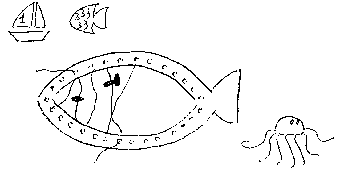 Коллективный коллаж (аппликация). Работа с «Большой рыбой».Медузы и осьминоги из пластиковых бутылок. «Сухой аквариум». Работа с природным материалом по пластилиновой основе.Математика 
Работа с карточкамиПодбери столько, сколько
Отсчитай
Подбери по форме
Выложи последовательноТаблица ожиданийКниги, грамота 
Работа с алфавитом.
Слова дети вписывают самостоятельно. Те, кто не умеет писать, могут копировать слова, рисовать, вклеивать подходящие картинки.Работа с картой «Кто, какой».
Эта работа может проводиться и на утреннем круге. Не обязательно, чтобы за один раз дети назвали очень много слов. Важно, чтобы они хотели играть в слова. Карта может быть дополнена картинками, оживлена детскими рисунками.Котик      большой, черный, усатый
          Ветер                     сильный, свежий
МОРСКОЙ      Песок           мокрый, соленый, белый
          Корабль                громадный, трехпалубный
Конек      маленький, юркий, быстрыйКниги на формах.
Названия корабликовНаука 
Остров. Для изготовления острова понадобится большой поднос с достаточно высокими краями, глина, песок, мелкие предметы для обустройства острова (веточки, камешки, ракушки, игрушки из киндер-сюрпризов).Работа с карточкамиКулинария
Бутерброды «Кораблик» изготавливаются из кусочков черного хлеба, к которым «шпажками», палочками крепится парус из сыра. Печенье «Ракушки», «Рыбки» можно изготовить из песочного теста, вырезая фигурки формочками.Объявление для родителей
Дорогие мамы и папы! На этой неделе нас ждут морские чудеса и большие открытия. Мы уже много знаем о море, но хотим узнать еще больше.
Мы будем рады вашей помощи. Нам нужны картинки, ракушки, камешки, коробки, пластиковые бутылки, книги о море и ваши рассказы о нем.
Ваши морские первооткрывателиОбоснование выбора темы «Дом, город»Дом - это то, с чем связаны первые впечатления, представления ребенка об окружающем мире, дом - его защита, его тепло, его радость. Дом - его родные и близкие, все, что связано с ними, что составляет мир самого ребенка.
Кажущаяся простота и привычность окружения (дома, деревья), дает возможность показать ребенку, как много интересного, примечательного и полезного можно узнать, стоит лишь приглядеться к тому, что рядом.
У многих (если не у всех) детей есть опыт поездки в город. Для каждой конкретной ситуации, местности понятие «город» будет своим, но, как правило, «город» очень привлекателен для познания. Эта тема несет большой эмоциональный заряд, так как с понятием «город» у детей связано множество разных впечатлений.Планирование. «Паутинка»Модель трех вопросов
Утренний сбор. Мотивация выбора темы
Прочитать отрывок из книги «Почемучка» - «Разные дома» и завязать разговор.
Можно «оттолкнуться» от наблюдения строящегося дома: что строится, кто строит, какой дом будет, для чего нужны дома, чем похож новый дом на другие и чем отличается.
Можно прикрепить в группе иллюстрации, изображающие разные дома. Где мы с вами сейчас находимся? (в комнате, группе). А комната, группа где? (в доме, здании, детском садике). А детский сад где? (на улице, в деревне). А деревня где (на Земле, в нашей стране).
Что еще есть на Земле, рядом с нашей деревней, в нашей стране?
Можно использовать игрушку (мышку) для развертывания разговора: Я знаю, что есть у любого дома - угол! У Наташи дома я живу в углу, там моя кроватка (норка). У дома есть угол? Сколько углов? Разве у дома есть только углы? Что еще?Развивающие вопросы, которые можно задавать в разное время
Младшим, средним: Детский сад можно назвать домом? Что есть у любого дома? Для чего нужны окна? Окно для того, чтобы вешать занавески? Для чего в домах пол? Стены? Что вверху белого цвета? А если бы потолок был синим? Чего больше: окон или дверей? Для чего нужны стены, крыша? Стена нужна для того, чтобы вешать ковер? С кем ты живешь дома? Как зовут твою бабушку, кошку? Где у мышки дом? Где живет собака, корова?
Старшим: А если бы окон не было совсем? А если бы окна были во всю стену? Круглыми? Непрозрачными? Для чего нужны окна в домах? Как вы думаете, что нужно делать, чтобы окна давали много света? Из каких частей состоит окно? Стекло - часть окна, а окно часть чего? Как ты думаешь, почему пол сделали из досок? А если бы он был из камня, из кирпичей, из травы, из земли? Из дерева пол деревянный. Как назывался бы пол из земли?
Почему потолок так далеко от пола? Какие двери лучше: узенькие или широкие?
Объясните малышам, для чего нужны дома. Что мы делаем дома? Детский сад можно назвать домом? Сколько комнат в твоем доме? Где ты хранишь свои игрушки? В какой комнате чаще всего бывает твоя кошка? В какой комнате ты любишь находиться больше всего? Что больше: комната или дом? Один дом или деревня? Деревня или город? В домах только живут? Что еще может находиться в домах, зданиях? Как ты думаешь, дома и здания чем-нибудь отличаются? Как ты думаешь, где окна больше: в доме или в магазине? Почему?
Чем украшены дома? Для чего их украшают? Какой дом, здание тебе больше всего нравится? Как ты думаешь, зачем рядом с домом сажают деревья, цветы? Крылечко для чего? Как можно найти нужный дом? (по адресу) Что такое адрес? Как можно узнать, что в этом доме есть магазин, аптека, библиотека? Что есть на зданиях? (вывески, реклама).Материалы к теме в центрах
Наборы «Город», «Домики», «Машины», «Фантазия», коробки, игрушки и материалы для обыгрывания.Искусство
Рисовать дома; дорисовывать городской пейзаж.
Наклеить домики, украсить их.
Коллаж «Город».
Нарисовать тех, с кем встречался Незнайка в Солнечном, Цветочном городе.Коллективная работа «Волшебный город».
«Заселить» большой дом - каждому ребенку выбрать для себя одно окошко и нарисовать в нем себя.
Эта работа, одновременно, может служить материалом для диагностической оценки положения ребенка в группе (кто с кем рядом нарисовал себя, кто занял «верхний этаж», как ребенок нарисовал себя в окне), осмысления отношений старших к младшим (уступили младшим право выбора или заняли первыми лучшие места).
Подготовить достаточное количество коробок из-под печенья, обуви и т.д., так чтобы у каждого ребенка была возможность выбора величины его будущего «дома». Ты выбрал коробку? Какой у тебя будет дом? Сколько будет стен, углов, окон, дверей, комнат? Какая будет крыша? Какие материалы тебе еще понадобятся? С чего ты начнешь работу?
Старшим детям можно предоставить большую самостоятельность. Средним, младшим детям помочь или попросить для них помощи старших детей.
Воспитатель работает одновременно с детьми. Не «за» детей, а именно одновременно над своим домиком. Помогает детям по мере их обращения.
Сделать для домиков ковры, картины, кукольную мебель из коробков и коробок.
Сделать из корпусов киндер-сюрпризов подставки для цветов, торшеры, люстры, деревья, дорожные знаки, рекламные щиты.Математика
Найти одинаковые домики (по цвету).
Выбрать все желтые дома, машины.
Сравнить дома, найти отличия. Для этой работы можно использовать материалы, полученные в центре искусства, центре науки.
Написать номера домов.
Выложить дома по порядку от 1 до 10 (15).
Разложить дома на четные и нечетные, выделить понятия «улица, дорога, тротуар, левая- правая сторона улицы»; помочь понять особенности, различия улицы в деревне и в городе.
На каждом доме нарисовать одинаковые предметы в соответствии с номером дома. Например, дом № 4 - четыре горшка на окошках; дом № 7 - семь мышиных норок.
Распутать путаницу «Как пройти к домику».
Сосчитать, сколько домов получилось на коллаже «Город».Работа с таблицей ожиданийНаука
Работа с карточкамиОпыты, экспериментыПостучать кулачком, ладошкой по стене, убедиться, какая она плотная, крепкая, твердая. Больно ладошке? Почему? «Постучать» кулачком по воздуху. Больно? Почему сквозь воздух ладошка проходит, а сквозь стену нет? Предложить постучать ладошкой по капитальной стене, внутренней перегородке. Давайте проверим, будет ли слышно с другой стороны. Где лучше было слышно? Почему? Для чего в доме толстые и тонкие стены? Как вы думаете, какие стены лучше: толстые или тонкие? Где можно увидеть толщину стен? От чего защищают толстые стены? Из чего могут быть сделаны стены? В сказке «Три поросенка» какие были домики у поросят?
Предложить найти самое теплое место в группе. Отчего нагрелась стена, пол?
Сделать вместе с детьми несколько разных «крыш» из плотной бумаги, но не из картона - уголком и плоскую. Понемногу сыпать на них песок - «снег», «дождик». Что заметили? Когда на плоскую крышу сыпали песок, он на ней накапливался и, в конце концов, крыша провалилась. С крыши «уголком» песок скатывался и сыпался вниз «под дом». Что интересное заметили? Почему так происходит? Что произойдет, если на крыше накопится слишком много снега? Что нужно сделать, чтобы вода не лилась с крыши прямо под дом?Работа с книгами, энциклопедиями.
Найти информацию о том, какие бывают дома, как они называются, почему в разных местах дома строятся по-разному, от чего это зависит.Работа с карточками «Где из чего построим дом»Проблемные ситуации
В комнате открыто окно. Холодно, ты замерз. Что ты сделаешь?
Мамы нет дома, ты один. Что ты будешь делать, если проголодаешься?
Тебе не достать до выключателя. Как ты поступишь?
Что ты сделаешь, если порежешь палец?
Если маленькая сестричка плачет, что будешь делать?
Ты потерялся в городе. Как выйти из этой ситуации?
Ты пришел с мамой в магазин. Там очень много привлекательного. Как ты будешь себя вести?Постройка необычного дома
Я сегодня покажу вам необычные дома. Кто их построил, вы догадаетесь сами. Кто построил этот дом? (гнездо, норку). Из чего они построены? При помощи чего? Как птицы и звери строят свои дома? Можно ли назвать гнездо, норку домом? Что есть у этого дома (гнезда)? Чего не хватает? Как вы думаете, аисту нужна крыша над гнездом? Почему? Как аист защитит аистят от дождя и ветра? Мышке нужны двери и окна? Почему?
Все дома одинаково дороги жильцам. Они много трудились. Каждый бережет и охраняет свой дом. Мышка не может жить в гнезде, а человек в норке. Чужой труд, дом надо уважать и беречь.
Предложить построить гнездышко так, как это делают птицы - «клювиком». Вместо клюва у детей будут пинцеты.Моделирование
Вместе с детьми сделать схемы/планы группы, кукольного домика, пути каждого из детей в детский сад.
Например, вот так: Оленька, ты живешь далеко или близко от детского сада? Почему ты считаешь, что далеко? Когда ты выходишь из своего дома, ты поворачиваешь налево или направо? Мимо чего ты идешь? Прорисовывая путь во время разговора, можно сравнить пути разных детей, выяснить, где их пути встречаются, чей путь короче, на чьем пути встречается больше людей. Когда пути нескольких детей прорисованы, они сами могут дополнить их рисунками, записями, рассказами.
Как вы думаете, что лучше: длинная дорога или короткая? Кто больше времени тратит на дорогу в детский сад -тот, кто далеко живет, или тот, кто близко? Кто больше интересного увидит? Кого больше дождь промочить успеет? Кто больше замерзнет? Обязательно помочь младшим детям, а также тем детям, которые живут близко от детского сада, найти интересное, необычное: знакомая кошка, которая всегда сидит на крылечке; стайка воробьев у магазина.Открытая площадкаПРИМЕЧАНИЕ
«Открытая площадка». Мы в первый раз даем это название. Речь пойдет о прогулке.
Ребята, у нас Оля и Дима живут в самом конце деревни, возле пруда. Давайте пройдем сегодня вместе по пути Оли и Димы.
Как называется улица? Как вы думаете, она длинная или короткая? Сколько домов на улице? Какие дома? Как вы думаете, почему остановка автобуса рядом с магазином (школой)? Как называется дорожка, по которой мы идем (тропинка, тротуар)? Как вы думаете, где безопаснее ходить: по дороге или по тропинке? Как вы думаете, почему на дороге не сажают деревья? Как вы думаете, какое здание можно назвать вкусным (магазин, хлебопекарню)? Какое здание можно назвать красивым, душистым?Книга/грамота
Прочитать стихотворение С. Маршака «Дом, который построил Джек», отрывки из сказок Н. Носова «Незнайка в Цветочном городе», «Незнайка в Солнечном городе»
Записать рассказы детей о своих домах, о городах, в которых они бывали или хотят побывать.
Сделать книгу «Кто живет в моем доме»
Написать слова по теме
Сделать вывески для магазинов, учрежденийОбъявление для родителей
Дорогие мамы и папы,
Помогите, пожалуйста, нам вспомнить о наших поездках в город - на чем мы добирались, что видели, чем отличается город от деревни, какие бывают города.
Не забудьте расспросить нас о том, что мы узнали.
Ваши деткиОбоснование выбора темы «Путешествия»Путешествие, как форма, близко и понятно детям, несомненно несет богатый эмоциональный заряд, не оставляет детей безучастными созерцателями.
Обилие, разнообразие внешнего информационного потока (телепередачи, разговоры взрослых) дает уверенность, что определенные знания о разных странах (частях света) у детей есть. Имеющиеся знания могут служить исходным материалом, открывающим широкие перспективы для уточнения, обогащения, применения в разных видах деятельности.
И похожесть, и непохожесть основных компонентов (объектов, явлений живой и не живой природы, жизни людей) дает прекрасный материал для развития активной мыслительной деятельности: анализа, сравнения, обобщения по признакам, установления взаимосвязей, высказывания суждений.
Привлекательность элементов, олицетворяющих чужой незнакомый мир, и вместе с тем, их отсутствие, вызывает потребность в их изготовлении на доступном для детей уровне, а значит, есть простор для творчества, труда, игр.
Содержание интегративно, многопланово, значит, найдется дело по силам для детей разных возрастов.Модель трех вопросов
Утренний сбор. Вариант мотивации
Во время обмена новостями (после того, как дети выскажут свои новости) воспитатель показывает необычное письмо - в большом конверте, с множеством марок, на «иностранном» языке. Например, такое:
В письме дается небольшое описание красот и чудес, содержится приглашение в гости.
Младшим: что это? Почему ты думаешь, что это письмо? Кто мог написать нам такое письмо?
Средним, старшим детям: как вы думаете, откуда пришло это письмо? Почему ты решил, что оно из Африки? Откуда ты знаешь, что обезьяны, пальмы бывают только в Африке? Где еще могут быть? А на севере бывают? Кто бы мог прочитать это письмо? После того, как дети предложат свои варианты, выбрать оптимальный и прочитать его.Вариант мотивации
Вырезать из бумаги достаточно большой контур Африки и укрепить его там, где проходит утренний сбор.
Что изменилось в группе? Что новое появилось? Как вы думаете, что это такое? На что это похоже? Можно постепенно подвести вопросами: на мяч похоже? А на зайца? На шкаф? На пятно? А на страну на карте, глобусе? На какую, как это узнать? Принести глобус, вместе рассмотреть: на эту похоже? Что здесь не так? Если нашли, спросить: а как она называется, как это узнать, кто поможет узнать, какие буквы написаны и т.д.Вариант мотивации
Если в детском саду достаточно хороший запас игрушек, попытаться изменить среду - убрать мышек, зайцев, кукол, а принести игрушки, изображающие животных жарких стран. Что произошло? Кто появился? Как вы думаете, из какой страны они пришли, приплыли?Вариант мотивации
Воспитатель разными способами дает понять, что у нее болит горло. Отчего, почему я могла простудиться? Как можно помочь? Дети могут предлагать разные способы, нам же нужно подвести разговор к следующему: можно полечить горло лечебными травами. Дальше могут быть варианты:
а) где можно найти лечебные травы? Долго искала, но нужных нет. Говорят, что их можно найти только в Африке.
б) у нас зима. Холодно. Ни в лесу, ни на поле, ни в саду нет ни одной зеленой травинки. Где сейчас тепло, все зеленое, цветет?
Как мы можем отправиться в Африку? Нужно путешествие. Что мы можем сделать, чтобы у нас получилось путешествие?Планирование. Работа с «Паутинкой»Развивающие вопросы, которые можно задавать в разное время
Младшим детям, с опорой на игрушки, картинки: кто это, какая мартышка? Где у нее глаза, хвост? Для чего глаза, хвост? Как ты думаешь, что они любят есть? Давай спросим у Сережи, наверное, он знает. Как ты думаешь, крокодилы умеют летать? Давай спросим Олю.
Средним, старшим детям: как ты думаешь, Африка далеко или близко от нас? Как ты считаешь, там такая же погода как у нас? А какая? Ты слышал когда-нибудь, какие там животные живут? Какие птицы? Они сидят в клетках? Люди похожи на нас? Чем похожи, чем не похожи? От кого ты слышал, откуда узнал, где увидел, кто прочитал? Что тебе показалось особенно необычным, интересным? Как ты думаешь, почему кактусы растут в Африке? Почему там так много птиц, животных? Почему африканцы не покупают шубы? Как ты думаешь, как они чувствовали бы себя в нашей стране? Что бы их удивило? Что им понадобилось бы больше? Шляпа, солнечные очки или шапки и шубы? Как ты думаешь, шарф пригодился бы в Африке? Чего бы тебе больше захотелось в Африке мороженого или горячего молока? Как ты считаешь, а санки бы тебе пригодились? На чем там люди ездят? Какие тигры? Они больше или меньше нашей Мурки? Как ты считаешь, кто опаснее: Мурка или тигр? Чем тигр похож на нашу Мурку? Как ты думаешь, тигр тоже ест мышей? Если ему негде ловить мышей, чем же он питается? Как ему удается поймать зебру? Кто быстрее, хитрее, выносливее? При помощи чего зебра может защищаться? Где тигру удобнее ловить добычу: между деревьев или на открытом пространстве? Кто живет в реках? Правда ли, что в африканских реках живут только крокодилы? Правда ли крокодилы похожи на рыб? Почему черепаха живет рядом с крокодилом и не боится его? Значит ли это, что крокодил и черепаха могут жить рядом и не мешать друг другу? Как вы думаете, кто еще живет в Африке и не мешает ни крокодилу, ни черепахе? Как ты думаешь, крокодил может догнать страуса? Страус может забраться на дерево? Он умеет летать? Страусу нужно куда-нибудь убегать от холода? Если много тепла, света, воды, как вы думаете, сколько будет растений? Кому будет хорошо? Представь себе жаркое-жаркое солнышко и ни одной капельки дождя, что будет? Что почувствуют растения, животные, люди? Что такое лиана? На что они похожи? Кому помогают лианы, кому они, мешают?
Где живут люди? Чем похожи дома в Африке? Почему дома без толстых стен? Почему они покрыты листьями? Удобно ли жить в таком доме?
Без чего нельзя отправляться в путешествие? Что хотелось бы взять с собой? Что у нас есть? Что еще нужно? Куда удобнее складывать? Где можно взять то, что нужно? Что можно сделать самим?Материалы к теме в центрахКнига/грамота
Записать рассказы детей о том, что они думают о путешествии, об АфрикеРабота с азбукойРабота с таблицей «Кому кто нравится»
Для того, чтобы в работе с таблицей легче было работать малышам, рядом со словом можно прикрепить картинку с изображением животногоПисьмо
Если в вашем селении есть возможность, воспользуйтесь, хотя бы один раз за всю тему, услугами почтальона: запечатайте в настоящие конверты письма, рисунки и «фотографии» детей и отправьте их родителям.Центр движения
Подвижные игры
Мотивация: путешественники должны быть сильными, выносливыми, решительными, находчивыми, готовыми помочь друг другу.
Важно подбирать игры, помогающие проявлять такие качества, но это НЕ могут быть игры-соревнования на скорость.
«По камушкам через болото», «По бревнышку через пропасть», «Спасаем малышей от тигра», «Спасаемся от ливня».
В играх, кроме тех качеств, которые мы уже отметили, обязательно обращать внимание на характер отношений малышей и старших, на умение находить решение в нестандартной ситуации. Не стоит пользоваться фразами «Алеша не сумел...», «У Иры не получилось...».
Лучший вариант, как нам кажется, высказывания типа «Ты старался и почти дошел до конца мостика», «Осталось еще два шага и все получится», «Дима, помоги Оле подтянуться, тогда вы оба одинаково ловко сможете забираться по лианам».
Индивидуальные тренировки по карточкам с заданиями для средних, старших детей.Вверх-вниз по лестнице 5 разПодбросить и поймать 10 разПрыгнуть через скакалку 10 разПролезь под воротиками 6 раз туда и обратноПройти по скамейке 4 разаКомплексные карточкиОбщие тренировки на прогулке
Физкультурные занятия в форме серии упражнений на полосе препятствий; упражнений на тренажерах; серии подвижных игр; спортивной игры в футбол; тренировочного похода. Утренняя гимнастика в игровой форме, имитация движений животных.Наука
Проблемные ситуации
«Как можно сварить суп без кастрюли?», «Как можно испечь яйцо без огня?», «Как можно напиться без чашки?», «Как спастись от тигра?», «Если ночь застала в джунглях, что делать?», «Из чего можно построить укрытие от солнца, от дождя?», «Как найти верную дорогу домой?».
«На чем лучше всего отправляться в Африку?». Для рассуждений можно использовать прием моделирования. Например, прорисовывая разные виды местности, побуждать к рассуждению и аргументации выбора вида транспорта. По дороге на чем лучше всего ехать? Нас сколько всего? Сколько человек поместится в автомобиль, в автобус? На чем удобнее - на автомобиле или на поезде?
Если ехать много дней, где удобнее спать? Где можно ходить? Где есть вагон-ресторан, туалет? Где будет удобнее малышам?
Где больше интересного увидишь?
Если мы поедем в поезде, как нас можно называть -пассажиры.
Ехали мы ехали по ровному месту, и вдруг высокие-высокие горы. На чем можно перебраться через горы?
На чем можно перебраться через реку (море)? Что удобнее, безопаснее (лодка или корабль)?Составлять планы, схемы
Учиться укладывать багаж в рюкзак, в пакет, в чемодан. Что удобнее? Как сберечь вещи?Искусство
Сделать сувениры для любимых пап и мам «из путешествия» - шляпа, кувшинчик, открытка.
Рисовать свои портреты:
а) на память перед «отъездом» в путешествие;
б) из Африки во время путешествия;
в) после возвращения из путешествия;
Для этого потребуется наборы: «Фотоаппарат», «Черепаха», сотворчество детей со взрослыми. Воспитатель рисует заготовки, а дети дорисовывают себя на фоне «джунглей», «с разъяренными львами», «на спине у гигантской черепахи» и прочей экзотики.
Изготовить бинокли, подзорную трубу из рулончиков от туалетной бумаги.
Изготовить подарки для тех, кто «встретится» во время путешествия (для африканцев, для вождя африканского племени, друг для друга).
Изготовить лианы из веревок, украсить их формами из наборов «Фантазия», «Цветок»
Сделать аппликации птиц, украсить
Сделать коллаж «Африка»
Рисовать (дорисовывать, раскрашивать) животных.Математика
Младшим, средним, старшим детям считать багаж, путешественников (пересчитывать по несколько раз в день, чтобы быть уверенными, что никто не пропал).
Взвесить всех детей до путешествия, после путешествия.
Посчитать, сколько нужно для всех детей продуктов, панамок, трусиков.
Работа с календарем. Отсчет дней путешествия вести от начала темы. Во время работы в центре считать, сколько дней уже путешествуют, зарисовывать события.Хозяйственные дела
Время от времени можно предложить во время презентации центров таз, мыло:
Кто-то постирает платочки, носочки, а может быть, и запасную маечку.
Вместе со взрослыми пришить оторванные пуговички.
Навести порядок в группе.
Неожиданности путешествияНеожиданность 1. Переправа через Нил
Во время прогулки начертить максимально (но в разумных пределах!) широкую реку - Голубой Нил. Какая река? Насколько она опасна? Как переправиться? Пробовать все варианты переправы: по камешкам (но он глубокий), по мосту (значит, надо искать на участке из чего сделать мост), на плотах (сделать плот). Как переправить малышей? Как переправить грузы? Попробовать сделать подвесную дорогу: между двумя деревьями натянуть веревку, подвязывать грузы и передвигать их.Неожиданность 2. Встреча с вождем
Вождь - соответственно экипированный взрослый, «не знающий» русского языка. Вождь может появиться в группе с самого утра и присутствовать на утреннем сборе.
Утром - приветствие, знакомство с группой, с детьми, обучение вождя простым словам.
Участие вождя в работе центров. Рассказывание вождем сказки (уже по-русски). На музыкальном занятии обучение африканскому танцу и игре на африканских музыкальных инструментах. На прогулке участие в африканских и русских играх. «Гвоздем дня» может стать сбор вождя на прогулку, особенно, если дело происходит зимой. Пусть дети сами думают, как одеть гостя, чтобы он не замерз. Угощение обедом, укладывание спать.Неожиданность 3. Охрана животных
В один из дней в группе могут появиться «охотники» с ружьями и сетями для «охоты» на могучих слонов и неуклюжих носорогов, красавиц антилоп и безобидных черепах, зубастых крокодилов и быстроногих страусов. Охотники, не обращая внимания на детей (смотрите, чтобы дети не испугались!), выслеживают добычу - смотрят в бинокли, заглядывают под стол, ловят бабочек и т.п. Пусть дети сами придумывают, как спасти и защитить животных, как убедить охотников никогда не стрелять в красивых и очень беззащитных животных.Неожиданность 4. Ночь в джунглях
По желанию, при очень большой заинтересованности детей путешествием, предложить им провести ночь в джунглях, т.е. не уходить домой вечером, остаться в детском саду. Самые маленькие, конечно, отправятся домой.
Вместе вечером почитать забавные, добрые сказки, посмотреть любимые спокойные диафильмы (НЕ телевизор!), вскипятить чай в группе, дружно устроить ужин. Важно подбадривать детей.ВНИМАНИЕ!
Недопустимы никакие страшилки, истории и шумные игры, так как сама по себе ночь в детском саду достаточное испытание для детей.
Утром родители должны прийти в детский сад ОБЯЗАТЕЛЬНО и, по возможности, остаться некоторое время в группе.Неожиданность 5. Самолет из России 
Здесь понадобится помощь папы. Утром дети соберутся в группу и увидят легкую конструкцию, напоминающую самолет. Прямо из России, из Новгорода. Отправляемся домой. Вечером - праздник встречи, на котором родители расскажут, как они ждали своих детей, как беспокоились и как верили в их стойкость, мужество, дружбу. Пусть родители принесут письма, «фотографии», рисунки, которые они «получили» от детей за время путешествия. Дети расскажут о том, как они путешествовали, что узнали.ПРИМЕЧАНИЕ
После такого проекта, потребовавшего от детей и воспитателей много сил и эмоций, обязательно дать несколько дней на отдых, т.е. не проводить специального утреннего сбора, планирования, плановой работы в центрах. Больше гулять, играть, копить энергию для новых тем.Обоснование выбора темы «Люди»Дети живут среди своих сверстников, взрослых, которые и похожи, и не похожи друг на друга. Чаще всего не обращают внимания на особенности внешности, поведения, индивидуальных достижений, если только они не мешают мирным совместным играм. В разновозрастной группе самая благоприятная возможность «оглянуться, осмотреться», увидеть, как меняются люди с возрастом. Попробовать выйти за рамки группы и детского сада, понять, что везде живут люди, что важно научиться понимать, беречь, помогать.Модель трех вопросов
Утренний сбор. Мотивация для выбора темы
После обмена новостями положить в центр круга фотографии детей группы, их родителей, других людей.
Предложить найти знакомых. Кто это? Откуда знают этих людей? Какие это люди? Как можно одним словом назвать, кто это все вместе?ПланированиеРазвивающие вопросы, которые можно задавать в разное время
Кто такие люди? Какими бывают люди? Маленькие дети -это люди? А старики? Чем люди похожи? Чем они отличаются друг от друга? Где люди живут? Что им нужно для жизни? Как вы думаете, где люди не могут жить? Без чего люди не могут жить?
Какой ты человек? Кто для тебя самый любимый человек? Кто твои друзья? О чем ты мечтаешь?Материалы к теме в центрах
Книга/грамота
Таблица имен. Записать имена всех детей группы так, чтобы буквы располагались одна под другой ТАНЯ 
НАТАША 
ЮР А
НИКИТА 
Составить свою родословную «Дерево семьи»Математика 
Сосчитать, сколько букв в именах детей. Сколько в группе детей, у кого имя из 3, 4, 6 букв.Таблица ожиданийТаблица «Очаровательные глазки»
ЗАПИСАТЬИли НАРИСОВАТЬ!
Перечислите профессии людей, сосчитайте профессии.Центр науки
Собирать портреты разных людей из отдельных деталей - «Фоторобот».
Рассмотреть энциклопедии, найти сходство и отличие людей, живущих на разных континентах.Объявление для родителей
Дорогие мамы и папы, бабушки и дедушки! Мы начинаем новую тему.
Пожалуйста, помогите нам, расскажите нам о вас, о нас самих замечательные семейные истории.
Ваши дочки, сыночки, внуки и внучкиОбоснование выбора темы «Мои права»Безусловно, эта тема не для малышей.
Как правило, мы учим детей правилам социально-приемлемого поведения на уровне тренировки, бесконечно повторяя в разных ситуациях, как можно, и как нельзя себя вести.
Чаще всего, эта работа строится на запретах и ограничениях: «нельзя обижать», «нельзя драться», «нельзя ябедничать» и т.д. Нам кажется, что мы помогаем ребенку научиться соблюдать правила, а на самом деле, просто ограничиваем его действия, так как не даем возможности осмысления самими детьми основ такого поведения и более того, не даем осмысления своих личных прав в ситуациях выбора.
Что из этого может получиться? Когда нас нет рядом, -нет «ограничителя», они могут вести себя совершенно иначе, позволяя себе многое. Тогда нам кажется, что детей нужно постоянно контролировать.
Мы можем заложить в них элементы лицемерия: надо, я буду вести себя так, как вы говорите, но вот без вас...
Мы можем спровоцировать формирование неадекватных реакций на ситуации. Например, зная, что драться нехорошо, ребенок не научится защищать себя. Зная, что кричать и плакать неприлично, девочки, попадая в экстремальные ситуации, боятся заявить о том, что произошло. Эта тема нужна для того, чтобы дети осмысленно относились к себе и другим.Модель трех вопросов
Утренний сбор
Мы наблюдали такие способы выхода на тему: в ходе обмена новостями возник разговор о популярном телесериале «Улица разбитых фонарей» и, как следствие - кто хороший, кто плохой, можно или нельзя стрелять в людей.
Разыгрывание проблемной ситуации с помощью игрушек. Кукла раскладывает свои «драгоценности», а мишка отбирает их у нее. Как вы думаете, имеет ли мишка право отбирать у куклы ее вещи, даже если они очень понравились ему?
Объяснение воспитателя своего отсутствия в группе -я ездила в отпуск, потому что каждый человек имеет право на отдых.
Как вы думаете, что такое права? Какие бывают права? На что человек имеет право? Только человек имеет право на жизнь, на защиту?
Еще один вариант: воспитатель рассказывает легенду о строительстве «Вавилонской башни» и говорит, что ее не удалось построить потому, что все люди говорили на разных языках, не понимали друг друга. Следует задать вопросы: Как вы думаете, это важно - понимать друг друга? В чем нужно понимать друга друга? Где мешает непонимание? Если эти формулировки покажутся трудными, возьмите конкретные примеры - Таня поссорилась с Викой, потому что не поняла...Планирование. «Паутинка»Как вариант, каждый день на утреннем сборе может быть разговор об одном из прав: праве на жизнь, праве на жилье, праве на отдых, праве на труд.Развивающие вопросы, которые можно задавать в разное время
Что такое права? Как ты думаешь, у маленьких детей есть какие-то права? Какие? А у животных? Как они защищают свои права? Например, право на отдых? Право на еду? Как лучше ответить тому, кто заставляет тебя делать то, что ты не хочешь? Как можно дать понять, что ты не хочешь играть? Как, не обидев другого, отказаться? Как показать, что ты рассердился?ПРИМЕЧАНИЕ
Вероятнее всего, эта тема будет не слишком долгой, хотя как знать.
Пожалуйста, не оставляйте без внимания полученный в ходе этой темы опыт. Не высказывайте в последующей жизни группы сентенций вроде: «Драться нельзя», лучше спросите у детей, когда они слишком расшалятся: «Ты ничьи права не нарушаешь?»Обоснование выбора темы «Цирк»В детстве, вероятно, все любят цирк.
Праздничность, таинственность, необыкновенная ловкость, веселье - именно с этими понятиями связано слово «Цирк». Психологически эта тема очень подходит к потребностям детей, к их ожиданию праздника от каждого дня, постоянной готовности удивляться и радоваться. А уж стать самим чуть-чуть дрессировщиками или фокусниками...Модель трех вопросов
Утренний сбор. Мотивация выбора темы
В группе, приемной развесить афиши цирковых представлений.
Показать «фокус»: принести прозрачный стеклянный кувшин с водой, пустой прозрачный стеклянный стакан, на дне которого несколько крупинок марганцовки, платок. «Я покажу вам фокус. Наливаю чистую воду, накрываю платком и вот - красная вода! Где вы такие чудеса еще можете увидеть? Хотите, мы возьмем тему «Цирк»? Предлагайте, что можно сделать в наших центрах».Планирование. «Паутинка»Развивающие вопросы, которые можно задавать в разное время
Тебе нравится цирк? О чем ты думаешь, когда слышишь слово «цирк»? Каких артистов ты видел в цирке? Кто тебе больше всего понравился? Как ты думаешь, для чего нужен цирк? Как ты считаешь, работать в цирке интересно? Кем бы ты хотел работать в цирке?
Как ты думаешь, что самое трудное в цирке? Что самое опасное? Выступление каких зверей тебе нравится?Работа с таблицейМатематика 
Работа с таблицейРабота с карточкамиКнига/грамота 
Работа с таблицейОбоснование выбора темы «Транспорт»Кого же не привлекают в детстве машины, возможность забраться к папе на мягкое сиденье и ехать с ветерком далеко-далеко? Машины, механизмы, дают хорошую возможность освоения элементарных законов физики - движение, скорость, направление, являются наглядным предметом для рассуждения о назначении, целесообразности.
Мальчиков, как правило, привлекает техника, многие знают о видах, моделях автомобилей не меньше воспитателей, но знания разрозненные, не систематизированные. Личная заинтересованность, обилие демонстрационного материала, ажиотаж вокруг новых моделей, дает хорошую возможность для развития познавательных интересов и способностей без насилия над волей детей.Модель трех вопросов
Утренний сбор. Мотивация выбора темы
Я загадала слово, попробуйте, угадайте его. Выслушать несколько версий, предложить наводящие вопросы: это слово обозначает то, что фырчит, шумит, дребезжит, грохочет, сигналит. Картинки, иллюстрации рядом с тем местом, где проходит утренний сбор. Что новенькое появилось? Что это? Как все это можно назвать одним словом?Планирование. «Паутинка»Развивающие вопросы, которые можно задавать в разное время
Младшим: ты видел машины? Катался на машине? Куда ты ездил на машине? Что делал водитель? Что тебе понравилось? Куда ты смотрел? Где у машины кузов, кабина, фары, колеса? Какого цвета машина? Что у машины круглое?
Средним, старшим: как ты думаешь, машина может ехать без водителя? А без мотора? Без колеса? Как ты думаешь, почему не бывает квадратных колес? Что если бы машины делали из бумаги, из дерева? Для чего у машин фары? А если бы их не было? Как ты думаешь, могли бы ездить машины без окон? А без крыши? Что лучше, маленькие окошки в машине или большие? А если окно сделать на крыше машины, удобно будет? Кирпичи можно перевозить на любой машине? На какой нельзя, почему? Что должно быть у машины, чтобы перевозить грузы? Кузов есть у всех машин? Чего у машины больше: кабин или колес? Что у машины прозрачное? Что в машине мягкое? Сколько дверей у машины, сколько у автобуса? Что удобнее? Бывают автобусы двухэтажными?
Как ты думаешь, какой кузов называют открытым? В открытом кузове можно возить хлеб? А какой кузов должен быть, если нужно привезти воду или молоко? Как называется такой кузов? (цистерна) Людей можно перевозить в кузове? В открытом нельзя? Им там будет удобно? Что нужно, чтобы было удобно? Как ты думаешь, где сидений больше: в автобусе или в машине? Почему сиденья стоят у окна, а не посередине? Что есть между сиденьями? Для чего нужен проход? Как ты думаешь, какие машины быстрее - легковые или грузовые? Какая машина самая быстрая? Для чего нужны скоростные машины? Каких машин нужно больше: гоночных или грузовых? Какие машины могут ездить по улицам быстрее других? Каким машинам уступают дорогу на улицах? Как можно догадаться, что эта машина «скорая помощь», пожарная, милиция? Чем они отличаются от других машин? Почему они должны ехать очень быстро? Какие грузовые машины ты знаешь? По какой дороге машины поедут быстрее: по прямой и ровной или по извилистой? Как ты думаешь, для самолета нужна дорога? А для корабля? Как она называется? (курс) Почему самолет или корабль не сбиваются с курса? Что им помогает? Для чего у самолета на крыльях мигают огоньки? Как ты думаешь, до Северного полюса чем лучше добираться? А до соседней деревни? Кто сделал машины, самолеты, корабли? Каким должен быть летчик, водитель, капитан, машинист?Наука
Используя карточки обсудить, машины какого цвета лучше видно летом, зимой. Почему пожарные машины красного цвета?Работа с карточками
Нужно перевезти людей, жирафа, арбузы, кирпичи. Нарисуй, на чем это можно сделать.Искусство
Дорисовывание.
Нарисовать свой портрет в машине (набор «Машина»). 
Сделать коллаж.Книга/грамота 
Большая книга «Про машины»Таблица «На чем я ездил»Таблица «Какой, для чего»Поезд
                        Вертолет
                                                Лодка
ТРАНСПОРТ                                         Ракета
                        Грузовая машина 
Легковая машинаОбъявление для родителей 
Пап,
все мальчишки в нашем детском саду интересуются машинами. Мы уже знаем, что машины бывают большие и маленькие, грузовые и легковые. Больше всего нам нравятся спортивные машины, вот только картинок про них у нас нет.
Давай посмотрим старые журналы, принесем их в детский сад. Все мальчишки будут рады, а я - больше всех.
Твой сынОбоснование выбора темы «Здоровье»Воспитание у детей осознанного отношения к себе, к своему здоровью - важная миссия взрослых.
Как правило, в обычной практике мы обходимся указаниями вроде: «Нельзя есть снег, а то простудишься», «Не бросай песок, а то в глаза попадешь», «Надо мыть руки, иначе в животе червяки заведутся». Или отдельными разъяснениями по поводу того, что полезно, а что вредно, что может представлять опасность.
Очень хотелось бы, чтобы дети вместе с нами, взрослыми, разобрались в этой теме. Возможно, они сочтут интересными, нужными совсем не те вопросы, которые предложили бы им мы. Для этого начните тему, как всегда, с модели трех вопросов.Модель трех вопросов
Что мы знаем?
Что мы хотим узнать?
Что нужно сделать, чтобы узнать?Утренний сбор. Мотивация выбора
С сочувствием рассказать о заболевшем ребенке из детского сада.
Спросить у детей, смотрел ли кто-нибудь из них телевизионную программу «Здоровье». О чем эта программа? Для кого эта программа? Чему можно научиться, если будешь смотреть программу «Здоровье»?Планирование. «Паутинка»Развивающие вопросы, которые можно задавать в разное время
Что значит «быть здоровым»? «Больной человек», это какой? Ты когда-нибудь болел? Что ты помнишь о своей болезни? Как ты думаешь, почему ты заболел? Что с тобой происходило во время болезни? Как к тебе относились взрослые? О чем ты думал, когда болел? Как ты считаешь, что нужно делать, чтобы не болеть? Что бы ты посоветовал малышам? Как ты можешь им помочь, чтобы они не заболели? Как ты можешь помочь бабушке, когда ей нездоровится?
Если есть много сладкого, что произойдет? Как ты считаешь, что полезнее: есть морковку или шоколадки? Для чего люди чистят зубы? Для чего нужно мыло?Обоснование выбора темы «Животные»Мир животных необычайно разнообразен и привлекателен для детей.
Еще в самом раннем детстве многие из детей имеют возможность счастливых контактов с домашними животными - кошками, собаками. Они становятся такой же неотъемлемой частью детства, как и любимые игрушки. Забавные или достаточно болезненные ситуации общения с домашними животными формируют большой запас представлений об их особенностях, повадках, пробуждают интерес, любопытство, формируют навыки взаимодействия.Модель трех вопросов
Утренний сбор. Мотивация выбора темы
Расположить на доске рядом с местом, где проходит утренний сбор, картинки, изображающие разных животных.
Начать игру «Животные» - называть разных животных не предлагая никакой конкретной логики. Например, воспитатель может сказать: «Кошка», а в ответ услышать: «Мяукает», или «Собака», или «Рыжая». Не важно, в какой логике пойдет игра, ее могут установить сами дети.
Прочитать стихотворение «Звери».Развивающие вопросы, которые можно задавать в разное время
Младшим: Кто/что это? Какие у кошки глазки? Для чего кошке глаза (хвост, лапки)? Что любит кошка (собака, корова, курица)? Кто любит сидеть на руках у людей? Кого нельзя положить с собой спать? Какого цвета бывает шерстка у кошки (собаки, козочки)? У кого бывает грива (рога, хвост метелкой)? У кого когти на лапах (копыта)?
Средним, старшим: Кто из зверей копает себе нору? Кто живет в воде? Кто живет на деревьях? Учат ли звери и птицы своих детей? Кто самый свирепый? Он всегда такой? Что может рассердить льва? Что может понравиться льву?Центр книги/грамоты
Кого и где можно увидеть? (Черепаха, пчела, бабочка дельфин, лиса, слон, кит, дятел, рыбка, лягушка, корова, цапля, лошадь, жираф).
Порассуждайте с детьми: можно ли назвать домашними животными муху, мышь, таракана.
Догадайся, чьи это хвостики. Дорисуй животныхПодготовка к драматизации. Изготовить кукол-«животных» на палочках.Наука 
Прикрепите в верхней части карточки:перышки;клочок шерсти;чешуйки.Кто ест и кого едят
Построим пирамиду, рассуждая вместе с детьми:что ест трава (грибы, цветы);что ест червячок;что едят птицы;кто ест птиц.Игра с карточками
Перед детьми на столе лежат карточки с изображением различных животных. Открывая по очереди, по одной карточке, дети называют признаки изображенного животного, остальные играющие должны догадаться, какое животное изображено.Игра «Кто такой кролик?»
Мы с вами прибыли на остров, где живут люди, которые не понимают русского языка.
Как им объяснить, кто такой кролик?
Как им объяснить, что такое кровать, морковка, дом, велосипед, чемодан?
Как им объяснить, что ты хочешь есть, спать, замерз, заболел?Объявление для родителей
Дорогие мамы и папы,
помогите, пожалуйста, нам вспомнить интересные истории, которые происходили у нас с животными. Мы бы хотели рассказать эти истории своим друзьям.
А еще мы планируем сделать выставку о животных -игрушки, статуэтки, вышивки и т.п. предметы.
Ваши деткиОбоснование выбора темы «Превращения»Возможно, сначала не совсем понятно, о чем эта тема.
С одной стороны, она посвящена элементарному пониманию законов диалектики: в мире все претерпевает изменения, - ребенок был маленьким, стал большим; была гусеница, стала бабочка; было яйцо, стал цыпленок, цыпленок превратился в чудесную хохлатку, а вот кем/чем дальше станет хохлатка? (супом, заботливой мамой-курицей, персонажем сказки «Курочка-ряба»); новенькая игрушка стала набором отдельных деталей, гадкий утенок превратился в чудесного лебедя. Нет числа превращениям.
С другой стороны, предназначение этой темы - в развитии творческого воображения детей. Творческая деятельность находится в прямой зависимости от богатства и разнообразия личного опыта человека, значит, надо помогать ребенку накапливать опыт, образы, знания, чувства.
Вполне вероятно, эта тема, как тематический проект, просуществует не очень долго, а вот как отдельные приемы развития творческого воображения, приемы активизации мышления детей, может найти отражение практически в каждой другой теме, каждый день.Три вопроса. Утренний сбор. Варианты мотивации
Как вы думаете, что такое превращения? Превращения - это только волшебство? Без волшебства могут быть превращения? Что может превращаться? Что нужно сделать, чтобы что-то превращалось?
Принести серию картинок «Превращение гусеницы». Как вы думаете, кем станет гусеница? Как это произойдет?
Прочитать отрывок из любой волшебной сказки, где есть слова «...и превратилась она ...» Что значит «превратилась»? Что такое «превращение»? Хотите узнать побольше о превращениях? Предлагайте ваши идеи, что можно сделать, чтобы узнать?Планирование. «Паутинка»Развивающие вопросы, которые можно задавать в разное время
Кто такие волшебники? Какие волшебства придумывала Василиса Прекрасная? Кто может делать чудеса? Придумай чудо. Какие чудеса бывают у природы? Что тебе кажется чудесным? Почему? Отчего это происходит? Какие чудеса ты можешь сделать сам?
Что такое превращение? Во что превращается пойманная рыба? В кого превращается маленький мальчик? Что было чем: руки были чистыми, а стали? Было дерево, а стало? Как ты думаешь, все маленькое когда-нибудь становится большим? А камень? Туча (слон, забор, мышка)? Что было новым, а стало старым? Что было белым, а стало черным?
Какой была твоя мама, когда была такой, как ты? Что бы ты хотел посмотреть в будущем?Наука
Наблюдение за головастиками в ручье.
Составление схемы превращения головастиков.
Превращения песка: разбавление песка водой, смешивание с разноцветным растертым мелом.
Превращения горошины: сухая - размоченная - проросшая - росток и т.д.
Превращения яблока: целое-огрызок - место для плесени - еда для мушек - удобрение для земли.Рисование моделей и схем
Нарисуйте прошлое и будущее яблока.Игра «Волшебная палочка»
Вот тебе волшебная палочка. Она может уменьшать или увеличивать все, что ты захочешь. Что бы ты хотел увеличить или уменьшить?
Если увеличить конфету до размеров холодильника, что тогда получится?
Что будет, если деревья в лесу уменьшатся?
Что будет, если ты станешь великаном?
Что будет, если ты научишься летать?Игра «Превращения»
Ты превратился в розу, камешек, большущий камень, дом, муравья, зеркало, конфету.
Что тогда будет? Как ты будешь чувствовать себя? Что ты увидишь? Что будут делать другие люди? Что скажет твоя мама?
В эту игру можно поиграть один раз со взрослыми, а дальше предложить детям для самостоятельной игры карточки, на которых будет изображен предмет, в который они и «превратятся».Игра «Необычные свойства»
Горячий камень. Светящаяся ладошка. Сладкий кубик. Как их можно использовать? Где это может пригодиться? Чему это может помешать?Придумывание новых праздников
Например, праздник первого комара. Что можно делать в такой праздник? Праздник надувных шаров. Праздник длинных носов. Праздник коробочек и коробок.Игра «Что будет, если...»
Что будет, если 100 дней будет идти дождь?
Что будет, если не будет воды?
Что будет, если улетят все птицы?
Что будет, если в нашей деревне поселится великан?Искусство
Объединение разных элементов фигурок. Можно разрезать разные открытки, комбинировать их.
Изготовить элементы костюмов (шапка волшебника, сапоги-скороходы, борода Старика Хоттабыча, корона принцессы).Превращения
Фантик - в бабочку, принцессу, украшение. Пластиковая бутылка - в букет цветов в вазе, в воронку для игры в серсо.
Бумажный стаканчик - в куклу.
Бумажный упаковочный мешок - в сказочное существо.
Бумажная тарелка - в лягушку.
Старый носок - в животное. Стеклянная рюмка - в королеву.Центр книги/грамоты 
Превращения букв, игра в слова. Рот - крот. Ремень - кремень.Объявление для родителей
Дорогие мамы и папы!
Мы решили на несколько дней стать волшебниками и попробовать разные превращения.
Подскажите нам, что можно превратить, и как это сделать. Вот все удивятся!
Ваши юные волшебникиКак проверить себяОсновной вопрос, которым задаются воспитатели: «Насколько эффективно то, что я делаю для развития детей? Будут ли они успешны в школе?»
Начнем со второго вопроса.
Успешным в школе, скорее всего, будет тот ребенок, который хорошо адаптирован в социальных отношениях - умеет устанавливать контакты со взрослыми и сверстниками, не стесняется и умеет задать вопрос, умеет самоорганизовать свое место и время, умеет связно высказывать свои мысли, работать с книгой и другими источниками информации.
Как вы считаете, будут ли обладать ваши дети такими способностями?
С другой стороны, стереотипные ожидания части родителей и части учителей по отношению к показателям готовности ребенка к обучению в школе, давно и твердо подвергаются справедливой критике: что будут делать учителя начальных классов, если ребенок приходит в первый класс уже читающим, решающим задачи?
Конечно, мы ориентируемся и на эти ожидания родителей, особенно в том случае, если ребенок проявляет интерес к чтению, письму.
Посмотрите, как помогают подобранные формы работы ненасильственному освоению букв, цифр, чтения и письма. Более того, мы с вами даем возможность овладения этими важными способностями не только детям старшего,
выпускного возраста, но и более младшим. У них постепенно и раньше будет формироваться интерес, потребность к овладению чтением и письмом, так как эти действия «пронизывают» каждый день, все темы, но не заставляют заниматься этим формально, обязательно.
И второй вопрос: «Насколько эффективно то, что я делаю?»
Детство, по общепринятому убеждению и утверждению - самоценная пора, пора счастья и открытий, пора самопознания, игры и учения с удовольствием.
Технологические особенности нашей работы: снимаются самые большие противоречия этого утверждения и традиционной практики: дети не играют, потому что у них практически нет времени; творческой игры почти нет, хотя воспитатели прилагают немало сил для обучения детей игровым приемам.
В нашем случае дети играют, потому что у них ЕСТЬ время для игры, и ЕСТЬ обширное содержание для игр, которое они черпают из содержания тематических проектов. А сама специфика разновозрастных групп (вот она - прелесть маленького детского сада) создает детские игровые сообщества, где старший передает свой игровой опыт младшим.
Из этих положений и складываются ключевые компетенции, по которым можно проверить и качество своей работы, и подготовленность детей, и соблюдение права ребенка на игру, удовольствие от интересной, насыщенной событиями жизни.ГЛАВА 4. ДЕТЯМИДЕИ ДЛЯ САМОГО СЕБЯ, ДРУЗЕЙ И ВОСПИТАТЕЛЕЙ1. В детстве многие из нас прошли через строительство «домов и домиков».
Каждому из нас посчастливилось по-своему: кто-то строил дома под большим круглым столом, занавешивая края покрывалами; кто-то строил шалаш из досок и травы; кто-то мастерил дом из коробок и всего того, что «под руку попадется», а кому-то повезло с раскидистым деревом. Принципиальным остается одно - все мы в детстве строили дома.
Попробуем свои силы в постройке вигвама?
Что такое вигвам? Как выглядит вигвам? Найдите информацию в энциклопедии.
С чего нужно начинать постройку вигвама? Обсудите это друг с другом и воспитателями.
Сколько нужно материалов? Совершенно точно нам понадобятся жерди, ветки, глина. Для чего глина? Как скрепить жерди? Как использовать ветки? Решите сами.
Не забудьте только украсить его: камешками и осколками зеркала, рисунками и узорами, в выборе которых вам поможет все та же энциклопедия.
А где же тропа войны и трубка мира?2 Пора устроить большой праздник
Мы с вами привыкли, что праздники для нас устраивают воспитатели.
Подумайте, какой праздник вы хотите сделать сами. Чья помощь и в чем вам понадобится? Посмотрите вокруг, может быть, обратиться за помощью к ученикам школы, к родителям, а не к воспитателям?
Кого вы хотите пригласить на праздник? Чем вы их порадуете? Что вам нужно приготовить?3 А если устроить большую выставку в центре деревни?
Идем присматривать место, где можно это сделать. Лучше, если это будет рядом с магазином, школой, на самой центральной улице.
Берем рулон старых обоев, краски, кисти, фломастеры, кнопки.
Рисуем все, что нам хочется подарить своим родным и соседям. Не забудьте оставить авторские подписи. Имейте в виду, ценится рука автора, а не воспитателя.4 Как насчет наведения где-нибудь порядка?
Наверняка найдется в нашей деревне такое местечко, где требуется заботливая рука и верный глаз. Школьникам некогда - у них уроки, но и они могут подключиться к нам, когда увидят, что дело спорится.
Главное - инициатива.5 А мы можем?
Воспитатели не жалеют для нас времени, воспитатели придумывают для нас практически все - игрушки, праздники, занятия.
А мы можем сделать что-нибудь для них? Например, портрет воспитателей в полный рост?
Как? Из чего? Можно из большой плоской и не совсем коробки, например, от нового зеркала или стола - все теперь упаковывают отдельно. А можно просто нарисовать на куске обоев. Не важно, из чего. Важно, что вы хотите сказать, что вы их любите.
Что они самые красивые, самые умелые, самые заботливые.6 Кто найдет больше всех паутины
Спорим, в вашем доме найдется паутина! Не потому, что мама плохо убирает. Потому, что пауки занимают любое укромное местечко, где можно безопасно растянуть ловушку -паутинку. Зачем нам паутина? Ну, как зачем? Можно узнать, в каких местах пауки расставляют свои сети. Можно увидеть, кто попался в сеть. Можно узнать, какие разные бывают пауки. Можно преодолеть свой страх. Можно попробовать сплести такую же паутину, например, из старых капроновых чулок.7 Каждый день ты сам выбираешь, чем тебе интересно и важно заняться в центре.
Дней очень много и центров тоже. Не забываешь ли ты какие-нибудь из центров? Проверь себя.МОИ ПЛАНЫЦентр искусстваЦентр математикиЦентр книги/грамотыЦентр наукиЦентр кулинарииЦентр игрыЦентр песка и водыЦентр движенияДля воспитателей и родителейКаждый день, по окончании работы в центре, а также один раз в конце месяца старшие дети могут отметитьВ каком центре они работали?Полностью ли они выполнили свою работу?Как часто они работают в одном а том же центре?В каком центре они не были в течение месяца?Для младших можно использовать более простые и образные формы
Это могут быть плотные пластиковые салфетки, по краю которых дыроколом проделаны отверстия.
Для анализа необходимо в каждом центре повесить ленточки или шерстяные нитки. Например, в центре искусства - белые, в центре книги - желтые, в центре математики - красные и т.д.
По окончании своей работы в центре дети берут ленточку из того центра, где они работали и, продевая ее в отверстие, завязывают узелок.
Для экономии лент и ниток они могут быть заранее продеты в отверстия салфетки. Тогда ребенок завязывает узелок на ленте того цвета, какого цвета центр.
В конце месяца ребенок при вашей помощи развязывает узелки и считает: сколько раз. и в каких центрах он побывал.
Для «средних» по возрасту ребят можно предложить еще один вариант
Половинки пластиковых бутылок подписать именами детей и укрепить на доске рядом с тем местом, где проходит утренний сбор. Там же положить разноцветные полоски бумаги, соответствующие цвету центра.
Формы разные, но цель одна - помочь детям научиться самостоятельно контролировать свою работу, осознанно относиться к работе в центрах, к получению знаний.ГЛАВА 5. РОДИТЕЛЯМЛучше, чем вы - никтоДорогие мамы и папы, пришло время понять, что ни один, даже самый замечательный детский сад, не сможет сделать для ваших детей ВСЁ.
Детский сад призван помочь вам, но не заменить вас.
Воспитатели знают, как занять детей, как научить рисовать и играть, какие книжки прочитать, умеют устраивать большие праздники и маленькие развлечения.
Ваши дети нуждаются в большем, потому что у них у всех разные интересы, разные возможности и способности.
Без вашей помощи просто НЕЛЬЗЯ.В чем возможна ваша помощь?Утром, когда детей приводят в детский сад, помогите воспитателю поприветствовать каждого из них, называя по имени, и поговорить о том, как прошло у него утро.
Если у вас выдалась минутка, не спешите уходить, побудьте в группе, посмотрите, как и во что начинают играть дети, не испытывают ли они потребности в помощи и поддержке, в материалах, как решают спорные ситуации, если они возникают.
Если у вас есть не только минутка, но и возможность побыть в группе, мы будем рады видеть в вас участника нашего дня. Решите, что вам по силам, что вам интересно - почитать детям или рисовать вместе с ними, рассматривать жуков или строить дома.
Пожалуйста, не старайтесь сделать все за них, они учатся, действуя и ошибаясь.
Играйте, рисуйте рядом, - они увидят, как вы это делаете, и либо попросят вашей помощи, либо сами сделают так же, как вы.
Задавайте вопросы детям о том, чем они сегодня занимались в центрах. Что они придумали сами, какой у них был план, как они его выполняли, что у них получилось, что им помогло, и что помешало, что нужно, чтобы получилось в следующий раз.
Читайте наши материалы в приемной, - в них мы всегда расскажем о том, какие у нас перспективы и планы, что нам экстренно нужно для работы, а также о том, как ваш ребенок принимает участие в теме, в работе центров.
Поделитесь с воспитателями и детьми вашими идеями в отношении выбранной темы - что и как еще можно сделать, чтобы было и интересно, и полезно. Посмотрите, нет ли в вашем доме материалов для этой темы.
Поделитесь вашими впечатлениями о развитии ребенка, - в чем вы видите его успехи, затруднения, что, на ваш взгляд, необходимо сделать для его успешности. Что вы можете сделать сами и предлагаете воспитателям.
Задавайте вопросы по всем интересующим вас темам. Вполне возможно, вместе мы быстрее найдем верное решение.Общая информация для помощниковСтарайтесь участвовать в том, что делают дети.Поощряйте детей одеваться и раздеваться самостоятельно, помогайте только тогда, когда это необходимо.Не давайте своих названий тому, что дети делают (рисункам, постройкам). Спросите у них, как это называется. Попросите, чтобы объяснили подробнее.Задавайте воспитателям вопросы в соответствующее время.Оденьтесь поудобнее с тем, чтобы вы смогли сидеть на полу или побыть с детьми на прогулке.Не обсуждайте поведение того или иного ребенка с другими взрослыми, с его родителями, другими членами его семьи. Если у вас возникли вопросы, соображения или вы чем-то озабочены, поговорите сначала с воспитателем или заведующей.Делитесь своими идеями и предложениями с воспитателями, чтобы они могли использовать их в работе.Если у вас есть особые умения или способности, дайте знать об этом воспитателям, чтобы они могли опереться на них в работе.Спросите у воспитателей, что следует делать, если в группе кто-то дерется или кричит.Не обсуждайте поведение детей в их присутствии.Давайте детям время для самостоятельных проб прежде, чем предлагать собственную помощь.ВАЖНО
Дайте ребенку возможность самому принимать решения и помогите ему выполнить задуманное.Не забывайте, ребенок дошкольного возраста больше ориентирован на процесс, а не на результат.Не ругайте, не корите его за то, что получилось не совсем то, что планировалось, что образовался изрядный беспорядок. Помогите найти способы рационального действия.Помогите ребенку почувствовать себя уверенным, ответственным и очень любимым.Образование ребенка (воспитание, обучение и, как следствие, развитие) не ограничивается и не исчерпывается детским садом. Основное и большее он познает дома из общения с вами, из наблюдения ваших действий, из участия в ваших совместных делах и событиях.ГЛАВА 6. ВСЕМ, ВСЕМ, ВСЕМБиблиотекарю сельского клубаВ ваших руках пусть старые, давно не пополнявшиеся, но все же богатства.
Старые детские книги - сказки, стихи, рассказы о природе и животных, детские романы российских и зарубежных классиков детской литературы - прекрасная возможность для воспитания души, развития ума.
Мы предлагаем вам добавить немного труда и творчества в работу с детьми с тем, чтобы сделать их настоящими читателями книг, а не «смотрителями» картинок в комиксах.ВНИМАНИЕ
Идеи, которые мы предлагаем, рассчитаны не только на детей дошкольного возраста, но и на учеников школы. Нам важно, чтобы у ребят появилась и реализовалась творческая активность, проснулась инициатива, появилась реальная возможность работы с литературными текстами. Плоды этой работы нужны в детском саду, - в перспективе мы надеемся увидеть старшеклассников в роли добровольных помощников, инициативных и творческих, не зажатых в тиски педагогических стереотипов.
И дошкольники, и ученики школы, выбирая книгу, могут вместе с книгой выбрать и задание.Найти в тексте слова, начинающиеся на букву А, Б,...Найти слово, в котором буква С стоит в середине/в конце слова.Заполнить таблицу букв.Выбрать слово, которое понравилось. Обыграть его - какое оно, как выглядит.Придумать, написать (нарисовать, рассказать) продолжение рассказа (истории).Записать (высказать) основную идею книги в одном предложении.Одну из страниц книги переложить в виде пьесы.Разыграть в лицах отрывок книги.Подобрать слова, описывающие главных героев.Сосчитать, сколько всего героев в книге.Сосчитать, сколько из них добрых - злых.Найти самого противоречивого героя.Описать какой-нибудь случай (событие) из жизни героя книги.Выписать с одной страницы все слова, начинающиеся на букву А.Выписать слова, обозначающие характер (внешний вид, одежду) героя.Выписать прилагательные, придумать им образы.Написать рекламу книги.Устроить игру на основе книги.Ты - главный герой книги. Опиши свои приключения, чувства, мысли.Придумай (напиши, расскажи) эту историю наоборот.Сделать рекламный проспект (плакат) того места, о котором идет речь в книге (куда отправляется герой).Сделать карту местности, как вы ее представляете.Изложить содержание книги в трех предложениях.Нарисовать иллюстрацию к каждой главе книги.Нарисуйте героев книги.Сделать макет места действия книги.ПРИМЕЧАНИЕ
Чтобы не быть менторски навязчивыми, неинтересными, не пользуйтесь длинными словами, не навязывайте своего мнения о том, какое задание нужно выбрать тому или иному ребенку. Предложите каждому решить это самостоятельно.
Для того, чтобы задание могли самостоятельно выбрать маленькие, не умеющие читать, используйте простые карточки с символами:Когда придет время вернуть книгу, - вместе с книгой в библиотеке (в группе, в классе) появятся рисунки, тексты рассказов, записанные родителями или самими детьми.Изготовление книг и детская журналистикаНаибольшую мотивацию для познания и деятельности имеют интересы самих детей, их повседневные впечатления, переживания. О них хочется рассказывать, если в группе или классе интересам, идеям, мыслям, эмоциям, мнениям детей придается значимость.
Записанные слова, высказывания, рассказы превращаются в тексты. К картинкам, нарисованным малышами, тексты записывают взрослые - воспитатели, родители, старшеклассники, на основе того, что рассказывают сами дети о своих рисунках. Рисунки с текстами дети показывают своим родителям, друзьям. Постепенно дети совершают различные открытия, касающиеся сначала совершенно непонятных значков, затем начинают различать буквы своего имени, «мамины» буквы. Видят и слышат совпадения, учатся распознавать знакомые, повторяющиеся слова, и постепенно приходят к все новым и новым открытиям, связанным с чтением и письмом.
Одно из них заключается в том, что любое сообщение - речь, слова, - можно записать. Пусть пока еще непонятными знаками, но как факт, на чистом листе бумаги записано то, что ребенок только что рассказал. Младшие (3-5 летние) дети с почтением относятся к записям, и в течение дня много раз просят «прочитать, что я сказал».
Второе открытие - оказывается, записанное сообщение никуда не пропадает, его можно сохранить, чтобы потом многократно возвращаться к нему, перечитывать и в группе, и дома, по поводу и без повода. Так интересно послушать зимним вечером свой рассказ, записанный еще летом.
Еще одно открытие появляется не сразу, по мере того, как дети начинают самостоятельно читать свои тексты, - формирование «овеществленного» представления о своих личных достижениях и успехах.
На наш вопрос: «Что ты чувствуешь, когда читаешь свои собственные книжки?» - дети отвечали: «Мне нравится», «Я рад, что я такой умный», «Маме понравится». Тем самым у детей формируется чувство самоуважения, достоинства, уверенности в своих способностях. Нас не смущали и такие высказывания детей: «Нет, мне не нравится это», «Я могу лучше сделать», так как такое достаточно критичное отношение к результатам своего «писательского труда», тоже хороший показатель формирования интеллектуальной и личностной сфер. Ну что ж, не станет писателем, так станет критиком!
Есть значимые открытия и в социальном плане. Оказывается, своим сочинительством ты можешь быть интересен не только воспитателям и родителям, но и друзьям.
Самое важное в этой работе - как взрослые относятся к творчеству детей: находят ли достаточно времени для записи детских фантазий, для слушания, имеют ли детские работы практическое применение в жизни группы и всего детского сада, есть ли достойное место для хранения готовых работ и удобное место для «производства».
Пятое открытие - если у взрослых нет времени, а тебе очень хочется записать свой рассказ или стихотворение, есть специальные приспособления (техника) - диктофон, плеер, пишущая машинка. Научиться пользоваться ими, значит почувствовать себя еще более уверенным, взрослым, способным компетентно решать свои трудности, стать, отчасти, независимым от взрослых или же похожим на взрослых.
Шестое открытие относится к сфере профессиональных открытий педагогов.
Порой тратится неимоверное количество усилий для того, чтобы научить детей составлять хотя бы небольшой, но логически последовательно выдержанный рассказ. Если идти за ребенком, а не «укладывать его в прокрустово ложе взрослых интересов», можно достичь неимоверно больших результатов. Вот пример детского рассказа: «Летом я был в Сочи. Там на лифте спуск, глубокий тоннель и сразу море. Большое такое, теплое, и совсем не черное. Мы ездили с мамой, с папой, бабушкой и Танечкой. В море были такие кругленькие. Их было легко раздавить. У них сиреневые лапки, сиреневое лицо и очень злые зубки. У них лапки, чтобы плавать и ползать по земле. На море я видел собаку овчарку. Ее зовут Рейд. Я бросил ей палочку в море и она быстро принесла ее назад. Она быстро плавает и бегает по песку. Мне не догнать никак. Только я и не старался. Я лучше с Таней башни строил из песка высокие - превысокие такие. Там хорошо было. Мама говорит, что мы теперь целый год болеть не будем».
Седьмое открытие также относится напрямую к сфере педагогической деятельности.
Воспитатели очень хорошо знают, как трудно преодолеть порог обезличенности при формировании интерьера группы и детского сада. Детские рассказы, книжки, дополненные авторскими рисунками, семейными фотографиями, создают тот неповторимо-личностный стиль группы, который делает ее по-домашнему обжитой, располагающей, комфортной.
Переход к начальному чтению осуществляется постепенно и для каждого ребенка имеет свои темпы и особенности.
Тексты могут иметь коммуникативную функцию - краткие ежедневные заметки, «новости дня», дают представление родителям о ритме жизни в группе, постоянно меняющихся обстоятельствах, событиях, радостях и тревогах, возникающих вопросах.
В школе тексты, написанные детьми, могут стать исходным пунктом для языкового образования.
Регулярно ряд текстов отбирается для рассмотрения с точки зрения ясности, содержания, стиля изложения. На основе таких обсуждений выполняются различные упражнения по родному языку, закрепляются правила грамматики, правописания.Варианты содержания книг1. Книга кулинарных рецептов
Это могут быть рецепты тех блюд, которые сами дети готовили в центре кулинарии. Книга может содержать не тексты, а схемы.
2. Книга загадок
В книгу могут быть помещены как придуманные детьми, так и литературные, народные загадки, кроссворды, ребусы. Книга может быть дополнена иллюстрациями.
3. Книга праздничных дней
Так как к каждому дню рождения детей и воспитателей, каждому празднику, как правило, посвящается свой праздничный листок, то их можно постепенно собирать и сшивать в одну большую книгу.
4. Большая книга увлечений
Основу книги составляет альбом с чистыми листами, куда постепенно собираются вкладыши, картинки, фотографии, календарики и прочие материалы, отражающие мир увлечений детей группы, воспитателей и родителей. Книга может быть дополнена записями рассказов, высказываний детей по содержанию картинок или по поводу собственных увлечений.
5. Книга пожеланий
Периодически каждый из детей высказывает свои сокровенные мечты, пожелания. Они могут послужить основой для создания подобной книги. Книга может быть дополнена рисунками, вырезанными картинками. Целесообразно время от времени возвращаться к ней с тем, чтобы посмотреть, как изменяются интересы, потребности детей, реализуются ли какие-либо их мечты, что можно сделать, чтобы помочь их осуществлению
6. Книга летних путешествий
Само название подсказывает направленность ее содержания. Очень приятно в зимний студеный вечер вернуться в теплые яркие летние дни. Рисунки и фотографии в этой книге обязательны.
7. Тематические книги
В ходе реализации тематического проекта, как правило, накапливается много разнообразного материала - рисунков, текстов, картинок. В конце проекта все они могут быть собраны в книгу. Например, «Океан», «Люди».
8. Семейная книга
Наиболее эмоционально значимые для детей события происходят дома. Приезжают и приходят гости, отмечаются традиционные семейные праздники, рождаются младшие братья и сестры, приобретаются и теряются домашние питомцы и многое, многое другое.
Каждая семья становится автором книги, рассказывающей о ее составе, увлечениях, семейных традициях, профессиональных достижениях.
Задача воспитателя - снабдить, при необходимости, семью нужными материалами; найти достойное место для использования домашних книг; найти время и место для семейных начинаний; инициировать чтение этих книг (возвращение к ним).
9. Книга наших «страшилок»
В детстве многих из нас одолевают самые неожиданные страхи - страх темноты, теней, бабы-яги.
Один из эффективных психотерапевтических приемов преодоления и избавления от страха - его овеществление в рисунках, словах. Содержанием этой книги станут рассказы детей о том, что их пугает, беспокоит, что с ними произошло.
10. Открытая книга
Смысл и неповторимость этой книги в том, что в нее записываются все забавные высказывания и рассуждения детей, услышанные взрослыми в детском саду или дома.СтаршеклассникамКаждому из вас предстоит сделать выбор - кем быть. Конечно, далеко не все думают о профессии педагога, но почти каждому, со временем, предстоит воспитывать своих малышей.
Хотите увидеть, какие они любопытные и внимательные, активные и отзывчивые?
Попробуйте стать добровольными помощниками детского сада.
Что вы можете?
Очень многое. 
Получится ли у вас?
Обязательно. 
Что нужно уметь?
То, что вы уже умеете. 
Что нужно сделать?
Прийти.
Мы приглашаем вас в детский сад не для того, чтобы вы мыли полы или красили рамы (хотя и от такой помощи никто не откажется), все же ваша роль иная - вы добровольные помощники - волонтеры.
«Добровольный помощник - волонтер - это гражданин, осуществляющий благотворительную деятельность в форме безвозмездного труда».Волонтерство:добровольный выбор, отражающий личные взгляды и позиции;активное участие в жизни человеческих сообществ;содействие улучшению качества жизни.Волонтерство выражается, как правило, в совместной деятельности в рамках направлений деятельности организации.
Деятельность детского сада - воспитание, обучение, развитие детей.
Стоит немного рассказать об этом.
Лучше всего маленькие дети развиваются в той деятельности, которую выбирают самостоятельно. Они с удовольствием принимают опыт, совет, помощь и поддержку взрослых, но многие предпочитают учиться «путем проб и ошибок». Учиться путем проб и ошибок, значит действовать самостоятельно, выбирать свой путь.
Для того, чтобы ребенок что-либо выбрал, захотел что-либо делать, нужно, чтобы у него было из чего выбирать.
Воспитатели каждый день предлагают детям какое-либо занятие - рисование, математику, пение. Но это предлагается всем, без права выбора.
Взрослые привыкли все делать за детей. Они решают, о чем будут рассказывать, чем и как дети будут рисовать, с помощью каких игрушек или предметов будут учиться, что считать, когда и во что играть. Взрослые оценивают детей: если выполнил задание, которое задал воспитатель так, как он этого хотел, - ребенок «молодец». А если не получилось, - «ты не постарался, не умеешь, тебе еще надо учиться».
Вы еще не забыли, как хотелось все попробовать, сделать, узнать самому?
Как у вас получалось совсем не то, и не так, как говорили взрослые?
Как приятно звучали слова поддержки и одобрения, и как обидны были несправедливые оценки или сравнения с другими детьми?
Если вы это помните, вы - наш человек.ФельдшеруДаже если вы не работаете медицинской сестрой непосредственно в детском саду, все дети - ваши потенциальные пациенты на фельдшерско-акушерском пункте. Практически каждого вы знаете с рождения, отслеживаете его рост и развитие до года, готовите к прививкам.
Вы можете выполнить свою работу по своевременной диспансеризации детского населения не только во время приемов на участке, но и принимая участие как мама (бабушка, хороший человек) в плановой работе самих детей в центрах.
Например, вы можете:В центре науки:показать детям основные медицинские приборы -фонендоскоп, шпатель, термометр; помочь послушать дыхание и биение сердца через фонендоскоп;рассмотреть вместе с детьми энциклопедию «Мое тело», рассказать о самых важных органах;показать, как правильно чистить зубы;помочь детям измерить их рост и вес.В центре книги:принять участие в изготовлении детских книг «Самая полезная еда», «Чтобы быть здоровым».В центре движения:научить элементам массажа;полезным движениям для укрепления мышц спины, ног;разучить упражнения.В центре кулинарии:рассказать и приготовить вместе с детьми травяной чай.Учителю начальных классовДорогие учителя!
И мы, и вы, видим в ребенке не просто воспитанника детского сада, или ученика первого класса, но живущего ЧЕЛОВЕКА.
И мы, и вы, озабочены не только сегодняшним днем наших выпускников, но и всей последующей «большой» жизнью.
Что, безусловно, будет важным для них дома, в школе, в университете или на работе, какой бы она ни была?умение инициировать контакты и поддерживать общение, осуществлять взаимодействие в различных, больших и малых группах сверстников, взрослых, брать на себя ответственность, участвовать в решении проблем, проявлять нравственное отношение к другим людям, регулировать конфликты ненасильственным путем.владение суммой знаний, умений; использование знаний в различных ситуациях, умение устанавливать взаимосвязи и взаимозависимости.владение разнообразными источниками получения знаний, умение выбирать наиболее рациональные пути.Чтобы сделать вывод о готовности выпускников детского сада к обучению в школе, попробуйте увидеть проявление этих ключевых компетенций в их поведении, действиях.
Конечно, придется потратить некоторое время, наблюдая детей в их естественном окружении.
Лучше всего выбрать несколько дней в зимнее и весеннее каникулярное время и принять непосредственное участие в работе по тематическому проекту. Совершенно естественным образом вы можете включиться в работу одного из центров, - дети привыкли к тому, что вместе с ними работают разные взрослые и примут это как должное.
В принципе, это может быть любой из центров, но возможно, вы предпочтете центр математики или центр грамоты.
Наблюдая за работой детей, задавая им дополнительные вопросы, вы получите нужные вам представления без психологического давления. А также сможете составить представление о тех учебных навыках, которыми обладают дети. Возможно, это пригодится вам при планировании уроков, где не менее, чем в детском саду, важна дифференциация и индивидуализация.ПотребностьЗначимость
Min - 1 Мах-10Удовлетворенность 
Min -10 Мах-1СовокупностьРангИндивидуальный подход к ребенку10101001Сбалансированное питание85403Своевременная коррекция дефектов развития65304Оздоровление83245Доброжелательность сотрудников105502Потребности родителейИндивидуальное внимание к каждому ребенку, доброжелательность.Потребности детейПринятие, понимание, развитие с учетом реальных интересов и возможностей.Ориентиры и требования развития дошкольного образованияОсвоение личностно-ориентированной технологии работы с детьми - т.е. индивидуализация.Для родителейЗрительные (наглядные) подтверждения внимания к ребенкуДля детейИзучение и учет интересов детей, использование интересов детей при определении содержания и форм образовательной работы; максимальное уважение к продуктам детского труда -словам, рисункам, играм.Для детского садаЗнание и использование интересов и потребностей детей, родителей при планировании образовательной работы.Менее ориентированное на ребенка обучениеБолее ориентированное на ребенка обучениеВоспитатели предписывают детям заниматься одним и тем же одновременно.Воспитатели признают, что дети развиваются каждый по-своему, в своем темпе и имеют индивидуальные потребности.Воспитатели полностью заняты, руководя действиями, направляя внимание, говоря, наставляя.Воспитатели действуют, прежде всего, как помощники, а затем уже как учителя.Дети большую часть времени работают над поставленными взрослыми задачами.Обучение, главным образом, проходит в различных выбранных детьми видах деятельности.Типу материалов, предоставляемых детям, придается мало значения.Материалы, используемые для непосредственного осязаемого обучения, являются жизненно важной частью обучения.Упор делается на результат конкретного обучения.Обучение - это постоянный процесс, важны действия ребенка внутри обучения.Внимание сосредоточено на узко познавательных навыках и на конкретных, фрагментарных разделах содержания.Разделы обучения группируются, в основном, вокруг главных идей. Обучение навыкам происходит в значимом контексте.Обучение сосредоточено на абстрактно построенных идеях и материалах.Детям предлагаются темы, основанные на их интересах, потребностях.Решения по планированию принимаются воспитателем, который пользуется образовательной программой.Решения по планированию основываются не только на содержании образовательной программы, но и на результатах наблюдения воспитателем за детьми.Все решения принимаются взрослыми.Дети подключаются к принятию решения о том, что они хотят изучать и с кем они хотят работать.УтверждениеМоя позицияАкценты целей: 
Развивать индивидуальные способности каждого ребенка.
Максимально выявить, инициировать, использовать, «окультурить» индивидуальный опыт.
Помочь личности познать себя, самореализоваться, а не формировать заранее заданные свойства.
Ориентироваться на позитивные стороны личности ребенка, работать на успешных, а не на ущербных сторонах.Особенности содержания: 
Сочетание нормативного обучения и индивидуального учения.Позиция воспитателя: 
Создание инициирующей развивающей среды. 
Инициирование и поддержка субъектного опыта ребенка. 
Признание права на развитие ребенка по собственной траектории.Позиция ребенка: 
Свободный выбор элементов учебного процесса. 
Самопознание, самоопределение.Ребенок, которому/который...Стратегия работы с ребенком...Быстро учится.Дать ему роль побольше. Попросить помочь другим детям выучить их роли. Назначить его «руководителем» театра....Три года....Пять лет....Семь лет....Очень самостоятелен....Очень активен....Очень сдержан....Больше интересуется процессом, чем результатом....Гибок, творчески подходит к заданию, но неорганизован.СитуацияПредложения для немедленного реагированияМатериалы для самостоятельной работыРебенок во время прогулки видит жука, это производит на него огромное впечатление и вызывает большой интерес.Ребенок младшего возраста тянется с фломастерами к рисунку старшего, черкает на его листе.У ребенка есть любимая сказка, которую он постоянно просит почитать.Девочки, старшие в группе, обращаются с малышом, как с игрушкой - носят на руках, усаживают на кукольный стульчик.Проявления ребенкаЧто он чувствуетДействия взрослогоПосмотри, какой у меня самолет получился!Гордость за свои действия, удовольствие от полученного результата, желание получить подсказку, как сделать лучше.Ты пойдешь вместе со мной к врачу?Страх, опасение.Петьке мама разрешает ездить на велосипеде около школы, а я катаюсь лучше, чем он...Обиду, унижение, надежду на отмену запрета, уверенность в своих силах.Я не утону в бассейне?Опасение.Посиди со мной.Страх, скука, чувство одиночества, нежность.Потребности разновозрастной группыВозможности программы «Сообщество»Ребенок должен быть включен в разнообразные виды деятельности через фронтальные, подгрупповые и индивидуальные занятия, в совместную работу педагога с детьми, в самостоятельную деятельность.Фронтальные формы: утренний сбор, итоговый сбор, физкультурные и музыкальные занятия. 
Подгрупповые и индивидуальные формы: работа в центрах активности. 
Ребенок любого возраста найдет себе занятие по интересам и возможностям - там, где он не умеет действовать, он может наблюдать и учиться у более старших. Там, где старшие заняты своими проектами, у воспитателя высвобождается время для обучения младших.В основу учебно-воспитательной работы ставится индивидуальный подход.Каждый ребенок каждый день имеет возможность выбора содержания, вида и способа деятельности, места, партнерства, длительности работы над проектом. Продвижение ребенка, приобретение новых навыков и умений оценивается по отношению к его собственным возможностям.Поддерживается инициатива ребенка, ведется ежедневное планирование с учетом инициатив ребенка.Дети инициируют тему, содержание... 
Работа с планом «Паутинка» ведется ежедневно. План разрабатывается детьми вместе со взрослыми.Работа воспитателей строится на основе результатов педагогических наблюдений достижений ребенка.Сотрудниками ведется ежедневное педагогическое наблюдение за ребенком, выделяются сильные и проблемные стороны его развития, видение особенностей и перспектив его развития согласовывается с родителями. На результатах наблюдений основывается планирование образовательных задач.Необходимость реализовать образовательный цикл за короткое время (в тех случаях, когда ребенок находится в группе неполный день).Дневной цикл образовательной деятельности рассчитан на 1-1,5 часа (дошкольный возраст): утренний сбор 10-20 минут; работа в центрах 30-60 минут; итоговый сбор 10-20 минут; физкультурное/музыкальное занятие. 
Дети раннего возраста включаются в работу индивидуально, по своей инициативе или с помощью взрослого.Работа строится на основе тесного взаимодействия с семьей и социумом.Поощряется присутствие родителей в группе, родители принимают участие в планировании и реализации тематических проектов. Воспитатели и родители ведут совместно наблюдение за ребенком. 
Высоко ценится использование потенциала всего местного сообщества.ВремяДеятельностьМладшиеСтаршие8.00 - 8.30Постепенный приход в группу, самостоятельные игры, индивидуальная и коррекционно-развивающая работаИгры, инд. работаИнд. работа с календарем, информационным листком, игры8.30-9.00Подготовка к завтраку, завтрак9.00 - 9.15/20Утренний сбор: планированиеВключение по желаниюОбщение, планирование9.15 - 10.00/10.10Работа в центрах активности: деятельность детей по реализации собственных проектов и планов, наблюдение, дифференцированная и индивидуальная работа с детьмиВключение в работу центров, наблюдениеРеализация проектов10.00 - 10.15/20Итоговый сбор: оценка результатовИгры, наблюдениеДемонстрация достижений, самоанализ10.30Подготовка к прогулке, прогулкавторая половина дняФизкультурное/музыкальное занятие, игры, работа с правилами, индивидуальная работа, прогулкаЧто знаютЧто хотят узнатьЧто нужно сделать, чтобы узнатьЛюди - это дети, взрослые, дедушки и бабушки (Рита).
Люди живут в домах (Юра).
Все люди ходят на работу, иногда отдыхают, купаются (Ира).
Маленьких ребеночков находят в капусте или аист приносит, когда надо кому-нибудь (Оля).Где совсем не живут люди (Дима).
Как живут другие люди, например, в Африке или на Севере (Даша).
Почему они такие маленькие сначала. Какие бывают люди? (Оля)
Как появляются новые люди (Ира).Посмотреть в энциклопедии (Дима).
Спросить у взрослых (Даша).
Найти разные картинки, фотографии, спросить у воспитателей (Рита).
Самим подумать (Юра).Центр искусстваЦентр математикиЦентр наукиЦентр книгиТемaТемaЦентр игрыЦентр кулинарииЦентр движенияЦентрЦентр строительства
Сделать большой дом для девочек и их кукол. Сережа
Просто строить, потому что люди много строят. ЮраЦентр движения
Научиться прыгать, лазать, чтобы не болеть. Денис 
Узнать, что должны делать люди, чтобы быть здоровыми. В.И.Центр кулинарии 
Сделать вкусную еду. Уля
Научиться делать полезную еду. В. И.Центр игры
Построить домики для человечков. Женя 
Поиграть в дочки-матери. Зоя 
Сделать человечков из мозаики. ОляТема ЛЮДИ
17.12.2001Тема ЛЮДИ
17.12.2001Центр книги
Посмотреть энциклопедию про людей. Дима 
Написать наши имена и еще что-нибудь про нас. Уля 
Прочитать книгу «Люди».В.И.Центр науки
Узнать, какие бывают люди, как они живут. Уля
Рассмотреть фотографии, как мы росли. Таня 
Узнать, какая еда полезна. В.И.Центр математики
Посчитать, сколько девочек и мальчиков. Дима 
Измерить наш вес. Лиза
Измерить, у кого длиннее волосы. ЗояЦентр искусства
Нарисовать свой портрет. Ира
Нарисовать маму. Валя
Вылепить человечков. Денис
Сделать коллаж «Разные люди». В.И.Сегодня _____________________________Утром нас ждут _______________________Зарядка ЗавтракНаши проектыСегодня 21 октября 2001 годаУтром нас ждут игры, друзья, хомячок КузяЗарядка 8 часовЗавтрак 8.30Наши проекты
Измерять длину рук и ног. Таня.
Писать слова по теме. Женя.
Рисовать свой портрет. Лиза
Строить гараж. Дима.
Играть в кукольном городке. Ира.Лиза. 12.09 утром сама полила цветы, кормила хомяка3.10 выбрала центр искусства. Рисует красками дом, людей24.10 начала игру с малышами, учила с Аней буквы, цифры30.10 отобрала конфету у Иры, 
сказала, что нельзя есть сладкое до завтрака12.11 предложила тему «Моя семья»ИмяДвижениеРечьСоциальные навыкиУменияАняБорисВикаЦЕНТР ИСКУССТВА
Рисовать овощи по трафаретам, обводить, закрашивать; вылепить из глины, из теста; коллективная работа «Огород»; изготовить украшения из овощей для выставки.ЦЕНТР КУЛИНАРИИ
Попробовать различные способы резки овощей (терка, мясорубка, овощерезка); сделать салат из овощей; научиться украшать бутерброды овощами; засолить огурцы, сделать винегрет.ЦЕНТР КНИГИ 
Прочитать рассказ «На грядке»; выучить стихотворение Тувима «Овощи»; сделать книжки «Самые сладкие и полезные»; написать слова по теме.ЦЕНТР ИГРЫ 
Приготовить обед для кукол. Открыть овощной магазин.Тема ОГОРОДЦЕНТР СТРОИТЕЛЬСТВА, ПЕСКА И ВОДЫ 
Построить погреб. Сделать огородЦЕНТР МАТЕМАТИКИ
Взвесить, измерить овощи, сосчитать количество на грядке, в банке, рассортировать бобы по цвету, величине.ЦЕНТР НАУКИ 
Рассмотреть, что внутри у разных овощей; заготовить семена; рассмотреть и сравнить разные сорта помидоров, тыкв, кабачков.ЦЕНТР НАСТОЛЬНЫХ ИГР
Мозаика. Дидактические игры «Соберем урожай», «Где что растет».ЦЕНТР ИСКУССТВА 
Рисовать звездное небо (коллективная работа), рисовать космические корабли, сделать ракету из коробок; аппликация «Мы в космосе» (коллективная работа); творческая работа «неизвестная планета»; нарисовать животных, живущих на других планетах.ЦЕНТР МАТЕМАТИКИ
Сосчитать звездочки, планеты, измерить длину хвоста кометы, выполнить штриховки на карточках; сравнить большую и маленькую планету; «провести» инопланетянина по лабиринту.ЦЕНТР КНИГИ 
Копировать слова по теме; сделать анализ состава слов; составить предложения по теме; сделать книгу «Космос». Написать письмо космонавтам; расшифровать письмо «инопланетян»; составить и записать меню для космонавтов; составить рассказ о планете Земля.ЦЕНТР СТРОИТЕЛЬСТВА
Построить космический корабль из больших коробок; сделать луноходы из маленьких коробок; построить космодром.Тема КОСМОСЦЕНТР ДВИЖЕНИЯ
Разучить упражнения для космической зарядки. Провести тренировки для полета на Луну.ЦЕНТР КУЛИНАРИИ 
Сделать космический завтрак (жидкая каша и кисель) в тюбиках; салат «Солнечный», коктейль «Звездочка»; испечь печенье «Метеор».ЦЕНТР НАУКИ
Рассмотреть иллюстрации в энциклопедии, узнать, что такое комета; узнать, какие планеты ближе всех к Земле; изучить солнечную систему; сделать модель солнечной системы, звездного неба.ЦЕНТР ПЕСКА-ВОДЫ
Сделать лунную поверхность; организовать игру с луноходами; построить марсианские дома; построить космодром.Сосчитать звездочки

планеты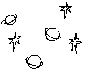 Измерить длину

хвостов комет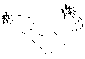 Выполнить штриховки
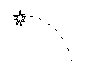 ИменаКосмонавтомСтроителем ракетАня+Борис+Валера+Всего52ЦЕНТР ИСКУССТВА Сделать «сухой аквариум»; нарисовать кита, рыбок; сделать панно из пластилина «Морское дно». Украсить Большую рыбу; сделать лодочки из бумаги, скорлупок ореха, щепочек, коробков; аппликация «Моряки», «На море на океане».ЦЕНТР МАТЕМАТИКИ Измерить и сравнить разных рыбок; сосчитать кораблики и написать на них номера. Считать камешки, ракушки; работать с карточками. Сравнить, сосчитать фигурки, изготовленные, нарисованные детьми в центре искусства.ЦЕНТР НАУКИ Рассмотреть раковины. Послушать «шум моря» в раковине; найти самого необычного обитателя моря в энциклопедии; сделать «морскую» воду; подготовить иллюстрации о морских обитателях для центра книги; изготовить макет острова; научиться завязывать морской узел; слушать записи.ЦЕНТР СТРОИТЕЛЬСТВА Сделать батискаф из большой коробки, акваланги из пластиковых бутылок. Построить большой корабль.Тема МОРЕЦЕНТР ПЕСКА-ВОДЫ Построить пристань/гавань, порт; устроить корабельные гонки; сделать «море».ЦЕНТР КНИГИ Написать слова по теме; написать письмо и запечатать его в бутылке; составить рассказ о своем путешествии по морю; рассмотреть иллюстрации, репродукции картин. Выучить стихотворение «Кораблик» А.Барто; придумать название корабликам.ЦЕНТР КУЛИНАРИИ Приготовить бутерброды «Кораблик»; испечь печенье в форме морской ракушки; приготовить салат из морских водорослей; устроить чай с конфетами «морские камешки». Пирог «рыбник».ЦЕНТР ИГРЫ Использовать в играх атрибуты, изготовленные в центрах искусства, строительства. Подвижные игры «Море волнуется», «Рыбаки и рыбки».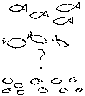 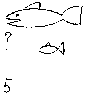 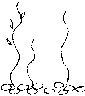 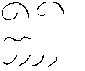 Подбери столько, сколько
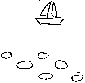 Отсчитай
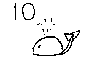 Подбери по форме
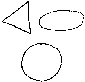 Выложи последовательно
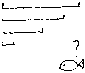 ИмяБыл на мореНе былПоеду, когда вырастуАня+Борис+ВсегоАлфавитСловаААкулаББатискафВ…Г…ИмяНазвание корабликаАняБорисНарисуй, кто самый большойНапиши, кто самый быстрыйВырежи и наклей, кто самый красивыйНарисуй, напиши, что тебе больше всего понравилосьЦЕНТР ИСКУССТВА Нарисовать дома; наклеить домики, украсить их; сделать коллаж «Город»; рассмотреть альбом «Архитектура»; нарисовать тех, с кем встречался Незнайка в Солнечном, Цветочном городе; сделать коллективную работу «Волшебный город»; заселить большой дом.ЦЕНТР МАТЕМАТИКИ Сосчитать машины, дома; написать номера на домах и машинах; найти самые высокие дома в альбоме «Архитектура»; сосчитать и нарисовать, сколько окошек в твоем доме; измерить условной меркой длину своей комнаты.ЦЕНТР НАУКИ Рассмотреть альбом «Архитектура», подготовить иллюстрации из старых журналов - для коллажей; найти в энциклопедии самые необычные дома, подобрать материалы, из которых их можно построить; узнать, какие бывают крыши, чем украшают дома.ЦЕНТР СТРОИТЕЛЬСТВА Сделать макет города - дома, мосты, дороги, театр, магазин.Тема ДОМ, ГОРОДЦЕНТР ПЕСКА И ВОДЫ Строить дома, замки, дороги, мосты, города, украшать их, играть в них.ЦЕНТР ИГРЫ Сюжетные игры «Магазин строительных материалов», «Книжный магазин»ЦЕНТР КНИГИ Составить рассказ «Что я видел в городе»; придумать названия новому городу и улицам для коллажа «Город»; прочитать книгу «Приключения Незнайки» Н.Носова; написать слова по теме, вывески для магазинов и зданий.ЦЕНТР ДВИЖЕНИЯ Подготовить праздник «Незнайка в Цветочном городе»; придумать игры с цветами, например, «Раз, два, три - к колокольчику беги», «Кто скорее соберет ромашку»?ИмяБыл ли в городеВ какомАня+НовгородБорис+Москва, НовгородВалера+БоровичиВсегоЧто будет, еслиВыложи 
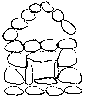 Вырежи и наклей самые красивые зданияРека, камыши 
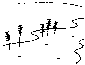 Лес 
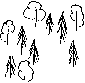 Горы
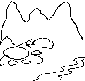 ЦЕНТР НАУКИ 
Подготовить карту, схему маршрута путешествия; узнать как можно больше о том месте, куда отправляются в путешествие; решить, что нужно взять с собой и почему; выяснить, какие там могут быть опасности; учиться пользоваться компасом; сделать схему пути.ЦЕНТР МАТЕМАТИКИ
Подготовить столько материалов для путешествия, сколько детей; рассчитать на несколько дней нужные материалы; учиться пользоваться рулеткой; измерить вес всех детей «до путешествия».ЦЕНТР КНИГИ 
Составить план путешествия; записать рассказы «Что я думаю о путешествиях». Писать письма родителям из путешествия; оформить альбом с «фотографиями», рассказами, рисунками; написать слова по теме; прочитать сказки разных стран.ЦЕНТР СТРОИТЕЛЬСТВА
Построить все, что нужно для путешествия: машину, корабль, плот.Тема ПУТЕШЕСТВИЯЦЕНТР ПЕСКА И ВОДЫ
Сделать горы, пустыни, моря, города.ЦЕНТР ИСКУССТВА
Приготовить подарки для путешественников; сделать зарисовки того, что «увидели» в путешествии; нарисовать портреты для родителей, фотография от путешественников.ЦЕНТР КУЛИНАРИИ
Подготовить «сухой паек» для путешествия - резать и сушить сухарики; упаковывать чай, сахар; укладывать корзину с припасами; устроить пикник, учиться использовать одноразовую посуду.ЦЕНТР ДВИЖЕНИЯ
Подготовить упражнения и проводить тренировки для путешествия; разучить игры, в которые играют другие люди.БуквыСловаААфрикаББанан, бегемотВ...ИмяЛевОбезьянаЖирафСтраусАня+Борис+Всего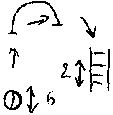 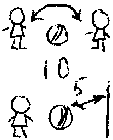 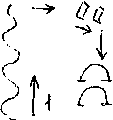 ЦЕНТР ИСКУССТВА
Нарисовать свой портрет, портрет своей семьи, друга; украсить свою фигуру; собирать портреты из деталей; рассматривать альбомы мод; украшать одежду.ЦЕНТР МАТЕМАТИКИ
Сосчитать, у скольких детей глаза синие, серые, карие и сделать таблицу; измерить длину рук, ног, следа; сосчитать, сколько людей живет в доме; сколько девочек и мальчиков, сколько в группе разных вещей, сколько букв в имени.ЦЕНТР КНИГИ
Рассказать о себе; сделать книжку о своей семье, своих увлечениях, мечтах; написать письмо маме (бабушке). Рассмотреть книгу «Люди». Написать слова по теме; записать имена детей.ЦЕНТР СТРОИТЕЛЬСТВА
Построить музей «Люди»Тема ЛЮДИЦЕНТР КУЛИНАРИИ 
По очереди приготавливать любимые блюда каждого из детей (или блюда для каждого из детей); познакомиться со способами праздничной сервировки.ЦЕНТР НАУКИ 
Подобрать картинки, где изображены люди разного возраста, в разных эмоциональных состояниях, разных национальностей; оформить выставку; определить, чем отличаются и чем похожи люди.ЦЕНТР МУЗЫКИ 
По очереди слушать любимые музыкальные произведения (или по очереди включать для каждого ребенка красивые мелодии); изготовить шумовые музыкальные инструменты.ИмяБратСестраБабушкаДедушкаАня++Борис+ВсегоСерыеКариеЧерныеГолубыеТаняДимаЕлена СергеевнаИраУля2416ЦЕНТР ИСКУССТВА 
Придумать и нарисовать картинки «Мои права». Рисовать по темам, соответствующим рассматриваемому праву: право на жилище - дома, право на труд -разные профессии.ЦЕНТР МАТЕМАТИКИ
Сосчитать, какие у детей есть права и какие обязанности.ЦЕНТР КНИГИ 
Записать размышления детей о правах, правилах. Прочитать сказки, найти в них такие события, когда нарушаются чьи-то права (например: «Заюшкина избушка», «Волк и семеро козлят» и т.д.).ЦЕНТР СТРОИТЕЛЬСТВА
Построить перекресток.Тема МОИ ПРАВАЦЕНТР ИГРЫ 
«Хранители порядка» (антипод полицейских).ЦЕНТР ДВИЖЕНИЯ 
Игры с правилами.ЦЕНТР ИСКУССТВА 
Изготовить афиши, пригласительные билеты; изготовить элементы декораций, реквизита, костюмов. Рисовать себя в виде клоуна, дрессировщика, акробата, фокусника.ЦЕНТР МАТЕМАТИКИ
Сосчитать, сколько цирковых профессий знаем; сосчитать, какие звери бывают в цирке. Работа с карточками.ЦЕНТР КНИГИ 
Сделать книгу «Цирк». Книжки-малышки «Я в цирке»; написать слова по теме; работа с таблицей.ЦЕНТР СТРОИТЕЛЬСТВА 
Сделать арену цирка, места для зрителей.Тема ЦИРКЦЕНТР ИГРЫ
Представление цирка «Шапито».ЦЕНТР НАУКИ 
Придумать вместе со взрослыми и научиться фокусам.ЦЕНТР КУЛИНАРИИ
Приготовить какое-нибудь лакомство для всех. Приготовить еду для «цирковых лошадок»; для «слонов».ЦЕНТР ДВИЖЕНИЯ
Разучить акробатические номера; подготовить номер для «лошадок, слонов, тигров».Кто был в циркеЧто понравилосьАняМороженоеБорисКлоуныКакие животные работают в цирке. Сколько?Что делают. У кого больше дел?МедведиЕздят на велосипеде, танцуютСлоныХодят по доске, сидят на барабане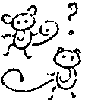 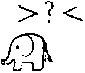 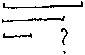 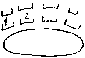 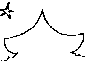 КтоЧто делаетФокусникПоказывает фокусыДрессировщикУчит львов прыгатьЦЕНТР ИСКУССТВА 
Рисовать машины по образцу, дорисовывать людей и грузы; нарисовать свой портрет в машине; сделать коллаж. Нарисовать дорожные знаки. Сделать машинки из коробков.ЦЕНТР МАТЕМАТИКИ 
Сосчитать, сколько видов транспорта всего; сколько в детском саду разных видов машин. Работа с карточками; написать номера на машинах.ЦЕНТР НАУКИ 
Решить проблемные ситуации; вырезать и собрать по видам разные виды транспорта; выбрать самую красивую машину.ЦЕНТР ДВИЖЕНИЯ 
Подвижная игра «Воробушки и автомобиль», «Светофор», «Велогонки».Тема ТРАНСПОРТЦЕНТР КУЛИНАРИИ
Приготовить еду для водителей.ЦЕНТР ИГРЫ 
Сделать ремонтную бригаду, отремонтировать все машины. Сделать выставку «автосалон».ЦЕНТР СТРОИТЕЛЬСТВА
Сделать заправочную станцию, столовую. Вокзал, аэродром, гараж. Сделать макет перекрестка.ЦЕНТР КНИГИ 
Прочитать отрывки из книги Сегала «Улицы нашего города». Написать книги «Про машину»; слова по теме.ЛюдейАрбузыЖирафовКирпичи11111010021000100100010ИмяМашинаСамолетКорабльПоездАняБорисВсегоЦЕНТР НАУКИ 
Разработать модель «Что нужно для здоровья». Послушать, как бьется сердце; попробовать разные сорта мыла, зубной пасты, выбрать лучшие; рассмотреть детскую энциклопедию «Твое тело».ЦЕНТР МАТЕМАТИКИ
Работа с карточками, сосчитать по календарю, кто сколько дней проболел, сколько интересных событий пропустил.ЦЕНТР ИСКУССТВА
Нарисовать «здорового» человека и больного. Сделать коллаж «Мойдодыр» из мыла, зубной пасты.ЦЕНТР ИГРЫ 
Больница. 
Скорая помощь.Тема ЗДОРОВЬЕЦЕНТР ПЕСКА И ВОДЫ
Строительство пляжа, бассейна.ЦЕНТР КНИГИ 
Прочитать «Мойдодыр» Чуковского. Сделать книгу «Наших страшилок»; написать письмо заболевшему ребенку.ЦЕНТР ДВИЖЕНИЯ
Научиться элементарному самомассажу. Разучить комплексы специальных упражнений для профилактики нарушений осанки.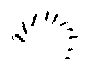 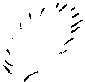 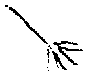 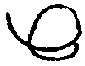 ЦЕНТР ИСКУССТВА
Рисовать волшебных животных, сказочные предметы; изготовить элементы костюмов (шапка волшебника, сапоги-скороходы, борода Старика Хоттабыча, корона принцессы).ЦЕНТР МАТЕМАТИКИ
Лабиринты; работы с палочками «Выложи фигуру»; задания из книги «Путешествия Букварика и Кубарика». Танграмм. Уникуб. Фигурки из геометрических фигур.ЦЕНТР КНИГИ 
Читать книжки с превращениями, выбирать самые волшебные места, рассказывать о них. Придумывать свои истории (можно использовать «Бином фантазии» Дж.Родари)ЦЕНТР ПЕСКА И ВОДЫ
Использовать для воды цветные ароматические соли. Фильтрация (очистка) воды.Тема ПРЕВРАЩЕНИЯЦЕНТР СТРОИТЕЛЬСТВА
Построить дворец Снежной Королевы. Построить заюшкину избушку.ЦЕНТР ИГРЫ 
Использовать все атрибуты и игрушки, изготовленные в центре искусства. Превращать себя в сказочных героев - наряжаться - играть в их игры.ЦЕНТР НАУКИ 
Изучить книгу 1000 простых опытов, выбрать «самые волшебные». Превращения воды. Превращения бумаги. Превращения бабочки. Превращения семени.ЦЕНТР КУЛИНАРИИ 
Во что может превратиться яйцо - вареное, жареное, взбитое, разлитое. Салат. Коктейль «Волшебница».Ключевые компетентностиСпособы формированияПроявления у детейСоциальная - способность устанавливать контакты, осуществлять взаимодействие в больших и малых группах, брать на себя ответственность, участвовать в решении проблем, проявлять нравственное отношение к другим людям, регулировать конфликты ненасильственным путем.Предложение и отстаивание своих идей, выбор партнеров для работы в центрах, планирование и согласование работы с партнерами, распределение времени и последовательности действий, последовательности продвижения в теме, оценивание собственных достижений и оценивание общей успешности по итогам темы.Интеллектуальная - овладение суммой знаний, умений; использование знаний в различных ситуациях, умение устанавливать взаимосвязи и взаимозависимости.Инициирование тем и содержания, работа в проектах, выбор способов развертывания проектов, формирование целостного образа темы, отражение имеющихся и полученных знаний в различных формах (таблицах, карточках).Информационная - овладение разнообразными источниками получения знаний, умение выбирать наиболее рациональные пути.Источники получения знаний, способы развертывания тем инициируются детьми, детьми и взрослыми.Коммуникативная - умение инициировать и поддерживать общение в, различных группах (сверстников, взрослых).12345891011121415161718212223242528293031Когда вы и ваш ребенокВы можете сказатьЭто поможет вашему ребенкуБаня (ванная) 
Разрешите вашему ребенку играть с пустыми пластмассовыми контейнерами (флакон от шампуня, мыльница, пробка)Куда больше воды поместилось? Куда вода легче набирается? Почему? Посмотри на пузыри. Откуда они берутся, по-твоему? Откуда легче воду вылить? Чем быстрее можно набрать воду в ванночку? Какая пробка подходит к этому флакону, мыльнице? Для какой куклы подойдет эта мыльница, как кораблик?Устанавливать величину, порядок убывания или возрастания размера.
Тренировать действия рук, пальцев.
Исследовать и определять характеристики предметов.Экспериментировать с предметами, которые плавают или тонут в воде: губки, мочалки, мыло, пробки, пустые и наполненные водой флаконы, игрушки и мячики.Как ты думаешь, утонет или нет? Что будет, если ты наберешь в нее воды? Сколько, по-твоему, воды надо набрать, чтобы она утонула? Если ты прижмешь ее ко дну и отпустишь, что будет?Делать открытия и смелее экспериментировать с предметами. Понимать объем. Понимать временную последовательность -что сначала, что потом; разделять причину и следствие.Помогите ребенку научиться самостоятельно ухаживать за собой, соблюдать необходимые гигиенические навыки.Как ты думаешь, с чего лучше начинать умывание? Если ты сначала умоешь лицо, а потом будешь чистить зубы, что может быть на щеках и на губах? Что сначала надо сделать: намочить щетку или положить пасту? Давай нарисуем, что сначала, что потом: сначала чистим зубы - рисуем щетку, потом умываем лицо - рисуем мыло, расчесываем волосы - рисуем расческу.Принимать осознанные правильные решения. Самостоятельно действовать. Устанавливать причины и следствия. Быть уверенным и компетентным. Понимать условные знаки.Магазин 
Отправляетесь за покупками в магазинДавай решим, какие покупки нам нужно сделать. Почему ты так считаешь? Для чего нам пригодится это? Из чего мы можем приготовить еду для папы, бабушки? О ком еще нам надо позаботиться? Без чего мы можем обойтись? Сколько сумок нам понадобится?Понять основы рациональности, обсуждать с другими проблему, высказывать, обосновывать свою точку зрения. Понимать назначение похода в магазин. Понимать значимость поступков. Соотносить объем и ёмкости.Выбираете покупкиКак ты думаешь, почему хлеб продается в пакете? Почему витрины прозрачные? Почему у конфет такие яркие обертки? Почему конфеты такие дорогие?Устанавливать причинно-следственные связи. Высказывать предположения, искать аргументы.Упаковываете покупкиКак ты думаешь, что можно положить вниз: яйца или макароны? Что лучше положить сверху? Сколько мы всего купили покупок? Что мы купили первым? Сколько хлеба? Чего больше? Что самое мягкое? Что душистое?Соотносить свойства продуктов. Закрепить навыки порядкового, количественного счета. Тренировать память. Сравнивать. Различать запахи, качества.Несете покупки домойКакая сумка у нас была? Какая стала? Что самое вкусное для тебя? Как ты думаешь, чему обрадуется дедушка? Мурка?Понимать причинно-следственные связи. Заботиться о других.Поход в гости 
Планируете отправиться в гости, в гостяхЧто для тебя будет большим удовольствием: пойти в гости или остаться дома? Как ты планируешь вести себя в гостях? Что ты скажешь взрослым? Детям? Что ты будешь делать, если захочешь пить? Если тебе станет скучно?Понимать, что вы уважаете его право выбора. Осознанно относиться к своему выбору. Осознавать и планировать свои поступки. Прогнозировать ситуации.Гостиная 
Приводите в порядок комнатыКак ты считаешь, что нужно сделать первым делом? С чего ты предлагаешь начать? Что нам для этого нужно? Что ты берешься сделать сам? В чем тебе нужна помощь?Развить наблюдательность. Научиться дифференциации дел, планированию своей деятельности. Оценивать свои силы.Готовитесь к приему гостейПосмотри, пожалуйста, что у нас не в порядке. Как ты считаешь, что нужно для наших гостей? Реши, чем займешь свою гостью. Как ты думаешь, что ей будет интересно? Где мы их посадим? Чем ты предлагаешь гостей угостить?Развить наблюдательность, умение высказывать оценочные суждения: «Я считаю, что...» Развить умение заботиться об интересах других. Понять основы гостеприимства и придерживаться их.Украшаете свой домЧто тебе нравится/не нравится в нашей комнате? Как ты думаешь, что может не нравиться мне? Что бы ты хотел изменить? Как ты думаешь, где лучше всего расположить твои рисунки? Чем бы ты хотел украсить наш дом?Высказывать субъективные суждения. Учитывать чужую точку зрения. Фантазировать. Уважительно относиться к результатам своего и чужого труда. Развить творческое отношение.Делаете ремонтКакого цвета обои ты хотел бы в твоей комнате? Почему? На что тебе было бы приятно смотреть? Какой рисунок тебе нравится? Как ты думаешь, что нужно, чтобы сделать ремонт? Чем ты планируешь помочь? Сколько нужно человек, чтобы поклеить твою комнату? Почему? Если ты увидишь ведро с краской, что ты сделаешь? Если ты увидишь открытую розетку, как ты поступишь?Формировать, высказывать, защищать свою точку зрения. Понимать объем предстоящей работы. Оценивать собственные силы. Прогнозировать возможные ситуации и способы безопасного выхода их них.Кухня 
Вместе разбираете хозяйственную сумкуНазови, что я купила? Что нам прислала бабушка? Что я принесла из огорода? Какой батон? Что самое мягкое? Что самое легкое? Что завернуто в бумагу? Чего много, чего мало? Что красное? Что пахнет? Что пачкается? Для чего масло?Ориентироваться в названиях продуктов и в способах их приобретения. Понимать, что такое объем, вес, размер. Тренироваться в различении и назывании цвета, формы, частей и деталей. Понимать хозяйственную роль членов семьи.Вместе месите тесто, печете пирогиИз чего у меня получилось такое тесто? Сколько я положила яиц? Что я сделала сначала? Как ты думаешь, что было бы, если бы я взяла маленькую мисочку, а не большую кастрюлю? Что ты чувствуешь пальчиками? Какое тесто? Каким оно бывает? Что из него можно сделать? Что похоже на тесто?Понимание действий, изменений - яйцо бьется, сахар растворяется, дрожжи поднимаются. Устанавливать закономерности: тесто увеличивается в объеме, значит... Сравнивать, находить аналогии. Развивать пальчики, руки.Вместе накрываете на стол, раскладываете едуПосчитай, сколько человек нужно накормить. Сколько нужно приготовить глубоких тарелок, ложек? Что нужно сделать сначала, что потом? Что будет, если мы нальем суп в мелкую тарелочку? Кому приготовим самую большую тарелку? Где не будет мешать ваза с цветами? Как сделать так, чтобы всем хватило пирога, салата?Научиться считать. Соотносить число и количество предметов, человек. Понимать свойства предметов и правильно использовать их. Логически мыслить, рассуждать. Понимать соотношение - часть-целое. Находить рациональные способы деления.Вместе убираете со стола, моете посудуКакие были тарелки? Какие стали? Что нужно, чтобы они опять стали чистыми? С чего бы ты начал мыть посуду? Расставь тарелки так, чтобы впереди стояли блюдца, за ними мелкие тарелки, а сзади - суповые тарелки. Переверни чашки донышками вверх.Элементарно планировать собственную деятельность. Осознавать рациональность действий. Усвоить названия посуды. Понимать последовательности. Понимать указания, действовать по указаниям.Вместе разбираете кухонный стол, перебираете крупы, фасольЧто лежит в столе? Что на какой полке лежит? Что в банке? Догадайся, что в пакете, что в мешочке? Что нужно сделать, чтобы узнать не заглядывая? Что круглое? Какая крупа желтая? Что самое мелкое? Чего больше? Что нужно купить? Откладывай белую фасоль в мисочку, черную в тарелку. Рассортируй горошины - выбери все зеленые. Что мы можем сварить из риса?Развить представления о свойствах и качествах разных продуктов. Развить мелкие движения рук. Понимать обобщения. Понимать объем. Понимать возможность альтернативных решений.нарисовать
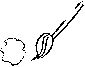 смастерить
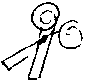 написать
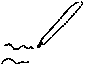 рассказать
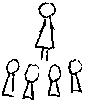 сосчитать
1, 2 , ...обобщить
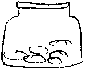 Выстроить логическую цепочку
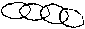 